26.02.2020 № 403О внесении изменений в постановление администрации города Чебоксары от 04.02.2019 № 189 В соответствии с Федеральным законом от 06.10.2003 № 131-ФЗ «Об общих принципах организации местного самоуправления в Российской Федерации», решением Чебоксарского городского Собрания депутатов от 17.12.2019 № 1967 «О внесении изменений в бюджет муниципального образования города Чебоксары – столицы Чувашской Республики на 2019 год и на плановый период 2020 и 2021 годов, утвержденный решением Чебоксарского городского Собрания депутатов от 25 декабря 2018 года № 1505» и решением Чебоксарского городского Собрания депутатов от 17.12.2019 № 1968 «О бюджете муниципального образования города Чебоксары – столицы Чувашской Республики на 2020 год и на плановый период 2021 и 2022 годов» администрация города Чебоксары                                 п о с т а н о в л я е т:1. Внести в муниципальную программу города Чебоксары «Модернизация и развитие сферы жилищно-коммунального хозяйства», утвержденную постановлением администрации города Чебоксары от 04.02.2019 № 189 (далее – муниципальная программа), следующие изменения:1.1. В паспорте муниципальной программы позиции «Важнейшие целевые индикаторы и показатели муниципальной программы» и «Объем средств бюджета на финансирование муниципальной программы и прогнозная оценка привлекаемых на реализацию ее целей средств федерального бюджета, республиканского бюджета, внебюджетных источников» изложить в следующей редакции:1.2. Абзацы тридцать четвертый – пятидесятый раздела 2 муниципальной программы изложить в следующей редакции:«замена ветхих тепловых сетей – 226,08 километров;отремонтированы 93 муниципальные квартиры;заменены газовое оборудование и радиаторы отопления в 188 муниципальных квартирах;отремонтированы 750 балконов в 45 многоквартирных домах;установка приборов учета потребления энергетических ресурсов, воды и газа по 4092 штуки;уменьшение удельного веса проб воды из источников питьевого централизованного водоснабжения, не отвечающей гигиеническим нормативам по санитарно-химическим показателям, - до 12,15%;уменьшение удельного веса проб воды, отбор которых произведен из водопроводной сети и которые не отвечают гигиеническим нормативам по микробиологическим показателям, - до 12,0%;уменьшение доли уличной водопроводной сети, нуждающейся в замене, в общем протяжении водопроводной сети, - до 30,0%;уменьшение доли уличной канализационной сети, нуждающейся в замене, в общем протяжении канализационной сети, - до 40,0%;увеличение доли капитальных вложений в системы водоснабжения, водоотведения и очистки сточных вод в общем объеме выручки организаций сектора водоснабжения, водоотведения и очистки сточных вод, - до 26,0%;увеличение доли населения, обеспеченного централизованными услугами водоснабжения, - до 99,4%;увеличение доли населения, обеспеченного централизованными услугами водоотведения, - до 99,3%;увеличение доли объема сточных вод, пропущенных через очистные сооружения, в общем объеме сточных вод, - до 90,0%;увеличение доли населения, обеспеченного питьевой водой, соответствующей нормативному уровню качества, - до 98,6%;строительство внутри поселковых газопроводов – 25,633 км (к 2022 году);газоснабжение жилых домов (МКД) в населенных пунктах природным газом - 54 ед.;газификация квартир (домовладений) природным газом - 1964 ед. (к 2026 году).».1.3. Раздел 4 изложить в следующей редакции:«Раздел 4. ОБОСНОВАНИЕ ОБЪЕМА ФИНАНСОВЫХ РЕСУРСОВ, НЕОБХОДИМЫХ ДЛЯ РЕАЛИЗАЦИИ МУНИЦИПАЛЬНОЙ ПРОГРАММЫРасходы муниципальной программы формируются за счет средств федерального бюджета Российской Федерации, республиканского бюджета Чувашской Республики, бюджета города Чебоксары и внебюджетных источников.	Общий объем финансирования мероприятий муниципальной программы на 2019-2035 годы составляет 7 162 699,5 тысяч рублей, в том числе:	1 этап в 2019-2025 годах – 4 423 935,5 тысяч рублей, из них:	в 2019 году – 211 074,5 тысяч рублей;	в 2020 году – 977 629,0 тысяч рублей;	в 2021 году – 917 536,4 тысяч рублей;	в 2022 году – 918 536,4 тысяч рублей;	в 2023 году – 772 696,4 тысяч рублей;	в 2024 году – 358 286,4 тысяч рублей;	в 2025 году – 268 176,4 тысяч рублей;	2 этап в 2026-2030 годах – 1 359 382,0 тысяч рублей;	3 этап в 2031-2035 годах – 1 379 382,0 тысяч рублей;из них средства:	федерального бюджета в 2019–2035 годах составляют 69 793,0 тысяч рублей, в том числе:	1 этап в 2019-2025 годах – 69 793,0 тысяч рублей, из них:	в 2019 году – 37 448,4 тысяч рублей;	в 2020 году – 32 344,6 тысяч рублей;	в 2021 году – 0,0 тысяч рублей;	в 2022 году – 0,0 тысяч рублей;	в 2023 году – 0,0 тысяч рублей;	в 2024 году – 0,0 тысяч рублей;	в 2025 году – 0,0 тысяч рублей;	2 этап в 2026-2030 годах – 0,0 тысяч рублей;	3 этап в 2031-2035 годах – 0,0 тысяч рублей;	республиканского бюджета Чувашской Республики в 2019-2035 годах составляют 709,5 тысяч рублей, в том числе:	1 этап в 2019-2025 годах – 556,5 тысяч рублей, из них:	в 2019 году – 203,6 тысяч рублей;	в 2020 году – 276,4 тысяч рублей;	в 2021 году – 15,3 тысяч рублей;	в 2022 году – 15,3 тысяч рублей;	в 2023 году – 15,3 тысяч рублей;	в 2024 году – 15,3 тысяч рублей;	в 2025 году – 15,3 тысяч рублей;	2 этап в 2026-2030 годах – 76,5 тысяч рублей;	3 этап в 2031-2035 годах – 76,5 тысяч рублей;	бюджета города Чебоксары – 2 801 247,0 тысяч рублей, в том числе:	1 этап в 2019-2025 годах – 1 162 636,0 тысяч рублей, из них:	в 2019 году – 173 422,5 тысяч рублей 	в 2020 году – 176 408,0 тысяч рублей;	в 2021 году – 160 161,1 тысяч рублей;	в 2022 году – 160 161,1 тысяч рублей;	в 2023 году – 164 161,1 тысяч рублей;	в 2024 году – 164 161,1 тысяч рублей;	в 2025 году – 164 161,1 тысяч рублей;	2 этап в 2026-2030 годах – 819 305,5 тысяч рублей;	3 этап в 2031-2035 годах – 819 305,5 тысяч рублей;	внебюджетных источников в 2019-2035 годах составляют 4 290 950,0 тысяч рублей, в том числе:	1 этап в 2019-2025 годах – 3 190 950,0 тысяч рублей, из них:	в 2019 году – 0,0 тысяч рублей 	в 2020 году – 768 600,0 тысяч рублей;	в 2021 году – 757 360,0 тысяч рублей;	в 2022 году – 758 360,0 тысяч рублей;	в 2023 году – 608 520,0 тысяч рублей;	в 2024 году – 194 110,0 тысяч рублей;	в 2025 году – 104 000,0 тысяч рублей;	2 этап в 2026-2030 годах – 540 000,0 тысяч рублей;	3 этап в 2031-2035 годах – 560 000,0 тысяч рублей.Объемы финансирования муниципальной программы уточняются при формировании бюджета города Чебоксары на очередной финансовый год и плановый период.При реализации муниципальной программы используются различные инструменты государственно-частного партнерства, в том числе софинансирование за счет собственных средств юридических лиц и привлеченных ими заемных средств.Ресурсное обеспечение реализации муниципальной программы за счет всех средств источников финансирования представлено в приложении № 2 к муниципальной программе.».1.4. Приложение № 1 к муниципальной программе изложить в редакции согласно приложению № 1 к настоящему постановлению1.5. Приложение № 2 к муниципальной программе изложить в редакции согласно приложению № 2 к настоящему постановлению.1.6. В приложении № 3 к муниципальной программе:1.6.1. В паспорте подпрограммы «Модернизация коммунальной инфраструктуры на территории города Чебоксары» (далее – Подпрограмма)  позиции «Важнейшие целевые индикаторы и показатели Подпрограммы» и  «Объем средств бюджета на финансирование подпрограммы и прогнозная оценка привлекаемых на реализацию ее целей средств федерального бюджета, республиканского бюджета, внебюджетных источников» изложить в следующей редакции:1.6.2. Абзацы двадцать первый – двадцать пятый раздела 2 Подпрограммы изложить в следующей редакции:«замена ветхих тепловых сетей – 226,08 километров;установка приборов учета потребления энергетических ресурсов, воды и газа – 4092 штуки;отремонтированы 93 муниципальные квартиры;заменены газовое оборудование и радиаторы отопления в 188 муниципальных квартирах;отремонтированы 750 балконов в 45 многоквартирных домах.».1.6.3. Раздел 4 изложить в следующей редакции:«Раздел 4. ОБОСНОВАНИЕ ОБЪЕМА ФИНАНСОВЫХ РЕСУРСОВ, НЕОБХОДИМЫХ ДЛЯ РЕАЛИЗАЦИИ ПОДПРОГРАММЫРасходы Подпрограммы формируются за счет средств федерального бюджета Российской Федерации, республиканского бюджета Чувашской Республики, бюджета города Чебоксары и внебюджетных источников.Общий объем финансирования Подпрограммы составляет 2 566 148,5 тысяч рублей, в том числе:1 этап в 2019 - 2025 годах – 1 004 315,5 тысяч рублей, из них:в 2019 году – 53 696,0 тысяч рублей;в 2020 году – 216 203,0 тысяч рублей;в 2021 году – 142 483,3 тысяч рублей;в 2022 году – 143 483,3 тысяч рублей;в 2023 году – 148 483,3 тысяч рублей;в 2024 году – 149 483,3 тысяч рублей;в 2025 году – 150 483,3 тысяч рублей;2 этап в 2026 - 2030 годах – 770 916,5 тысяч рублей;3 этап в 2031 - 2035 годах – 790 916,5 тысяч рублей;из них средства:федерального бюджета в 2019 - 2035 годах составляют 0,0 тысяч рублей;республиканского бюджета Чувашской Республики в 2019 - 2035 годах составляют 258,9 тысяч рублей, в том числе:1 этап в 2019-2025 годах – 105,9 тысяч рублей, из них:в 2019 году – 14,4 тысяч рублей;в 2020 году – 15,0 тысяч рублей;в 2021 году – 15,3 тысяч рублей;в 2022 году – 15,3 тысяч рублей;в 2023 году – 15,3 тысяч рублей;в 2024 году – 15,3 тысяч рублей;в 2025 году – 15,3 тысяч рублей;2 этап в 2026 - 2030 годах – 76,5 тысяч рублей;3 этап в 2031 - 2035 годах – 76,5 тысяч рублей;бюджета города Чебоксары – 792 169,6 тысяч рублей, в том числе:1 этап в 2019 - 2025 годах – 330 489,6 тысяч рублей, из них:в 2019 году – 53 681,6 тысяч рублей;в 2020 году – 52 468,0 тысяч рублей;в 2021 году – 42 468,0 тысяч рублей;в 2022 году – 42 468,0 тысяч рублей;в 2023 году – 46 468,0 тысяч рублей;в 2024 году – 46 468,0 тысяч рублей;в 2025 году – 46 468,0 тысяч рублей;2 этап в 2026 - 2030 годах – 230 840,0 тысяч рублей;3 этап в 2031 - 2035 годах – 230 840,0 тысяч рублей;внебюджетных источников в 2019 - 2035 годах составляют 1 773 720,0 тысяч рублей, в том числе:1 этап в 2019 - 2025 годах – 673 720,0 тысяч рублей, из них:в 2019 году – 0,0 тысяч рублей;в 2020 году – 163 720,0 тысяч рублей;в 2021 году – 100 000,0 тысяч рублей;в 2022 году – 101 000,0 тысяч рублей;в 2023 году – 102 000,0 тысяч рублей;в 2024 году – 103 000,0 тысяч рублей;в 2025 году – 104 000,0 тысяч рублей;2 этап в 2026 - 2030 годах – 540 000,0 тысяч рублей;3 этап в 2031 - 2035 годах – 560 000,0 тысяч рублей.В ходе реализации мероприятий Подпрограммы объем финансирования подлежит ежегодной корректировке на основе анализа полученных результатов с учетом реальных возможностей бюджета города Чебоксары. Ресурсное обеспечение реализации Подпрограммы приведено в приложении № 2 к Подпрограмме.».1.6.4. Приложение № 1 к Подпрограмме изложить в редакции согласно приложению № 3 к настоящему постановлению1.6.5. Приложение № 2 к Подпрограмме изложить в редакции согласно приложению № 4 к настоящему постановлению.1.7. Приложение № 4 к муниципальной программе:1.7.1. В паспорте подпрограммы «Строительство и реконструкция (модернизация) объектов питьевого водоснабжения и водоподготовки с учетом оценки качества и безопасности питьевой воды» (далее – Подпрограмма) позицию «Объем средств бюджета на финансирование Подпрограммы и прогнозная оценка привлекаемых на реализацию ее целей средств федерального бюджета, республиканского бюджета, внебюджетных источников» изложить в следующей редакции:1.7.2. Раздел 4 Подпрограммы изложить в следующей редакции:«Раздел 4. ОБОСНОВАНИЕ ОБЪЕМА ФИНАНСОВЫХ РЕСУРСОВ, НЕОБХОДИМЫХ ДЛЯ РЕАЛИЗАЦИИ ПОДПРОГРАММЫФинансовое обеспечение реализации Подпрограммы формируются за счет средств федерального бюджета, республиканского бюджета Чувашской Республики, бюджета города Чебоксары и внебюджетных источников.Общий прогнозируемый объем финансирования Подпрограммы составляет 2 592 786,4 тысяч рублей, в том числе:1 этап в 2019 - 2025 годах – 2 592 786,4 тысяч рублей, из них:в 2019 году – 37 885,0 тысяч рублей;в 2020 году – 642 551,4 тысяч рублей;в 2021 году – 657 360,0 тысяч рублей;в 2022 году – 657 360,0 тысяч рублей;в 2023 году – 506 520,0 тысяч рублей;в 2024 году – 91 110,0 тысяч рублей;в 2025 году – 0,0 тысяч рублей;2 этап в 2026 - 2030 годах – 0,0 тысяч рублей;3 этап в 2031 - 2035 годах – 0,0 тысяч рублей;из них средства:федерального бюджета в 2019 - 2035 годах составляют 69 793,0 тысяч рублей, в том числе:1 этап в 2019 - 2025 годах – 69 793,0 тысяч рублей, из них:в 2019 году – 37 448,4 тысяч рублей;в 2020 году – 32 344,6 тысяч рублей;в 2021 году – 0,0 тысяч рублей;в 2022 году – 0,0 тысяч рублей;в 2023 году – 0,0 тысяч рублей;в 2024 году – 0,0 тысяч рублей;в 2025 году – 0,0 тысяч рублей;2 этап в 2026 - 2030 годах – 0,0 тысяч рублей;3 этап в 2031 - 2035 годах – 0,0 тысяч рублей;республиканского бюджета Чувашской Республики в 2019 - 2035 годах составляют – 450,6 тысяч рублей, в том числе:1 этап в 2019 - 2025 годах – 450,6 тысяч рублей, из них:в 2019 году – 189,2 тысяч рублей;в 2020 году – 261,4 тысяч рублей;в 2021 году – 0,0 тысяч рублей;в 2022 году – 0,0 тысяч рублей;в 2023 году – 0,0 тысяч рублей;в 2024 году – 0,0 тысяч рублей;в 2025 году – 0,0 тысяч рублей;2 этап в 2026 - 2030 годах – 0,0 тысяч рублей;3 этап в 2031 - 2035 годах – 0,0 тысяч рублей;бюджета города Чебоксары – 5 312,8  тысяч рублей, в том числе:1 этап в 2019 - 2025 годах – 5 312,8 тысяч рублей, из них:в 2019 году – 247,4 тысяч рублей;в 2020 году – 5 065,4 тысяч рублей;в 2021 году – 0,0 тысяч рублей;в 2022 году – 0,0 тысяч рублей;в 2023 году – 0,0 тысяч рублей;в 2024 году – 0,0 тысяч рублей;в 2025 году – 0,0 тысяч рублей;2 этап в 2026 - 2030 годах – 0,0 тысяч рублей;3 этап в 2031 - 2035 годах – 0,0 тысяч рублей;внебюджетных источников в 2019 - 2035 годах составляют 2 157 230,0 тысяч рублей, в том числе:1 этап в 2019 - 2025 годах – 2 157 230,0 тысяч рублей, из них:в 2019 году – 0,0 тысяч рублей;в 2020 году – 604 880,0 тысяч рублей;в 2021 году – 657 360,0 тысяч рублей;в 2022 году – 657 360,0 тысяч рублей;в 2023 году – 506 520,0 тысяч рублей;в 2024 году – 91 110,0 тысяч рублей;в 2025 году – 0,0 тысяч рублей;2 этап в 2026 - 2030 годах – 0,0 тысяч рублей;3 этап в 2031 - 2035 годах – 0,0 тысяч рублей.В ходе реализации мероприятий Подпрограммы объем финансирования подлежит ежегодной корректировке на основе анализа полученных результатов с учетом реальных возможностей бюджета города Чебоксары.Сведения о финансовом обеспечении Подпрограммы, основных мероприятий Подпрограммы по годам ее реализации представлены в приложении № 2 к Подпрограмме.».1.7.3. Приложение № 2 к Подпрограмме изложить в редакции согласно приложению № 5 к настоящему постановлению.1.8. В приложении № 5 к муниципальной программе:	1.8.1. В паспорте подпрограммы «Газификация города Чебоксары» (далее – подпрограмма)  позиции «Важнейшие целевые индикаторы и показатели Подпрограммы» и «Объем средств бюджета на финансирование Подпрограммы и прогнозная оценка привлекаемых на реализацию ее целей средств федерального бюджета, республиканского бюджета, внебюджетных источников» изложить в следующей редакции:1.8.2. Абзацы восьмой – десятый раздела 2 Подпрограммы изложить в следующей редакции:«строительство внутрипоселковых газопроводов – 25,633 км (к 2022 году);газоснабжение жилых домов (МКД) в населенных пунктах природным газом - 54 единицы;газификация квартир (домовладений) природным газом - 1964 единицы (к 2026 году).».1.8.3. Раздел 4 подпрограммы изложить в следующей редакции:«Раздел 4. ОБОСНОВАНИЕ ОБЪЕМА ФИНАНСОВЫХ РЕСУРСОВ, НЕОБХОДИМЫХ ДЛЯ РЕАЛИЗАЦИИ ПОДПРОГРАММЫФинансовое обеспечение реализации Подпрограммы формируются за счет средств федерального бюджета, республиканского бюджета Чувашской Республики, бюджета города Чебоксары и внебюджетных источников.Общий прогнозируемый объем финансирования Подпрограммы составляет 19 196,9 тысяч рублей, в том числе:1 этап в 2019 - 2025 годах – 19 196,9 тысяч рублей, из них:в 2019 году – 19 196,9 тысяч рублей;в 2020 году – 0,0 тысяч рублей;в 2021 году – 0,0 тысяч рублей;в 2022 году – 0,0 тысяч рублей;в 2023 году – 0,0 тысяч рублей;в 2024 году – 0,0 тысяч рублей;в 2025 году – 0,0 тысяч рублей;2 этап в 2026 - 2030 годах – 0,0 тысяч рублей;3 этап в 2031 - 2035 годах – 0,0 тысяч рублей;из них средства:федерального бюджета в 2019 - 2035 годах составляют 0,0 тысяч рублей;республиканского бюджета Чувашской Республики в 2019 - 2035 годах составляют – 0,0 тысяч рублей;бюджета города Чебоксары – 19 196,9  тысяч рублей, в том числе:1 этап в 2019 - 2025 годах – 19 196,9 тысяч рублей, из них:в 2019 году – 19 196,9 тысяч рублей;в 2020 году – 0,0 тысяч рублей;в 2021 году – 0,0 тысяч рублей;в 2022 году – 0,0 тысяч рублей;в 2023 году – 0,0 тысяч рублей;в 2024 году – 0,0 тысяч рублей;в 2025 году – 0,0 тысяч рублей;2 этап в 2026 - 2030 годах – 0,0 тысяч рублей;3 этап в 2031 - 2035 годах – 0,0 тысяч рублей;внебюджетных источников в 2019 - 2035 годах составляют 0,0 тысяч рублей.В ходе реализации мероприятий Подпрограммы объем финансирования подлежит ежегодной корректировке на основе анализа полученных результатов с учетом реальных возможностей бюджета города Чебоксары.Сведения о финансовом обеспечении Подпрограммы, основных мероприятий Подпрограммы по годам ее реализации представлены в приложении № 2 к Подпрограмме.».1.8.4. Приложение № 1 к Подпрограмме изложить в редакции согласно приложению № 6 к настоящему постановлению.1.8.5. Приложение № 2 к Подпрограмме изложить в редакции согласно приложению № 7 к настоящему постановлению.2. Управлению информации, общественных связей и молодежной политики администрации города Чебоксары опубликовать настоящее постановление в средствах массовой информации.3. Настоящее постановление вступает в силу со дня его официального опубликования.4. Контроль за исполнением настоящего постановления возложить на заместителя главы администрации города Чебоксары по вопросам ЖКХ                   В.И. Филиппова.Приложение № 1к постановлению администрации города Чебоксарыот 26.02.2020 № 403Приложение № 1к муниципальной программегорода Чебоксары «Модернизация и развитие сферы жилищно-коммунального хозяйства»СВЕДЕНИЯО ВАЖНЕЙШИХ ЦЕЛЕВЫХ ИНДИКАТОРАХ И ПОКАЗАТЕЛЯХ МУНИЦИПАЛЬНОЙ ПРОГРАММЫ,ПОДПРОГРАММ МУНИЦИПАЛЬНОЙ ПРОГРАММЫ ГОРОДА ЧЕБОКСАРЫ И ИХ ЗНАЧЕНИЯХ__________________________________Приложение № 2к постановлению администрации города Чебоксарыот 26.02.2020 № 403Приложение № 2к муниципальной программегорода Чебоксары «Модернизация и развитие сферы жилищно-коммунального хозяйства»РЕСУРСНОЕ ОБЕСПЕЧЕНИЕРЕАЛИЗАЦИИ МУНИЦИПАЛЬНОЙ ПРОГРАММЫЗА СЧЕТ ВСЕХ СРЕДСТВ ИСТОЧНИКОВ ФИНАНСИРОВАНИЯ_____________________________________Приложение № 3к постановлению администрации города Чебоксарыот 26.02.2020 № 403Приложение № 1к подпрограмме «Модернизация коммунальной инфраструктуры на территории города Чебоксары»СВЕДЕНИЯО ВАЖНЕЙШИХ ЦЕЛЕВЫХ ИНДИКАТОРАХ, ПОКАЗАТЕЛЯХ ПОДПРОГРАММЫ И ИХ ЗНАЧЕНИЯХ__________________________________Приложение № 4к постановлению администрации города Чебоксарыот 26.02.2020 № 403Приложение № 2к подпрограмме «Модернизация коммунальной инфраструктуры на территории города Чебоксары»РЕСУРСНОЕ ОБЕСПЕЧЕНИЕРЕАЛИЗАЦИИ ПОДПРОГРАММЫЗА СЧЕТ ВСЕХ СРЕДСТВ ИСТОЧНИКОВ ФИНАНСИРОВАНИЯ__________________________________Приложение № 5к постановлению администрации города Чебоксарыот 26.02.2020 № 403Приложение № 2к подпрограмме «Строительство и реконструкция (модернизация) объектов питьевого водоснабжения и водоподготовки с учетом оценки качества и безопасности питьевой воды»РЕСУРСНОЕ ОБЕСПЕЧЕНИЕРЕАЛИЗАЦИИ ПОДПРОГРАММЫЗА СЧЕТ ВСЕХ СРЕДСТВ ИСТОЧНИКОВ ФИНАНСИРОВАНИЯ__________________________________Приложение № 6к постановлению администрации города Чебоксарыот 26.02.2020 № 403Приложение № 1к подпрограмме «Газификация города Чебоксары »СВЕДЕНИЯО ВАЖНЕЙШИХ ЦЕЛЕВЫХ ИНДИКАТОРАХ И ПОКАЗАТЕЛЯХ ПОДПРОГРАММЫ И ИХ ЗНАЧЕНИЯХ__________________________________Приложение № 7к постановлению администрации города Чебоксарыот 26.02.2020 № 403Приложение № 2к подпрограмме «Газификация города Чебоксары»РЕСУРСНОЕ ОБЕСПЕЧЕНИЕРЕАЛИЗАЦИИ ПОДПРОГРАММЫЗА СЧЕТ ВСЕХ СРЕДСТВ ИСТОЧНИКОВ ФИНАНСИРОВАНИЯ_____________________________________Чăваш РеспубликиШупашкар хулаадминистрацийěЙЫШĂНУ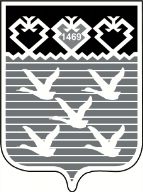 Чувашская РеспубликаАдминистрациягорода ЧебоксарыПОСТАНОВЛЕНИЕВажнейшие целевые индикаторы и показатели муниципальной программы– К 2036 году будут достигнуты следующие целевые индикаторы:количество прекращений подачи тепловой энергии, теплоносителя в результате технологических нарушений на источниках тепловой энергии на 1 Гкал/час установленной мощности - 0 ед./ Гкал;количество прекращений подачи тепловой энергии, теплоносителя в результате технологических нарушений на тепловых сетях на 1 км сетей - 0,001 ед./км;увеличение доли заемных средств в общем объеме капитальных вложений в системы теплоснабжения - до 12,0%;удовлетворенность граждан качеством жилищно-коммунальных услуг - 90,0%;замена ветхих тепловых сетей – 226,08 километров;отремонтированы 93 муниципальные квартиры;заменены газовое оборудование и радиаторы отопления в 188 муниципальных квартирах;отремонтировано 750 балконов в 45 многоквартирных домах;установка приборов учета потребления энергетических ресурсов, воды и газа по 4092 штуки;уменьшение удельного веса проб воды из источников питьевого централизованного водоснабжения, не отвечающей гигиеническим нормативам по санитарно-химическим показателям, - до 12,15%;уменьшение удельного веса проб воды, отбор которых произведен из водопроводной сети и которые не отвечают гигиеническим нормативам по микробиологическим показателям, - до 12,0%;уменьшение доли уличной водопроводной сети, нуждающейся в замене, в общем протяжении водопроводной сети, - до 30,0%;уменьшение доли уличной канализационной сети, нуждающейся в замене, в общем протяжении канализационной сети, - до 40,0%;увеличение доли капитальных вложений в системы водоснабжения, водоотведения и очистки сточных вод в общем объеме выручки организаций сектора водоснабжения, водоотведения и очистки сточных вод, - до 26,0%;увеличение доли населения, обеспеченного централизованными услугами водоснабжения, - до 99,4%;увеличение доли населения, обеспеченного централизованными услугами водоотведения, - до 99,3%;увеличение доли объема сточных вод, пропущенных через очистные сооружения, в общем объеме сточных вод, - до 90,0%;увеличение доли населения, обеспеченного питьевой водой, соответствующей нормативному уровню качества, - до 98,6%;строительство внутри поселковых газопроводов – 25,633 км (к 2022 году);газоснабжение жилых домов (МКД) в населенных пунктах природным газом - 54 ед.;газификация квартир (домовладений) природным газом - 1964 ед. (к 2026 году)Объем средств бюджета на финансирование муниципальной программы и прогнозная оценка привлекаемых на реализацию ее целей средств федерального бюджета, республиканского бюджета, внебюджетных источников  – Общий прогнозируемый объем финансирования муниципальной программы составляет 7 162 699,5 тысяч рублей, в том числе:1 этап в 2019-2025 годах – 4 423 935,5 тысяч рублей, из них:в 2019 году – 211 074,5 тысяч рублей;в 2020 году – 977 629,0 тысяч рублей;в 2021 году – 917 536,4 тысяч рублей;в 2022 году – 918 536,4 тысяч рублей;в 2023 году – 772 696,4 тысяч рублей;в 2024 году – 358 286,4 тысяч рублей;в 2025 году – 268 176,4 тысяч рублей;2 этап в 2026–2030 годах – 1 359 382,0 тысяч рублей;3 этап в 2031–2035 годах – 1 379 382,0 тысяч рублей;из них средства:федерального бюджета в 2019–2035 годах составляют 69 793,0 тысяч рублей в том числе:1 этап в 2019–2025 годах – 69 793,0 тысяч рублей, из них:в 2019 году – 37 448,4 тысяч рублей;в 2020 году – 32 344,6 тысяч рублей;в 2021 году – 0,0 тысяч рублей;в 2022 году – 0,0 тысяч рублей;в 2023 году – 0,0 тысяч рублей;в 2024 году – 0,0 тысяч рублей;в 2025 году – 0,0 тысяч рублей;2 этап в 2026–2030 годах – 0,0 тысяч рублей;3 этап в 2031–2035 годах – 0,0 тысяч рублей;республиканского бюджета Чувашской Республики в 2019–2035 годах составляют 709,5 тысяч рублей, в том числе:1 этап в 2019-2025 годах – 556,5 тысяч рублей, из них:в 2019 году – 203,6 тысяч рублей;в 2020 году – 276,4 тысяч рублей;в 2021 году – 15,3 тысяч рублей;в 2022 году – 15,3 тысяч рублей;в 2023 году – 15,3 тысяч рублей;в 2024 году – 15,3 тысяч рублей;в 2025 году – 15,3 тысяч рублей;2 этап в 2026-2030 годах – 76,5 тысяч рублей;3 этап в 2031-2035 годах – 76,5 тысяч рублей;бюджета города Чебоксары – 2 801 247,0 тысяч рублей, в том числе:1 этап в 2019-2025 годах – 1 162 636,0 тысяч рублей, из них:в 2019 году – 173 422,5 тысяч рублей в 2020 году – 176 408,0 тысяч рублей;в 2021 году – 160 161,1 тысяч рублей;в 2022 году – 160 161,1 тысяч рублей;в 2023 году – 164 161,1 тысяч рублей;в 2024 году – 164 161,1 тысяч рублей;в 2025 году – 164 161,1 тысяч рублей;2 этап в 2026-2030 годах – 819 305,5 тысяч рублей;3 этап в 2031-2035 годах – 819 305,5 тысяч рублей;внебюджетных источников в 2019-2035 годах составляют 4 290 950,0 тысяч рублей, в том числе:1 этап в 2019-2025 годах – 3 190 950,0 тысяч рублей, из них:в 2019 году – 0,0 тысяч рублей в 2020 году – 768 600,0 тысяч рублей;в 2021 году – 757 360,0 тысяч рублей;в 2022 году – 758 360,0 тысяч рублей;в 2023 году – 608 520,0 тысяч рублей;в 2024 году – 194 110,0 тысяч рублей;в 2025 году – 104 000,0 тысяч рублей;2 этап в 2026-2030 годах – 540 000,0 тысяч рублей;3 этап в 2031-2035 годах – 560 000,0 тысяч рублей.Объем и источники финансирования муниципальной программы уточняются при формировании бюджета города Чебоксары на очередной финансовый год и плановый периодВажнейшие целевые индикаторы и показатели Подпрограммы– К 2036 году будут достигнуты следующие важнейшие целевые индикаторы и показатели:количество прекращений подачи тепловой энергии, теплоносителя в результате технологических нарушений на источниках тепловой энергии на 1 Гкал/час установленной мощности - 0 ед./ Гкал;количество прекращений подачи тепловой энергии, теплоносителя в результате технологических нарушений на тепловых сетях на 1 км сетей - 0,001 ед./км;увеличение доли заемных средств в общем объеме капитальных вложений в системы теплоснабжения - до 12,0%;удовлетворенность граждан качеством жилищно-коммунальных услуг - 90,0%;замена ветхих тепловых сетей – 226,08 километров;установка приборов учета потребления энергетических ресурсов, воды и газа - 4092 штуки;отремонтированы 93 муниципальные квартиры;заменены газовое оборудование и радиаторы отопления в 188 муниципальных квартирах;отремонтированы 750 балконов в 45 многоквартирных домахОбъем средств бюджета на финансирование Подпрограммы и прогнозная оценка привлекаемых на реализацию ее целей средств федерального бюджета, республиканского бюджета, внебюджетных источников– Общий прогнозируемый объем финансирования Подпрограммы составляет 2 566 148,5 тысяч рублей, в том числе:1 этап в 2019 - 2025 годах – 1 004 315,5 тысяч рублей, из них:в 2019 году – 53 696,0 тысяч рублей;в 2020 году – 216 203,0 тысяч рублей;в 2021 году – 142 483,3 тысяч рублей;в 2022 году – 143 483,3 тысяч рублей;в 2023 году – 148 483,3 тысяч рублей;в 2024 году – 149 483,3 тысяч рублей;в 2025 году – 150 483,3 тысяч рублей;2 этап в 2026 - 2030 годах – 770 916,5 тысяч рублей;3 этап в 2031 - 2035 годах – 790 916,5 тысяч рублей;из них средства:федерального бюджета в 2019 - 2035 годах составляют 0,0 тысяч рублей;республиканского бюджета Чувашской Республики в 2019 - 2035 годах составляют 258,9 тысяч рублей, в том числе:1 этап в 2019 – 2025 годах – 105,9 тысяч рублей, из них:в 2019 году – 14,4 тысяч рублей;в 2020 году – 15,0 тысяч рублей;в 2021 году – 15,3 тысяч рублей;в 2022 году – 15,3 тысяч рублей;в 2023 году – 15,3 тысяч рублей;в 2024 году – 15,3 тысяч рублей;в 2025 году – 15,3 тысяч рублей;2 этап в 2026 - 2030 годах – 76,5 тысяч рублей;3 этап в 2031 - 2035 годах – 76,5 тысяч рублей;бюджета города Чебоксары – 792 169,6 тысяч рублей, в том числе:1 этап в 2019 - 2025 годах – 330 489,6 тысяч рублей, из них:в 2019 году – 53 681,6 тысяч рублей;в 2020 году – 52 468,0 тысяч рублей;в 2021 году – 42 468,0 тысяч рублей;в 2022 году – 42 468,0 тысяч рублей;в 2023 году – 46 468,0 тысяч рублей;в 2024 году – 46 468,0 тысяч рублей;в 2025 году – 46 468,0 тысяч рублей;2 этап в 2026 - 2030 годах – 230 840,0 тысяч рублей;3 этап в 2031 - 2035 годах – 230 840,0 тысяч рублей;внебюджетных источников в 2019 - 2035 годах составляют 1 773 720,0 тысяч рублей, в том числе:1 этап в 2019 - 2025 годах – 673 720,0 тысяч рублей, из них:в 2019 году – 0,0 тысяч рублей;в 2020 году – 163 720,0 тысяч рублей;в 2021 году – 100 000,0 тысяч рублей;в 2022 году – 101 000,0 тысяч рублей;в 2023 году – 102 000,0 тысяч рублей;в 2024 году – 103 000,0 тысяч рублей;в 2025 году – 104 000,0 тысяч рублей;2 этап в 2026 - 2030 годах – 540 000,0 тысяч рублей;3 этап в 2031 - 2035 годах – 560 000,0 тысяч рублей.Объемы и источники финансирования Подпрограммы уточняются при формировании бюджета города Чебоксары на очередной финансовый год и плановый периодОбъем средств бюджета на финансирование Подпрограммы и прогнозная оценка привлекаемых на реализацию ее целей средств федерального бюджета, республиканского бюджета, внебюджетных источников– Общий прогнозируемый объем финансирования Подпрограммы составляет 2 592 786,4 тысяч рублей, в том числе:1 этап в 2019 - 2025 годах – 2 592 786,4 тысяч рублей, из них:в 2019 году – 37 885,0 тысяч рублей;в 2020 году – 642 551,4 тысяч рублей;в 2021 году – 657 360,0 тысяч рублей;в 2022 году – 657 360,0 тысяч рублей;в 2023 году – 506 520,0 тысяч рублей;в 2024 году – 91 110,0 тысяч рублей;в 2025 году – 0,0 тысяч рублей;2 этап в 2026 - 2030 годах – 0,0 тысяч рублей;3 этап в 2031 - 2035 годах – 0,0 тысяч рублей;из них средства:федерального бюджета в 2019 - 2035 годах составляют 69 793,0 тысяч рублей, в том числе:1 этап в 2019 - 2025 годах – 69 793,0 тысяч рублей, из них:в 2019 году – 37 448,4 тысяч рублей;в 2020 году – 32 344,6 тысяч рублей;в 2021 году – 0,0 тысяч рублей;в 2022 году – 0,0 тысяч рублей;в 2023 году – 0,0 тысяч рублей;в 2024 году – 0,0 тысяч рублей;в 2025 году – 0,0 тысяч рублей;2 этап в 2026 - 2030 годах – 0,0 тысяч рублей;3 этап в 2031 - 2035 годах – 0,0 тысяч рублей;республиканского бюджета Чувашской Республики в 2019 - 2035 годах составляют 450,6 тысяч рублей, в том числе:1 этап в 2019 - 2025 годах – 450,6 тысяч рублей, из них:в 2019 году – 189,2 тысяч рублей;в 2020 году – 261,4 тысяч рублей;в 2021 году – 0,0 тысяч рублей;в 2022 году – 0,0 тысяч рублей;в 2023 году – 0,0 тысяч рублей;в 2024 году – 0,0 тысяч рублей;в 2025 году – 0,0 тысяч рублей;2 этап в 2026 - 2030 годах – 0,0 тысяч рублей;3 этап в 2031 - 2035 годах – 0,0 тысяч рублей;бюджета города Чебоксары – 5 312,8  тысяч рублей, в том числе:1 этап в 2019 - 2025 годах – 5 312,8 тысяч рублей, из них:в 2019 году – 247,4 тысяч рублей;в 2020 году – 5 065,4 тысяч рублей;в 2021 году – 0,0 тысяч рублей;в 2022 году – 0,0 тысяч рублей;в 2023 году – 0,0 тысяч рублей;в 2024 году – 0,0 тысяч рублей;в 2025 году – 0,0 тысяч рублей;2 этап в 2026 - 2030 годах – 0,0 тысяч рублей;3 этап в 2031 - 2035 годах – 0,0 тысяч рублей;внебюджетных источников в 2019 - 2035 годах составляют 2 157 230,0 тысяч рублей, в том числе:1 этап в 2019 - 2025 годах – 2 157 230,0 тысяч рублей, из них:в 2019 году – 0,0 тысяч рублей;в 2020 году – 604 880,0 тысяч рублей;в 2021 году – 657 360,0 тысяч рублей;в 2022 году – 657 360,0 тысяч рублей;в 2023 году – 506 520,0 тысяч рублей;в 2024 году – 91 110,0 тысяч рублей;в 2025 году – 0,0 тысяч рублей;2 этап в 2026 - 2030 годах – 0,0 тысяч рублей;3 этап в 2031 - 2035 годах – 0,0 тысяч рублей.Объемы и источники финансирования Подпрограммы уточняются при формировании бюджета города Чебоксары на очередной финансовый год и плановый период.Важнейшие целевые индикаторы и показатели Подпрограммы– К 2036 году будут достигнуты следующие целевые индикаторы и показатели:строительство внутри поселковых газопроводов – 25,633 км (к 2022 году);газоснабжение жилых домов (МКД) в населенных пунктах природным газом - 54 единицы;газификация квартир (домовладений) природным газом - 1964 единицы (к 2026 году)Объем средств бюджета на финансирование Подпрограммы и прогнозная оценка привлекаемых на реализацию ее целей средств федерального бюджета, республиканского бюджета, внебюджетных источников– Общий прогнозируемый объем финансирования Подпрограммы составляет 19 196,9 тысяч рублей, в том числе:1 этап в 2019 - 2025 годах – 19 196,9 тысяч рублей, из них:в 2019 году – 19 196,9 тысяч рублей;в 2020 году – 0,0 тысяч рублей;в 2021 году – 0,0 тысяч рублей;в 2022 году – 0,0 тысяч рублей;в 2023 году – 0,0 тысяч рублей;в 2024 году – 0,0 тысяч рублей;в 2025 году – 0,0 тысяч рублей;2 этап в 2026 - 2030 годах – 0,0 тысяч рублей;3 этап в 2031 - 2035 годах – 0,0 тысяч рублей;из них средства:федерального бюджета в 2019 - 2035 годах составляют 0,0 тысяч рублей;республиканского бюджета Чувашской Республики в 2019 - 2035 годах составляют 0,0 тысяч рублей;бюджета города Чебоксары – 19 196,9  тысяч рублей, в том числе:1 этап в 2019 - 2025 годах – 19 196,9 тысяч рублей, из них:в 2019 году – 19 196,9 тысяч рублей;в 2020 году – 0,0 тысяч рублей;в 2021 году – 0,0 тысяч рублей;в 2022 году – 0,0 тысяч рублей;в 2023 году – 0,0 тысяч рублей;в 2024 году – 0,0 тысяч рублей;в 2025 году – 0,0 тысяч рублей;2 этап в 2026 - 2030 годах – 0,0 тысяч рублей;3 этап в 2031 - 2035 годах – 0,0 тысяч рублей;внебюджетных источников в 2019 - 2035 годах составляют 0,0 тысяч рублей.Объемы и источники финансирования Подпрограммы уточняются при формировании бюджета города Чебоксары на очередной финансовый год и плановый периодГлава администрации города ЧебоксарыА.О. Ладыков№п/пВажнейшие целевые индикаторы и показатели муниципальной программы, Подпрограмм муниципальной программы (наименование)Единица измеренияЗначения показателейЗначения показателейЗначения показателейЗначения показателейЗначения показателейЗначения показателейЗначения показателейЗначения показателейЗначения показателей№п/пВажнейшие целевые индикаторы и показатели муниципальной программы, Подпрограмм муниципальной программы (наименование)Единица измерения2019 год2020 год2021 год2022 год2023 год2024 год2025 год2026-2030 годы2031 – 2035 годы1234567891011121.Количество прекращений подачи тепловой энергии, теплоносителя в результате технологических нарушений на источниках тепловой энергии на 1 Гкал/час установленной мощности ед./Гкал0000000002.Количество прекращений подачи тепловой энергии, теплоносителя в результате технологических нарушений на тепловых сетях на 1 кмед./км0,0010,0010,0010,0010,0010,0010,0010,0010,0013.Доля заемных средств в общем объеме капитальных вложений в систему теплоснабжения %5,66,06,46,87,27,68,010,012,04.Удовлетворенность граждан качеством жилищно-коммунальных %80,085,085,085,085,085,085,087,090,05.Замена ветхих тепловых сетей км7,38,7810,511,011,512,012,572,580,06.Доля уличной водопроводной сети, нуждающейся в замене, в общем протяжении водопроводной сети %38,0937,537,036,536,035,535,032,030,07.Доля капитальных вложений в системы водоснабжения, водоотведения и очистки сточных вод в общем объеме выручки организаций сектора водоснабжения, водоотведения и очистки сточных вод %17,818,519,019,520,020,521,023,526,08.Обеспеченность населения централизованными услугами водоснабжения %99,099,099,199,199,199,299,299,399,49.Доля населения, обеспеченного питьевой водой, соответствующей нормативному уровню качества %98,098,198,198,298,298,398,398,598,610.Удельный вес проб воды из источников питьевого централизованного водоснабжения, не отвечающей гигиеническим нормативам по санитарно-химическим показателям %12,312,2912,2912,2912,2812,2712,2612,2012,1511.Доля уличной канализационной сети, нуждающейся в замене, в общем протяжении канализационной сети %47,346,346,345,745,044,544,042,040,012.Удельный вес проб воды, отбор которых произведен из водопроводной сети и которые не отвечают гигиеническим нормативам по микробиологическим показателям %12,1912,1712,1712,1612,1612,1612,1512,1012,0013.Обеспеченность населения централизованными услугами водоотведения %98,998,999,099,099,199,199,199,299,314.Доля объема сточных вод, пропущенных через очистные сооружения, в общем объеме сточных вод %55,057,060,062,065,067,070,083,090,015.Строительство внутрипоселковых газопроводов  ежегоднокм0,017,1928,4410,00,00,00,00,00,016.Газоснабжение жилых домов (МКД) в населенных пунктах природным газом  ежегодноединиц008889912017.Газификация квартир (домовладений) природным газом ежегодноединиц004004004004003640,00,018.Ремонт муниципальных квартир кв.13555555252519.Замена газового оборудования и радиаторов отопления в муниципальных квартирахкв./кв.12/05/65/65/65/65/65/625/3025/3020.Проведение ремонта отделов УФМС в районах города Чебоксары кол-во помещений10000000021.Ремонт фасадов (балконов) многоквартирных домовколичество домов/балк.0/00/03/503/503/503/503/5015/25015/25022.Установка приборов учета потребления энергетических ресурсов, воды и газашт.9225025025025025025012501250СтатусНаименование муниципальной программы (подпрограммы муниципальной программы) города Чебоксары, основного мероприятия и мероприятияИсточники финансированияОтветственный исполнитель, соисполнители, участники муниципальной программыКод бюджетной квалификацииКод бюджетной квалификацииКод бюджетной квалификацииКод бюджетной квалификацииОценка расходов по годам (тыс. руб.)Оценка расходов по годам (тыс. руб.)Оценка расходов по годам (тыс. руб.)Оценка расходов по годам (тыс. руб.)Оценка расходов по годам (тыс. руб.)Оценка расходов по годам (тыс. руб.)Оценка расходов по годам (тыс. руб.)Оценка расходов по годам (тыс. руб.)Оценка расходов по годам (тыс. руб.)СтатусНаименование муниципальной программы (подпрограммы муниципальной программы) города Чебоксары, основного мероприятия и мероприятияИсточники финансированияОтветственный исполнитель, соисполнители, участники муниципальной программыГРБСРзПрЦСРВР2019 год2020 год2021 год2022 год2023 год2024 год 2025 год2026-2030 годы2031-2035 годы1234567891011121314151617Муниципальная программа"Модернизация и развитие сферы жилищно-коммунального хозяйства"Всего:Управление ЖКХ, энергетики, транспорта и связи администрации города Чебоксары, администрация города Чебоксары, Чебоксарский городской комитет по управлению имуществом, МБУ "Управление ЖКХ и благоустройства города Чебоксары", МБУ "Управление жилищным фондом города Чебоксары",  специализированные организации и предприятияхххх211 074,5977 629,0917 536,4918 536,4772 696,4358 286,4268 176,41 359 382,01 379 382,0Муниципальная программа"Модернизация и развитие сферы жилищно-коммунального хозяйства"Федеральный бюджетУправление ЖКХ, энергетики, транспорта и связи администрации города Чебоксары, администрация города Чебоксары, Чебоксарский городской комитет по управлению имуществом, МБУ "Управление ЖКХ и благоустройства города Чебоксары", МБУ "Управление жилищным фондом города Чебоксары",  специализированные организации и предприятияхххх37 448,432 344,60,00,00,00,00,00,00,0Муниципальная программа"Модернизация и развитие сферы жилищно-коммунального хозяйства"Республиканский бюджет Чувашской РеспубликиУправление ЖКХ, энергетики, транспорта и связи администрации города Чебоксары, администрация города Чебоксары, Чебоксарский городской комитет по управлению имуществом, МБУ "Управление ЖКХ и благоустройства города Чебоксары", МБУ "Управление жилищным фондом города Чебоксары",  специализированные организации и предприятияхххх203,6276,415,315,315,315,315,376,576,5Муниципальная программа"Модернизация и развитие сферы жилищно-коммунального хозяйства"Бюджет города ЧебоксарыУправление ЖКХ, энергетики, транспорта и связи администрации города Чебоксары, администрация города Чебоксары, Чебоксарский городской комитет по управлению имуществом, МБУ "Управление ЖКХ и благоустройства города Чебоксары", МБУ "Управление жилищным фондом города Чебоксары",  специализированные организации и предприятияхххх173 422,5176 408,0160 161,1160 161,1164 161,1164 161,1164 161,1819 305,5819 305,5Муниципальная программа"Модернизация и развитие сферы жилищно-коммунального хозяйства"Внебюджетные источникиУправление ЖКХ, энергетики, транспорта и связи администрации города Чебоксары, администрация города Чебоксары, Чебоксарский городской комитет по управлению имуществом, МБУ "Управление ЖКХ и благоустройства города Чебоксары", МБУ "Управление жилищным фондом города Чебоксары",  специализированные организации и предприятияхххх0,0768 600,0757 360,0758 360,0608 520,0194 110,0104 000,0540 000,0560 000,0Подпрограмма "Модернизация коммунальной инфраструктуры на территории города Чебоксары""Всего:Управление ЖКХ, энергетики, транспорта и связи администрации города Чебоксары, МБУ "Управление жилищным фондом города Чебоксары", МБУ "Управление ЖКХ и благоустройства", специализированные предприятия и организациихххх53 696,0216 203,0142 483,3143 483,3148 483,3149 483,3150 483,3770 916,5790 916,5Подпрограмма "Модернизация коммунальной инфраструктуры на территории города Чебоксары""Федеральный бюджетУправление ЖКХ, энергетики, транспорта и связи администрации города Чебоксары, МБУ "Управление жилищным фондом города Чебоксары", МБУ "Управление ЖКХ и благоустройства", специализированные предприятия и организациихххх0,00,00,00,00,00,00,00,00,0Подпрограмма "Модернизация коммунальной инфраструктуры на территории города Чебоксары""Республиканский бюджет Чувашской РеспубликиУправление ЖКХ, энергетики, транспорта и связи администрации города Чебоксары, МБУ "Управление жилищным фондом города Чебоксары", МБУ "Управление ЖКХ и благоустройства", специализированные предприятия и организациихххх14,415,015,315,315,315,315,376,576,5Подпрограмма "Модернизация коммунальной инфраструктуры на территории города Чебоксары""Бюджет города ЧебоксарыУправление ЖКХ, энергетики, транспорта и связи администрации города Чебоксары, МБУ "Управление жилищным фондом города Чебоксары", МБУ "Управление ЖКХ и благоустройства", специализированные предприятия и организациихххх53 681,652 468,042 468,042 468,046 468,046 468,046 468,0230 840,0230 840,0Подпрограмма "Модернизация коммунальной инфраструктуры на территории города Чебоксары""Внебюджетные источникиУправление ЖКХ, энергетики, транспорта и связи администрации города Чебоксары, МБУ "Управление жилищным фондом города Чебоксары", МБУ "Управление ЖКХ и благоустройства", специализированные предприятия и организациихххх0,0163 720,0100 000,0101 000,0102 000,0103 000,0104 000,0540 000,0560 000,0Основное мероприятие 1"Обеспечение качества жилищно-коммунальных услуг"Всего:Управление ЖКХ, энергетики, транспорта и связи администрации города Чебоксары, МБУ "Управление ЖКХ и благоустройства", МБУ "Управление жилищным фондом города Чебоксары", специализированные предприятия и организациихххх4 720,98 950,0450,0450,0450,0450,0450,02 250,02 250,0Основное мероприятие 1"Обеспечение качества жилищно-коммунальных услуг"Федеральный бюджетУправление ЖКХ, энергетики, транспорта и связи администрации города Чебоксары, МБУ "Управление ЖКХ и благоустройства", МБУ "Управление жилищным фондом города Чебоксары", специализированные предприятия и организациихххх0,00,00,00,00,00,00,00,00,0Основное мероприятие 1"Обеспечение качества жилищно-коммунальных услуг"Республиканский бюджет Чувашской РеспубликиУправление ЖКХ, энергетики, транспорта и связи администрации города Чебоксары, МБУ "Управление ЖКХ и благоустройства", МБУ "Управление жилищным фондом города Чебоксары", специализированные предприятия и организациихххх0,00,00,00,00,00,00,00,00,0Основное мероприятие 1"Обеспечение качества жилищно-коммунальных услуг"Бюджет города ЧебоксарыУправление ЖКХ, энергетики, транспорта и связи администрации города Чебоксары, МБУ "Управление ЖКХ и благоустройства", МБУ "Управление жилищным фондом города Чебоксары", специализированные предприятия и организацииххА110100000х4 720,98 950,0450,0450,0450,0450,0450,02 250,02 250,0Основное мероприятие 1"Обеспечение качества жилищно-коммунальных услуг"Внебюджетные источникиУправление ЖКХ, энергетики, транспорта и связи администрации города Чебоксары, МБУ "Управление ЖКХ и благоустройства", МБУ "Управление жилищным фондом города Чебоксары", специализированные предприятия и организациихххх0,00,00,00,00,00,00,00,00,0Мероприятие 1.1Мероприятия, направленные на развитие и модернизацию объектов коммунальной инфраструктуры Всего:Управление ЖКХ, энергетики, транспорта и связи администрации города Чебоксары, МБУ "Управление жилищным фондом города Чебоксары", специализированные предприятия и организациихххх4 290,00,00,00,00,00,00,00,00,0Мероприятие 1.1Мероприятия, направленные на развитие и модернизацию объектов коммунальной инфраструктуры Федеральный бюджетУправление ЖКХ, энергетики, транспорта и связи администрации города Чебоксары, МБУ "Управление жилищным фондом города Чебоксары", специализированные предприятия и организациихххх0,00,00,00,00,00,00,00,00,0Мероприятие 1.1Мероприятия, направленные на развитие и модернизацию объектов коммунальной инфраструктуры Республиканский бюджет Чувашской РеспубликиУправление ЖКХ, энергетики, транспорта и связи администрации города Чебоксары, МБУ "Управление жилищным фондом города Чебоксары", специализированные предприятия и организациихххх0,00,00,00,00,00,00,00,00,0Мероприятие 1.1Мероприятия, направленные на развитие и модернизацию объектов коммунальной инфраструктуры Бюджет города ЧебоксарыУправление ЖКХ, энергетики, транспорта и связи администрации города Чебоксары, МБУ "Управление жилищным фондом города Чебоксары", специализированные предприятия и организации93205 02А1101753502004 290,00,00,00,00,00,00,00,00,0Мероприятие 1.1Мероприятия, направленные на развитие и модернизацию объектов коммунальной инфраструктуры Внебюджетные источникиУправление ЖКХ, энергетики, транспорта и связи администрации города Чебоксары, МБУ "Управление жилищным фондом города Чебоксары", специализированные предприятия и организациихххх0,00,00,00,00,00,00,00,00,0Мероприятие 1.2Установка приборов учета потребления энергетических ресурсов, воды и газаВсего:Управление ЖКХ, энергетики, транспорта и связи администрации города Чебоксары, МБУ "Управление жилищным фондом города Чебоксары", специализированные предприятия и организациихххх430,9450,0450,0450,0450,0450,0450,02 250,02 250,0Мероприятие 1.2Установка приборов учета потребления энергетических ресурсов, воды и газаФедеральный бюджетУправление ЖКХ, энергетики, транспорта и связи администрации города Чебоксары, МБУ "Управление жилищным фондом города Чебоксары", специализированные предприятия и организациихххх0,00,00,00,00,00,00,00,00,0Мероприятие 1.2Установка приборов учета потребления энергетических ресурсов, воды и газаРеспубликанский бюджет Чувашской РеспубликиУправление ЖКХ, энергетики, транспорта и связи администрации города Чебоксары, МБУ "Управление жилищным фондом города Чебоксары", специализированные предприятия и организациихххх0,00,00,00,00,00,00,000Мероприятие 1.2Установка приборов учета потребления энергетических ресурсов, воды и газаБюджет города ЧебоксарыУправление ЖКХ, энергетики, транспорта и связи администрации города Чебоксары, МБУ "Управление жилищным фондом города Чебоксары", специализированные предприятия и организации93205 01А110175370600430,9450,0450,0450,0450,0450,0450,02250,02250,0Мероприятие 1.2Установка приборов учета потребления энергетических ресурсов, воды и газаВнебюджетные источникиУправление ЖКХ, энергетики, транспорта и связи администрации города Чебоксары, МБУ "Управление жилищным фондом города Чебоксары", специализированные предприятия и организациихххх0,00,00,00,00,00,00,000Мероприятие 1.3Противооползневые мероприятия в районе расположения домов № 2, 4 и 6 по ул.Маяковского г.ЧебоксарыВсего:Управление ЖКХ, энергетики, транспорта и связи администрации города Чебоксары, МБУ "Управление жилищным фондом города Чебоксары", специализированные предприятия и организациихххх0,03 000,00,00,00,00,00,00,00,0Мероприятие 1.3Противооползневые мероприятия в районе расположения домов № 2, 4 и 6 по ул.Маяковского г.ЧебоксарыФедеральный бюджетУправление ЖКХ, энергетики, транспорта и связи администрации города Чебоксары, МБУ "Управление жилищным фондом города Чебоксары", специализированные предприятия и организациихххх0,00,00,00,00,00,00,00,00,0Мероприятие 1.3Противооползневые мероприятия в районе расположения домов № 2, 4 и 6 по ул.Маяковского г.ЧебоксарыРеспубликанский бюджет Чувашской РеспубликиУправление ЖКХ, энергетики, транспорта и связи администрации города Чебоксары, МБУ "Управление жилищным фондом города Чебоксары", специализированные предприятия и организациихххх0,00,00,00,00,00,00,000Мероприятие 1.3Противооползневые мероприятия в районе расположения домов № 2, 4 и 6 по ул.Маяковского г.ЧебоксарыБюджет города ЧебоксарыУправление ЖКХ, энергетики, транспорта и связи администрации города Чебоксары, МБУ "Управление жилищным фондом города Чебоксары", специализированные предприятия и организации93205 02А1101799204000,03 000,00,00,00,00,00,00,00,0Мероприятие 1.3Противооползневые мероприятия в районе расположения домов № 2, 4 и 6 по ул.Маяковского г.ЧебоксарыВнебюджетные источникиУправление ЖКХ, энергетики, транспорта и связи администрации города Чебоксары, МБУ "Управление жилищным фондом города Чебоксары", специализированные предприятия и организациихххх0,00,00,00,00,00,00,000Мероприятие 1.4Строительство снегоплавильной станции в городе Чебоксары Всего:Управление ЖКХ, энергетики, транспорта и связи администрации города Чебоксары, МБУ "Управление ЖКХ и благоустройства", специализированные предприятия и организациихххх0,03 000,00,00,00,00,00,00,00,0Мероприятие 1.4Строительство снегоплавильной станции в городе Чебоксары Федеральный бюджетУправление ЖКХ, энергетики, транспорта и связи администрации города Чебоксары, МБУ "Управление ЖКХ и благоустройства", специализированные предприятия и организациихххх0,00,00,00,00,00,00,00,00,0Мероприятие 1.4Строительство снегоплавильной станции в городе Чебоксары Республиканский бюджет Чувашской РеспубликиУправление ЖКХ, энергетики, транспорта и связи администрации города Чебоксары, МБУ "Управление ЖКХ и благоустройства", специализированные предприятия и организациихххх0,00,00,00,00,00,00,000Мероприятие 1.4Строительство снегоплавильной станции в городе Чебоксары Бюджет города ЧебоксарыУправление ЖКХ, энергетики, транспорта и связи администрации города Чебоксары, МБУ "Управление ЖКХ и благоустройства", специализированные предприятия и организации93205 03А1101153004000,03 000,00,00,00,00,00,00,00,0Мероприятие 1.4Строительство снегоплавильной станции в городе Чебоксары Внебюджетные источникиУправление ЖКХ, энергетики, транспорта и связи администрации города Чебоксары, МБУ "Управление ЖКХ и благоустройства", специализированные предприятия и организациихххх0,00,00,00,00,00,00,000в том числе:разработка ПСД3 000,0Мероприятие 1.5Строительство площадки под складирование снега в г.Чебоксары Всего:Управление ЖКХ, энергетики, транспорта и связи администрации города Чебоксары, МБУ "Управление ЖКХ и благоустройства", специализированные предприятия и организациихххх0,02 500,00,00,00,00,00,00,00,0Мероприятие 1.5Строительство площадки под складирование снега в г.Чебоксары Федеральный бюджетУправление ЖКХ, энергетики, транспорта и связи администрации города Чебоксары, МБУ "Управление ЖКХ и благоустройства", специализированные предприятия и организациихххх0,00,00,00,00,00,00,00,00,0Мероприятие 1.5Строительство площадки под складирование снега в г.Чебоксары Республиканский бюджет Чувашской РеспубликиУправление ЖКХ, энергетики, транспорта и связи администрации города Чебоксары, МБУ "Управление ЖКХ и благоустройства", специализированные предприятия и организациихххх0,00,00,00,00,00,00,000Мероприятие 1.5Строительство площадки под складирование снега в г.Чебоксары Бюджет города ЧебоксарыУправление ЖКХ, энергетики, транспорта и связи администрации города Чебоксары, МБУ "Управление ЖКХ и благоустройства", специализированные предприятия и организации93205 03А1101153104000,02 500,00,00,00,00,00,00,00,0Мероприятие 1.5Строительство площадки под складирование снега в г.Чебоксары Внебюджетные источникиУправление ЖКХ, энергетики, транспорта и связи администрации города Чебоксары, МБУ "Управление ЖКХ и благоустройства", специализированные предприятия и организациихххх0,00,00,00,00,00,00,000в том числе:разработка ПСД2 500,0Основное мероприятия 2"Развитие системы теплоснабжения"Всего:Управление ЖКХ, энергетики, транспорта и связи администрации города Чебоксары, специализированные предприятия и организациихххх0,0163 720,0100 000,0101 000,0102 000,0103 000,0104 000,0540 000,0560 000,0Основное мероприятия 2"Развитие системы теплоснабжения"Федеральный бюджетУправление ЖКХ, энергетики, транспорта и связи администрации города Чебоксары, специализированные предприятия и организациихххх0,00,00,00,00,00,00,00,00,0Основное мероприятия 2"Развитие системы теплоснабжения"Республиканский бюджет Чувашской РеспубликиУправление ЖКХ, энергетики, транспорта и связи администрации города Чебоксары, специализированные предприятия и организациихххх0,00,00,00,00,00,00,00,00,0Основное мероприятия 2"Развитие системы теплоснабжения"Бюджет города ЧебоксарыУправление ЖКХ, энергетики, транспорта и связи администрации города Чебоксары, специализированные предприятия и организациихххх0,00,00,00,00,00,00,00,00,0Основное мероприятия 2"Развитие системы теплоснабжения"Внебюджетные источникиУправление ЖКХ, энергетики, транспорта и связи администрации города Чебоксары, специализированные предприятия и организациихххх0,0163 720,0100 000,0101 000,0102 000,0103 000,0104 000,0540 000,0560 000,0Мероприятие 2.1Строительство блочно-модульных котельных на территории города Чебоксары в рамках заключенных концессионных соглашенийВсего:Управление ЖКХ, энергетики, транспорта и связи администрации города Чебоксары,  специализированные предприятия и организациихххх0,064 720,00,00,00,00,00,00,00,0Мероприятие 2.1Строительство блочно-модульных котельных на территории города Чебоксары в рамках заключенных концессионных соглашенийФедеральный бюджетУправление ЖКХ, энергетики, транспорта и связи администрации города Чебоксары,  специализированные предприятия и организациихххх0,00,00,00,00,00,00,00,00,0Мероприятие 2.1Строительство блочно-модульных котельных на территории города Чебоксары в рамках заключенных концессионных соглашенийРеспубликанский бюджет Чувашской РеспубликиУправление ЖКХ, энергетики, транспорта и связи администрации города Чебоксары,  специализированные предприятия и организациихххх0,00,00,00,00,00,00,00,00,0Мероприятие 2.1Строительство блочно-модульных котельных на территории города Чебоксары в рамках заключенных концессионных соглашенийБюджет города ЧебоксарыУправление ЖКХ, энергетики, транспорта и связи администрации города Чебоксары,  специализированные предприятия и организациихххх0,00,00,00,00,00,00,00,00,0Мероприятие 2.1Строительство блочно-модульных котельных на территории города Чебоксары в рамках заключенных концессионных соглашенийВнебюджетные источникиУправление ЖКХ, энергетики, транспорта и связи администрации города Чебоксары,  специализированные предприятия и организациихххх0,064 720,00,00,00,00,00,00,00,0Мероприятие 2.2Реконструкция ветхих тепловых сетейВсего:Управление ЖКХ, энергетики, транспорта и связи администрации города Чебоксары, специализированные предприятия и организациихххх0,099 000,0100 000,0101 000,0102 000,0103 000,0104 000,0540 000,0560 000,0Мероприятие 2.2Реконструкция ветхих тепловых сетейФедеральный бюджетУправление ЖКХ, энергетики, транспорта и связи администрации города Чебоксары, специализированные предприятия и организациихххх0,00,00,00,00,00,00,00,00,0Мероприятие 2.2Реконструкция ветхих тепловых сетейРеспубликанский бюджет Чувашской РеспубликиУправление ЖКХ, энергетики, транспорта и связи администрации города Чебоксары, специализированные предприятия и организациихххх0,00,00,00,00,00,00,000Мероприятие 2.2Реконструкция ветхих тепловых сетейБюджет города ЧебоксарыУправление ЖКХ, энергетики, транспорта и связи администрации города Чебоксары, специализированные предприятия и организациихххх0,00,00,00,00,00,00,00,00,0Мероприятие 2.2Реконструкция ветхих тепловых сетейВнебюджетные источникиУправление ЖКХ, энергетики, транспорта и связи администрации города Чебоксары, специализированные предприятия и организациихххх0,099 000,0100 000,0101 000,0102 000,0103 000,0104 000,0    540 000,0        560 000,0   Основное мероприятие 3"Улучшение потребительских и эксплуатационных характеристик жилищного фонда, обеспечивающих гражданам безопасные и комфортные условия проживания"Всего:Управление ЖКХ, энергетики, транспорта и связи администрации города Чебоксары, МБУ "Управление жилищным фондом города Чебоксары", специализированные предприятия и организациихххх48 975,143 533,042 033,342 033,346 033,346 033,346 033,3228 666,5228 666,5Основное мероприятие 3"Улучшение потребительских и эксплуатационных характеристик жилищного фонда, обеспечивающих гражданам безопасные и комфортные условия проживания"Федеральный бюджетУправление ЖКХ, энергетики, транспорта и связи администрации города Чебоксары, МБУ "Управление жилищным фондом города Чебоксары", специализированные предприятия и организациихххх0,00,00,00,00,00,00,00,00,0Основное мероприятие 3"Улучшение потребительских и эксплуатационных характеристик жилищного фонда, обеспечивающих гражданам безопасные и комфортные условия проживания"Республиканский бюджет Чувашской РеспубликиУправление ЖКХ, энергетики, транспорта и связи администрации города Чебоксары, МБУ "Управление жилищным фондом города Чебоксары", специализированные предприятия и организациихххх14,415,015,315,315,315,315,376,576,5Основное мероприятие 3"Улучшение потребительских и эксплуатационных характеристик жилищного фонда, обеспечивающих гражданам безопасные и комфортные условия проживания"Бюджет города ЧебоксарыУправление ЖКХ, энергетики, транспорта и связи администрации города Чебоксары, МБУ "Управление жилищным фондом города Чебоксары", специализированные предприятия и организацииххА110300000х48 960,743 518,042 018,042 018,046 018,046 018,046 018,0228 590,0228 590,0Основное мероприятие 3"Улучшение потребительских и эксплуатационных характеристик жилищного фонда, обеспечивающих гражданам безопасные и комфортные условия проживания"Внебюджетные источникиУправление ЖКХ, энергетики, транспорта и связи администрации города Чебоксары, МБУ "Управление жилищным фондом города Чебоксары", специализированные предприятия и организациихххх0,00,00,00,00,00,00,00,00,0Мероприятие 3.1Проведение проверок при осуществлении лицензионного контроля в отношении юридических лиц или индивидуальных предпринимателей, осуществляющих предпринимательскую деятельность по управлению многоквартирными домами на основании лицензииВсего:Администрация города Чебоксары хххх14,415,015,315,315,315,315,376,576,5Мероприятие 3.1Проведение проверок при осуществлении лицензионного контроля в отношении юридических лиц или индивидуальных предпринимателей, осуществляющих предпринимательскую деятельность по управлению многоквартирными домами на основании лицензииФедеральный бюджетАдминистрация города Чебоксары хххх0,00,00,00,00,00,00,00,00,0Мероприятие 3.1Проведение проверок при осуществлении лицензионного контроля в отношении юридических лиц или индивидуальных предпринимателей, осуществляющих предпринимательскую деятельность по управлению многоквартирными домами на основании лицензииРеспубликанский бюджет Чувашской РеспубликиАдминистрация города Чебоксары 90305 05А11031774020014,415,015,315,315,315,315,376,576,5Мероприятие 3.1Проведение проверок при осуществлении лицензионного контроля в отношении юридических лиц или индивидуальных предпринимателей, осуществляющих предпринимательскую деятельность по управлению многоквартирными домами на основании лицензииБюджет города ЧебоксарыАдминистрация города Чебоксары хххх0,00,00,00,00,00,00,00,00,0Мероприятие 3.1Проведение проверок при осуществлении лицензионного контроля в отношении юридических лиц или индивидуальных предпринимателей, осуществляющих предпринимательскую деятельность по управлению многоквартирными домами на основании лицензииВнебюджетные источникиАдминистрация города Чебоксары хххх0,00,00,00,00,00,00,00,00,0Мероприятие 3.2Обеспечение мероприятий по капитальному ремонту многоквартирных домов, находящихся в муниципальной собственностиВсего:Чебоксарский городской комитет по управлению имуществом хххх35 000,035 000,035 000,035 000,035 000,035 000,035 000,0175 000,0175 000,0Мероприятие 3.2Обеспечение мероприятий по капитальному ремонту многоквартирных домов, находящихся в муниципальной собственностиФедеральный бюджетЧебоксарский городской комитет по управлению имуществом хххх0,00,00,00,00,00,00,00,00,0Мероприятие 3.2Обеспечение мероприятий по капитальному ремонту многоквартирных домов, находящихся в муниципальной собственностиРеспубликанский бюджет Чувашской РеспубликиЧебоксарский городской комитет по управлению имуществом хххх0,00,00,00,00,00,00,000Мероприятие 3.2Обеспечение мероприятий по капитальному ремонту многоквартирных домов, находящихся в муниципальной собственностиБюджет города ЧебоксарыЧебоксарский городской комитет по управлению имуществом 96605 01А11037277020035 000,035 000,035 000,035 000,035 000,035 000,035 000,0175000,0175000,0Мероприятие 3.2Обеспечение мероприятий по капитальному ремонту многоквартирных домов, находящихся в муниципальной собственностиВнебюджетные источникиЧебоксарский городской комитет по управлению имуществом хххх0,00,00,00,00,00,00,000Мероприятие 3.3Осуществление функций по использованию муниципального жилищного фонда, содержание муниципального жилищного фонда, в том числе муниципальных нежилых помещений, не обремененных договорными обязательствами  Всего:Управление ЖКХ, энергетики, транспорта и связи администрации города Чебоксары, МБУ "Управление жилищным фондом города Чебоксары", специализированные предприятия и организациихххх13 507,18 338,06 838,06 838,06 838,06 838,06 838,032 690,032 690,0Мероприятие 3.3Осуществление функций по использованию муниципального жилищного фонда, содержание муниципального жилищного фонда, в том числе муниципальных нежилых помещений, не обремененных договорными обязательствами  Федеральный бюджетУправление ЖКХ, энергетики, транспорта и связи администрации города Чебоксары, МБУ "Управление жилищным фондом города Чебоксары", специализированные предприятия и организациихххх0,00,00,00,00,00,00,00,00,0Мероприятие 3.3Осуществление функций по использованию муниципального жилищного фонда, содержание муниципального жилищного фонда, в том числе муниципальных нежилых помещений, не обремененных договорными обязательствами  Республиканский бюджет Чувашской РеспубликиУправление ЖКХ, энергетики, транспорта и связи администрации города Чебоксары, МБУ "Управление жилищным фондом города Чебоксары", специализированные предприятия и организациихххх0,00,00,00,00,00,00,000Мероприятие 3.3Осуществление функций по использованию муниципального жилищного фонда, содержание муниципального жилищного фонда, в том числе муниципальных нежилых помещений, не обремененных договорными обязательствами  Бюджет города ЧебоксарыУправление ЖКХ, энергетики, транспорта и связи администрации города Чебоксары, МБУ "Управление жилищным фондом города Чебоксары", специализированные предприятия и организациихххх13 507,18 338,06 838,06 838,06 838,06 838,06 838,032 690,032 690,0Мероприятие 3.3Осуществление функций по использованию муниципального жилищного фонда, содержание муниципального жилищного фонда, в том числе муниципальных нежилых помещений, не обремененных договорными обязательствами  Внебюджетные источникиУправление ЖКХ, энергетики, транспорта и связи администрации города Чебоксары, МБУ "Управление жилищным фондом города Чебоксары", специализированные предприятия и организациихххх0,00,00,00,00,00,00,000Мероприятие 3.3.1Расходы по осуществлению деятельности по начислению и сбору платы за наем муниципальных жилых помещений Всего:Управление ЖКХ, энергетики, транспорта и связи администрации города Чебоксары, МБУ "Управление жилищным фондом города Чебоксары", специализированные предприятия и организациихххх2 400,02 700,02 700,02 700,02 700,02 700,02 700,013 500,013 500,0Мероприятие 3.3.1Расходы по осуществлению деятельности по начислению и сбору платы за наем муниципальных жилых помещений Федеральный бюджетУправление ЖКХ, энергетики, транспорта и связи администрации города Чебоксары, МБУ "Управление жилищным фондом города Чебоксары", специализированные предприятия и организациихххх0,00,00,00,00,00,00,00,00,0Мероприятие 3.3.1Расходы по осуществлению деятельности по начислению и сбору платы за наем муниципальных жилых помещений Республиканский бюджет Чувашской РеспубликиУправление ЖКХ, энергетики, транспорта и связи администрации города Чебоксары, МБУ "Управление жилищным фондом города Чебоксары", специализированные предприятия и организациихххх0,00,00,00,00,00,00,000Мероприятие 3.3.1Расходы по осуществлению деятельности по начислению и сбору платы за наем муниципальных жилых помещений Бюджет города ЧебоксарыУправление ЖКХ, энергетики, транспорта и связи администрации города Чебоксары, МБУ "Управление жилищным фондом города Чебоксары", специализированные предприятия и организации93205 05А1103729502002 400,02 700,02 700,02 700,02 700,02 700,02 700,013500,013500,0Мероприятие 3.3.1Расходы по осуществлению деятельности по начислению и сбору платы за наем муниципальных жилых помещений Внебюджетные источникиУправление ЖКХ, энергетики, транспорта и связи администрации города Чебоксары, МБУ "Управление жилищным фондом города Чебоксары", специализированные предприятия и организациихххх0,00,00,00,00,00,00,000Мероприятие 3.3.2Расходы по оплате жилищно-коммунальных услуг по муниципальным жилым и нежилым помещениям, не обремененным договорными обязательствами Всего:Управление ЖКХ, энергетики, транспорта и связи администрации города Чебоксары, МБУ "Управление жилищным фондом города Чебоксары", специализированные предприятия и организациихххх7 319,52 790,02 790,02 790,02 790,02 790,02 790,013 950,013 950,0Мероприятие 3.3.2Расходы по оплате жилищно-коммунальных услуг по муниципальным жилым и нежилым помещениям, не обремененным договорными обязательствами Федеральный бюджетУправление ЖКХ, энергетики, транспорта и связи администрации города Чебоксары, МБУ "Управление жилищным фондом города Чебоксары", специализированные предприятия и организациихххх0,00,00,00,00,00,00,00,00,0Мероприятие 3.3.2Расходы по оплате жилищно-коммунальных услуг по муниципальным жилым и нежилым помещениям, не обремененным договорными обязательствами Республиканский бюджет Чувашской РеспубликиУправление ЖКХ, энергетики, транспорта и связи администрации города Чебоксары, МБУ "Управление жилищным фондом города Чебоксары", специализированные предприятия и организациихххх0,00,00,00,00,00,00,000Мероприятие 3.3.2Расходы по оплате жилищно-коммунальных услуг по муниципальным жилым и нежилым помещениям, не обремененным договорными обязательствами Бюджет города ЧебоксарыУправление ЖКХ, энергетики, транспорта и связи администрации города Чебоксары, МБУ "Управление жилищным фондом города Чебоксары", специализированные предприятия и организации93205 01А1103729506007 319,52 790,02 790,02 790,02 790,02 790,02 790,0    13 950,00        13 950,00   Мероприятие 3.3.2Расходы по оплате жилищно-коммунальных услуг по муниципальным жилым и нежилым помещениям, не обремененным договорными обязательствами Внебюджетные источникиУправление ЖКХ, энергетики, транспорта и связи администрации города Чебоксары, МБУ "Управление жилищным фондом города Чебоксары", специализированные предприятия и организациихххх0,00,00,00,00,00,00,000Мероприятие 3.3.3Расходы по ремонту муниципальных квартирВсего:Управление ЖКХ, энергетики, транспорта и связи администрации города Чебоксары, МБУ "Управление жилищным фондом города Чебоксары", специализированные предприятия и организациихххх2 270,61 348,01 348,01 348,01 348,01 348,01 348,05 240,05 240,0Мероприятие 3.3.3Расходы по ремонту муниципальных квартирФедеральный бюджетУправление ЖКХ, энергетики, транспорта и связи администрации города Чебоксары, МБУ "Управление жилищным фондом города Чебоксары", специализированные предприятия и организациихххх0,00,00,00,00,00,00,00,00,0Мероприятие 3.3.3Расходы по ремонту муниципальных квартирРеспубликанский бюджет Чувашской РеспубликиУправление ЖКХ, энергетики, транспорта и связи администрации города Чебоксары, МБУ "Управление жилищным фондом города Чебоксары", специализированные предприятия и организациихххх0,00,00,00,00,00,00,000Мероприятие 3.3.3Расходы по ремонту муниципальных квартирБюджет города ЧебоксарыУправление ЖКХ, энергетики, транспорта и связи администрации города Чебоксары, МБУ "Управление жилищным фондом города Чебоксары", специализированные предприятия и организации93205 01А1103729506002 270,61 348,01 348,01 348,01 348,01 348,01 348,0      5 240,00          5 240,00   Мероприятие 3.3.3Расходы по ремонту муниципальных квартирВнебюджетные источникиУправление ЖКХ, энергетики, транспорта и связи администрации города Чебоксары, МБУ "Управление жилищным фондом города Чебоксары", специализированные предприятия и организациихххх0,00,00,00,00,00,00,000Мероприятие 3.3.4Проведение текущего ремонта участковых пунктов полиции, помещений отделов по вопросам миграции МВД по Чувашской Республике и помещений по делам несовершеннолетних Всего:Управление ЖКХ, энергетики, транспорта и связи администрации города Чебоксары, МБУ "Управление жилищным фондом города Чебоксары", специализированные предприятия и организациихххх1 159,10,00,00,00,00,00,00,00,0Мероприятие 3.3.4Проведение текущего ремонта участковых пунктов полиции, помещений отделов по вопросам миграции МВД по Чувашской Республике и помещений по делам несовершеннолетних Федеральный бюджетУправление ЖКХ, энергетики, транспорта и связи администрации города Чебоксары, МБУ "Управление жилищным фондом города Чебоксары", специализированные предприятия и организациихххх0,00,00,00,00,00,00,00,00,0Мероприятие 3.3.4Проведение текущего ремонта участковых пунктов полиции, помещений отделов по вопросам миграции МВД по Чувашской Республике и помещений по делам несовершеннолетних Республиканский бюджет Чувашской РеспубликиУправление ЖКХ, энергетики, транспорта и связи администрации города Чебоксары, МБУ "Управление жилищным фондом города Чебоксары", специализированные предприятия и организациихххх0,00,00,00,00,00,00,000Мероприятие 3.3.4Проведение текущего ремонта участковых пунктов полиции, помещений отделов по вопросам миграции МВД по Чувашской Республике и помещений по делам несовершеннолетних Бюджет города ЧебоксарыУправление ЖКХ, энергетики, транспорта и связи администрации города Чебоксары, МБУ "Управление жилищным фондом города Чебоксары", специализированные предприятия и организации93205 01А1103729506001 159,10,00,00,00,00,00,0                 -                      -     Мероприятие 3.3.4Проведение текущего ремонта участковых пунктов полиции, помещений отделов по вопросам миграции МВД по Чувашской Республике и помещений по делам несовершеннолетних Внебюджетные источникиУправление ЖКХ, энергетики, транспорта и связи администрации города Чебоксары, МБУ "Управление жилищным фондом города Чебоксары", специализированные предприятия и организациихххх0,00,00,00,00,00,00,000Мероприятие 3.3.5Содержание муниципального жилищного фонда, в том числе муниципальных нежилых помещений, не обремененных договорными обязательствами (на оплату исполнительных листов)Всего:Управление ЖКХ, энергетики, транспорта и связи администрации города Чебоксары, МБУ "Управление жилищным фондом города Чебоксары", специализированные предприятия и организациихххх357,90,00,00,00,00,00,00,00,0Мероприятие 3.3.5Содержание муниципального жилищного фонда, в том числе муниципальных нежилых помещений, не обремененных договорными обязательствами (на оплату исполнительных листов)Федеральный бюджетУправление ЖКХ, энергетики, транспорта и связи администрации города Чебоксары, МБУ "Управление жилищным фондом города Чебоксары", специализированные предприятия и организациихххх0,00,00,00,00,00,00,00,00,0Мероприятие 3.3.5Содержание муниципального жилищного фонда, в том числе муниципальных нежилых помещений, не обремененных договорными обязательствами (на оплату исполнительных листов)Республиканский бюджет Чувашской РеспубликиУправление ЖКХ, энергетики, транспорта и связи администрации города Чебоксары, МБУ "Управление жилищным фондом города Чебоксары", специализированные предприятия и организациихххх0,00,00,00,00,00,00,000Мероприятие 3.3.5Содержание муниципального жилищного фонда, в том числе муниципальных нежилых помещений, не обремененных договорными обязательствами (на оплату исполнительных листов)Бюджет города ЧебоксарыУправление ЖКХ, энергетики, транспорта и связи администрации города Чебоксары, МБУ "Управление жилищным фондом города Чебоксары", специализированные предприятия и организации93205 01А110372950600357,90,00,00,00,00,00,0                 -                      -     Мероприятие 3.3.5Содержание муниципального жилищного фонда, в том числе муниципальных нежилых помещений, не обремененных договорными обязательствами (на оплату исполнительных листов)Внебюджетные источникиУправление ЖКХ, энергетики, транспорта и связи администрации города Чебоксары, МБУ "Управление жилищным фондом города Чебоксары", специализированные предприятия и организациихххх0,00,00,00,00,00,00,000Мероприятие 3.3.6Содержание и эксплуатация автоматизированной системы учета и регулирования тепла и воды в городе ЧебоксарыВсего:Управление ЖКХ, энергетики, транспорта и связи администрации города Чебоксары, МБУ "Управление жилищным фондом города Чебоксары", специализированные предприятия и организациихххх0,01 500,00,00,00,00,00,00,00,0Мероприятие 3.3.6Содержание и эксплуатация автоматизированной системы учета и регулирования тепла и воды в городе ЧебоксарыФедеральный бюджетУправление ЖКХ, энергетики, транспорта и связи администрации города Чебоксары, МБУ "Управление жилищным фондом города Чебоксары", специализированные предприятия и организациихххх0,00,00,00,00,00,00,00,00,0Мероприятие 3.3.6Содержание и эксплуатация автоматизированной системы учета и регулирования тепла и воды в городе ЧебоксарыРеспубликанский бюджет Чувашской РеспубликиУправление ЖКХ, энергетики, транспорта и связи администрации города Чебоксары, МБУ "Управление жилищным фондом города Чебоксары", специализированные предприятия и организациихххх0,00,00,00,00,00,00,000Мероприятие 3.3.6Содержание и эксплуатация автоматизированной системы учета и регулирования тепла и воды в городе ЧебоксарыБюджет города ЧебоксарыУправление ЖКХ, энергетики, транспорта и связи администрации города Чебоксары, МБУ "Управление жилищным фондом города Чебоксары", специализированные предприятия и организации93205 01А1103729506000,01 500,00,00,00,00,00,0                 -                      -     Мероприятие 3.3.6Содержание и эксплуатация автоматизированной системы учета и регулирования тепла и воды в городе ЧебоксарыВнебюджетные источникиУправление ЖКХ, энергетики, транспорта и связи администрации города Чебоксары, МБУ "Управление жилищным фондом города Чебоксары", специализированные предприятия и организациихххх0,00,00,00,00,00,00,000Мероприятие 3.4Капитальный ремонт жилищного фонда, в том числе многоквартирных домов Всего:Управление ЖКХ, энергетики, транспорта и связи администрации города Чебоксары, МБУ "Управление жилищным фондом города Чебоксары", специализированные предприятия и организациихххх273,60,00,00,04 000,04 000,04 000,020 000,020 000,0Мероприятие 3.4Капитальный ремонт жилищного фонда, в том числе многоквартирных домов Федеральный бюджетУправление ЖКХ, энергетики, транспорта и связи администрации города Чебоксары, МБУ "Управление жилищным фондом города Чебоксары", специализированные предприятия и организациихххх0,00,00,00,00,00,00,00,00,0Мероприятие 3.4Капитальный ремонт жилищного фонда, в том числе многоквартирных домов Республиканский бюджет Чувашской РеспубликиУправление ЖКХ, энергетики, транспорта и связи администрации города Чебоксары, МБУ "Управление жилищным фондом города Чебоксары", специализированные предприятия и организациихххх0,00,00,00,00,00,00,000Мероприятие 3.4Капитальный ремонт жилищного фонда, в том числе многоквартирных домов Бюджет города ЧебоксарыУправление ЖКХ, энергетики, транспорта и связи администрации города Чебоксары, МБУ "Управление жилищным фондом города Чебоксары", специализированные предприятия и организации93205 01А110374750х273,60,00,00,04 000,04 000,04 000,020 000,020 000,0Мероприятие 3.4Капитальный ремонт жилищного фонда, в том числе многоквартирных домов Внебюджетные источникиУправление ЖКХ, энергетики, транспорта и связи администрации города Чебоксары, МБУ "Управление жилищным фондом города Чебоксары", специализированные предприятия и организациихххх0,00,00,00,00,00,00,00,000Мероприятие 3.4.1Ремонт кровли ул.Ленинградская, дом 14Всего:Управление ЖКХ, энергетики, транспорта и связи администрации города Чебоксары, МБУ "Управление жилищным фондом города Чебоксары", специализированные предприятия и организациихххх190,00,00,00,00,00,00,00,00,0Мероприятие 3.4.1Ремонт кровли ул.Ленинградская, дом 14Федеральный бюджетУправление ЖКХ, энергетики, транспорта и связи администрации города Чебоксары, МБУ "Управление жилищным фондом города Чебоксары", специализированные предприятия и организациихххх0,00,00,00,00,00,00,00,00,0Мероприятие 3.4.1Ремонт кровли ул.Ленинградская, дом 14Республиканский бюджет Чувашской РеспубликиУправление ЖКХ, энергетики, транспорта и связи администрации города Чебоксары, МБУ "Управление жилищным фондом города Чебоксары", специализированные предприятия и организациихххх0,00,00,00,00,00,00,000Мероприятие 3.4.1Ремонт кровли ул.Ленинградская, дом 14Бюджет города ЧебоксарыУправление ЖКХ, энергетики, транспорта и связи администрации города Чебоксары, МБУ "Управление жилищным фондом города Чебоксары", специализированные предприятия и организации93205 01А110374750600190,00,00,00,00,00,00,00,00,0Мероприятие 3.4.1Ремонт кровли ул.Ленинградская, дом 14Внебюджетные источникиУправление ЖКХ, энергетики, транспорта и связи администрации города Чебоксары, МБУ "Управление жилищным фондом города Чебоксары", специализированные предприятия и организациихххх0,00,00,00,00,00,00,00,000Мероприятие 3.4.2Проверка сметной стоимости ПСД помещений детей сирот Всего:Управление ЖКХ, энергетики, транспорта и связи администрации города Чебоксары, МБУ "Управление жилищным фондом города Чебоксары", специализированные предприятия и организациихххх8,60,00,00,00,00,00,00,00,0Мероприятие 3.4.2Проверка сметной стоимости ПСД помещений детей сирот Федеральный бюджетУправление ЖКХ, энергетики, транспорта и связи администрации города Чебоксары, МБУ "Управление жилищным фондом города Чебоксары", специализированные предприятия и организациихххх0,00,00,00,00,00,00,00,00,0Мероприятие 3.4.2Проверка сметной стоимости ПСД помещений детей сирот Республиканский бюджет Чувашской РеспубликиУправление ЖКХ, энергетики, транспорта и связи администрации города Чебоксары, МБУ "Управление жилищным фондом города Чебоксары", специализированные предприятия и организациихххх0,00,00,00,00,00,00,000Мероприятие 3.4.2Проверка сметной стоимости ПСД помещений детей сирот Бюджет города ЧебоксарыУправление ЖКХ, энергетики, транспорта и связи администрации города Чебоксары, МБУ "Управление жилищным фондом города Чебоксары", специализированные предприятия и организации93205 01А1103747506008,60,00,00,00,00,00,00,00,0Мероприятие 3.4.2Проверка сметной стоимости ПСД помещений детей сирот Внебюджетные источникиУправление ЖКХ, энергетики, транспорта и связи администрации города Чебоксары, МБУ "Управление жилищным фондом города Чебоксары", специализированные предприятия и организациихххх0,00,00,00,00,00,00,00,000Мероприятие 3.4.3Обследование технического состояния строительных конструкций зданий МКДВсего:Управление ЖКХ, энергетики, транспорта и связи администрации города Чебоксары, МБУ "Управление жилищным фондом города Чебоксары", специализированные предприятия и организациихххх75,00,00,00,00,00,00,00,00,0Мероприятие 3.4.3Обследование технического состояния строительных конструкций зданий МКДФедеральный бюджетУправление ЖКХ, энергетики, транспорта и связи администрации города Чебоксары, МБУ "Управление жилищным фондом города Чебоксары", специализированные предприятия и организациихххх0,00,00,00,00,00,00,00,00,0Мероприятие 3.4.3Обследование технического состояния строительных конструкций зданий МКДРеспубликанский бюджет Чувашской РеспубликиУправление ЖКХ, энергетики, транспорта и связи администрации города Чебоксары, МБУ "Управление жилищным фондом города Чебоксары", специализированные предприятия и организациихххх0,00,00,00,00,00,00,000Мероприятие 3.4.3Обследование технического состояния строительных конструкций зданий МКДБюджет города ЧебоксарыУправление ЖКХ, энергетики, транспорта и связи администрации города Чебоксары, МБУ "Управление жилищным фондом города Чебоксары", специализированные предприятия и организации93205 01А11037475060075,00,00,00,00,00,00,00,00,0Мероприятие 3.4.3Обследование технического состояния строительных конструкций зданий МКДВнебюджетные источникиУправление ЖКХ, энергетики, транспорта и связи администрации города Чебоксары, МБУ "Управление жилищным фондом города Чебоксары", специализированные предприятия и организациихххх0,00,00,00,00,00,00,00,000Мероприятие 3.4.4Ремонт фасадов, балконов МКДВсего:Управление ЖКХ, энергетики, транспорта и связи администрации города Чебоксары, МБУ "Управление жилищным фондом города Чебоксары", специализированные предприятия и организациихххх0,00,00,00,04 000,04 000,04 000,020 000,020 000,0Мероприятие 3.4.4Ремонт фасадов, балконов МКДФедеральный бюджетУправление ЖКХ, энергетики, транспорта и связи администрации города Чебоксары, МБУ "Управление жилищным фондом города Чебоксары", специализированные предприятия и организациихххх0,00,00,00,00,00,00,00,00,0Мероприятие 3.4.4Ремонт фасадов, балконов МКДРеспубликанский бюджет Чувашской РеспубликиУправление ЖКХ, энергетики, транспорта и связи администрации города Чебоксары, МБУ "Управление жилищным фондом города Чебоксары", специализированные предприятия и организациихххх0,00,00,00,00,00,00,000Мероприятие 3.4.4Ремонт фасадов, балконов МКДБюджет города ЧебоксарыУправление ЖКХ, энергетики, транспорта и связи администрации города Чебоксары, МБУ "Управление жилищным фондом города Чебоксары", специализированные предприятия и организации93205 01А1103747506000,00,00,00,04 000,04 000,04 000,020 000,020 000,0Мероприятие 3.4.4Ремонт фасадов, балконов МКДВнебюджетные источникиУправление ЖКХ, энергетики, транспорта и связи администрации города Чебоксары, МБУ "Управление жилищным фондом города Чебоксары", специализированные предприятия и организациихххх0,00,00,00,00,00,00,00,000Мероприятие 3.5Поощрение победителей ежегодного смотра-конкурса "Дом образцового содержания"Всего:Управление ЖКХ, энергетики, транспорта и связи администрации города Чебоксары, МБУ "Управление жилищным фондом города Чебоксары", специализированные предприятия и организациихххх180,0180,0180,0180,0180,0180,0180,0900,0900,0Мероприятие 3.5Поощрение победителей ежегодного смотра-конкурса "Дом образцового содержания"Федеральный бюджетУправление ЖКХ, энергетики, транспорта и связи администрации города Чебоксары, МБУ "Управление жилищным фондом города Чебоксары", специализированные предприятия и организациихххх0,00,00,00,00,00,00,00,00,0Мероприятие 3.5Поощрение победителей ежегодного смотра-конкурса "Дом образцового содержания"Республиканский бюджет Чувашской РеспубликиУправление ЖКХ, энергетики, транспорта и связи администрации города Чебоксары, МБУ "Управление жилищным фондом города Чебоксары", специализированные предприятия и организациихххх0,00,00,00,00,00,00,000Мероприятие 3.5Поощрение победителей ежегодного смотра-конкурса "Дом образцового содержания"Бюджет города ЧебоксарыУправление ЖКХ, энергетики, транспорта и связи администрации города Чебоксары, МБУ "Управление жилищным фондом города Чебоксары", специализированные предприятия и организации93205 01А110375390х180,0180,0180,0180,0180,0180,0180,0900,0900,0Мероприятие 3.5Поощрение победителей ежегодного смотра-конкурса "Дом образцового содержания"Внебюджетные источникиУправление ЖКХ, энергетики, транспорта и связи администрации города Чебоксары, МБУ "Управление жилищным фондом города Чебоксары", специализированные предприятия и организациихххх0,00,00,00,00,00,00,00,000Мероприятие 3.5.1Субсидии некоммерческим организациям (за исключением государственных (муниципальных) учреждений)Всего:Управление ЖКХ, энергетики, транспорта и связи администрации города Чебоксары, МБУ "Управление жилищным фондом города Чебоксары", специализированные предприятия и организациихххх60,00,00,00,00,00,00,00,00,0Мероприятие 3.5.1Субсидии некоммерческим организациям (за исключением государственных (муниципальных) учреждений)Федеральный бюджетУправление ЖКХ, энергетики, транспорта и связи администрации города Чебоксары, МБУ "Управление жилищным фондом города Чебоксары", специализированные предприятия и организациихххх0,00,00,00,00,00,00,00,00,0Мероприятие 3.5.1Субсидии некоммерческим организациям (за исключением государственных (муниципальных) учреждений)Республиканский бюджет Чувашской РеспубликиУправление ЖКХ, энергетики, транспорта и связи администрации города Чебоксары, МБУ "Управление жилищным фондом города Чебоксары", специализированные предприятия и организациихххх0,00,00,00,00,00,00,000Мероприятие 3.5.1Субсидии некоммерческим организациям (за исключением государственных (муниципальных) учреждений)Бюджет города ЧебоксарыУправление ЖКХ, энергетики, транспорта и связи администрации города Чебоксары, МБУ "Управление жилищным фондом города Чебоксары", специализированные предприятия и организации93205 01А11037539060060,00,00,00,00,00,00,00,00,0Мероприятие 3.5.1Субсидии некоммерческим организациям (за исключением государственных (муниципальных) учреждений)Внебюджетные источникиУправление ЖКХ, энергетики, транспорта и связи администрации города Чебоксары, МБУ "Управление жилищным фондом города Чебоксары", специализированные предприятия и организациихххх0,00,00,00,00,00,00,00,000Мероприятие 3.5.2Субсидии юридическим лицам (кроме некоммерческих организаций), индивидуальным предпринимателям, физическим лицам - производителям товаров, работ, услугВсего:Управление ЖКХ, энергетики, транспорта и связи администрации города Чебоксары, МБУ "Управление жилищным фондом города Чебоксары", специализированные предприятия и организациихххх120,0180,0180,0180,0180,0180,0180,0900,0900,0Мероприятие 3.5.2Субсидии юридическим лицам (кроме некоммерческих организаций), индивидуальным предпринимателям, физическим лицам - производителям товаров, работ, услугФедеральный бюджетУправление ЖКХ, энергетики, транспорта и связи администрации города Чебоксары, МБУ "Управление жилищным фондом города Чебоксары", специализированные предприятия и организациихххх0,00,00,00,00,00,00,00,00,0Мероприятие 3.5.2Субсидии юридическим лицам (кроме некоммерческих организаций), индивидуальным предпринимателям, физическим лицам - производителям товаров, работ, услугРеспубликанский бюджет Чувашской РеспубликиУправление ЖКХ, энергетики, транспорта и связи администрации города Чебоксары, МБУ "Управление жилищным фондом города Чебоксары", специализированные предприятия и организациихххх0,00,00,00,00,00,00,000Мероприятие 3.5.2Субсидии юридическим лицам (кроме некоммерческих организаций), индивидуальным предпринимателям, физическим лицам - производителям товаров, работ, услугБюджет города ЧебоксарыУправление ЖКХ, энергетики, транспорта и связи администрации города Чебоксары, МБУ "Управление жилищным фондом города Чебоксары", специализированные предприятия и организации93205 01А110375390800120,0180,0180,0180,0180,0180,0180,0900,0900,0Мероприятие 3.5.2Субсидии юридическим лицам (кроме некоммерческих организаций), индивидуальным предпринимателям, физическим лицам - производителям товаров, работ, услугВнебюджетные источникиУправление ЖКХ, энергетики, транспорта и связи администрации города Чебоксары, МБУ "Управление жилищным фондом города Чебоксары", специализированные предприятия и организациихххх0,00,00,00,00,00,00,00,000Подпрограмма"Строительство и реконструкция (модернизация) объектов питьевого водоснабжения и водоподготовки с учетом оценки качества и безопасности питьевой воды"Всего:Управление ЖКХ, энергетики, транспорта и связи администрации города Чебоксары, Управление архитектуры и градостроительства администрации города Чебоксары, МБУ "Управление ЖКХ и благоустройства города Чебоксары", специализированные предприятия и организациихххх37 885,0642 551,4657 360,0657 360,0506 520,091 110,00,00,00,0Подпрограмма"Строительство и реконструкция (модернизация) объектов питьевого водоснабжения и водоподготовки с учетом оценки качества и безопасности питьевой воды"Федеральный бюджетУправление ЖКХ, энергетики, транспорта и связи администрации города Чебоксары, Управление архитектуры и градостроительства администрации города Чебоксары, МБУ "Управление ЖКХ и благоустройства города Чебоксары", специализированные предприятия и организациихххх37 448,432 344,60,00,00,00,00,00,00,0Подпрограмма"Строительство и реконструкция (модернизация) объектов питьевого водоснабжения и водоподготовки с учетом оценки качества и безопасности питьевой воды"Республиканский бюджет Чувашской РеспубликиУправление ЖКХ, энергетики, транспорта и связи администрации города Чебоксары, Управление архитектуры и градостроительства администрации города Чебоксары, МБУ "Управление ЖКХ и благоустройства города Чебоксары", специализированные предприятия и организациихххх189,2261,40,00,00,00,00,00,00,0Подпрограмма"Строительство и реконструкция (модернизация) объектов питьевого водоснабжения и водоподготовки с учетом оценки качества и безопасности питьевой воды"Бюджет города ЧебоксарыУправление ЖКХ, энергетики, транспорта и связи администрации города Чебоксары, Управление архитектуры и градостроительства администрации города Чебоксары, МБУ "Управление ЖКХ и благоустройства города Чебоксары", специализированные предприятия и организациихххх247,45 065,40,00,00,00,00,00,00,0Подпрограмма"Строительство и реконструкция (модернизация) объектов питьевого водоснабжения и водоподготовки с учетом оценки качества и безопасности питьевой воды"Внебюджетные источникиУправление ЖКХ, энергетики, транспорта и связи администрации города Чебоксары, Управление архитектуры и градостроительства администрации города Чебоксары, МБУ "Управление ЖКХ и благоустройства города Чебоксары", специализированные предприятия и организациихххх0,0604 880,0657 360,0657 360,0506 520,091 110,00,00,00,0Основное мероприятия 1"Водоотведение и очистка бытовых сточных вод"Всего:Управление ЖКХ, энергетики, транспорта и связи администрации города Чебоксары, МБУ "Управление ЖКХ и благоустройства города Чебоксары", специализированные предприятия и организациихххх58,35 000,00,00,00,00,00,00,00,0Основное мероприятия 1"Водоотведение и очистка бытовых сточных вод"Федеральный бюджетУправление ЖКХ, энергетики, транспорта и связи администрации города Чебоксары, МБУ "Управление ЖКХ и благоустройства города Чебоксары", специализированные предприятия и организациихххх0,00,00,00,00,00,00,00,00,0Основное мероприятия 1"Водоотведение и очистка бытовых сточных вод"Республиканский бюджет Чувашской РеспубликиУправление ЖКХ, энергетики, транспорта и связи администрации города Чебоксары, МБУ "Управление ЖКХ и благоустройства города Чебоксары", специализированные предприятия и организациихххх0,00,00,00,00,00,00,00,00,0Основное мероприятия 1"Водоотведение и очистка бытовых сточных вод"Бюджет города ЧебоксарыУправление ЖКХ, энергетики, транспорта и связи администрации города Чебоксары, МБУ "Управление ЖКХ и благоустройства города Чебоксары", специализированные предприятия и организацииххА130300000х58,35 000,00,00,00,00,00,00,00,0Основное мероприятия 1"Водоотведение и очистка бытовых сточных вод"Внебюджетные источникиУправление ЖКХ, энергетики, транспорта и связи администрации города Чебоксары, МБУ "Управление ЖКХ и благоустройства города Чебоксары", специализированные предприятия и организациихххх0,00,00,00,00,00,00,00,00,0Мероприятие 1.1Строительство (реконструкция) объектов водоотведения (очистных сооружений и др.) муниципальных образований Всего:Управление ЖКХ, энергетики, транспорта и связи администрации города Чебоксары, МБУ "Управление ЖКХ и благоустройства города Чебоксары", специализированные предприятия и организациихххх58,35 000,00,00,00,00,00,00,00,0Мероприятие 1.1Строительство (реконструкция) объектов водоотведения (очистных сооружений и др.) муниципальных образований Федеральный бюджетУправление ЖКХ, энергетики, транспорта и связи администрации города Чебоксары, МБУ "Управление ЖКХ и благоустройства города Чебоксары", специализированные предприятия и организациихххх0,00,00,00,00,00,00,00,00,0Мероприятие 1.1Строительство (реконструкция) объектов водоотведения (очистных сооружений и др.) муниципальных образований Республиканский бюджет Чувашской РеспубликиУправление ЖКХ, энергетики, транспорта и связи администрации города Чебоксары, МБУ "Управление ЖКХ и благоустройства города Чебоксары", специализированные предприятия и организациихххх0,00,00,00,00,00,00,00,00,0Мероприятие 1.1Строительство (реконструкция) объектов водоотведения (очистных сооружений и др.) муниципальных образований Бюджет города ЧебоксарыУправление ЖКХ, энергетики, транспорта и связи администрации города Чебоксары, МБУ "Управление ЖКХ и благоустройства города Чебоксары", специализированные предприятия и организации93205 02А13037446040058,35 000,00,00,00,00,00,00,00,0Мероприятие 1.1Строительство (реконструкция) объектов водоотведения (очистных сооружений и др.) муниципальных образований Внебюджетные источникиУправление ЖКХ, энергетики, транспорта и связи администрации города Чебоксары, МБУ "Управление ЖКХ и благоустройства города Чебоксары", специализированные предприятия и организациихххх0,00,00,00,00,00,00,00,00,0Мероприятие 1.1.1Строительство ливневых очистных сооружений в районе Калининского микрорайона "Грязевская стрелка"Всего:Управление ЖКХ, энергетики, транспорта и связи администрации города Чебоксары, МБУ "Управление ЖКХ и благоустройства города Чебоксары", специализированные предприятия и организациихххх0,00,00,00,00,00,00,00,00,0Мероприятие 1.1.1Строительство ливневых очистных сооружений в районе Калининского микрорайона "Грязевская стрелка"Федеральный бюджетУправление ЖКХ, энергетики, транспорта и связи администрации города Чебоксары, МБУ "Управление ЖКХ и благоустройства города Чебоксары", специализированные предприятия и организациихххх0,00,00,00,00,00,00,00,00,0Мероприятие 1.1.1Строительство ливневых очистных сооружений в районе Калининского микрорайона "Грязевская стрелка"Республиканский бюджет Чувашской РеспубликиУправление ЖКХ, энергетики, транспорта и связи администрации города Чебоксары, МБУ "Управление ЖКХ и благоустройства города Чебоксары", специализированные предприятия и организациихххх0,00,00,00,00,00,00,00,00,0Мероприятие 1.1.1Строительство ливневых очистных сооружений в районе Калининского микрорайона "Грязевская стрелка"Бюджет города ЧебоксарыУправление ЖКХ, энергетики, транспорта и связи администрации города Чебоксары, МБУ "Управление ЖКХ и благоустройства города Чебоксары", специализированные предприятия и организации93205 02А1303744604000,00,00,00,00,00,00,00,00,0Мероприятие 1.1.1Строительство ливневых очистных сооружений в районе Калининского микрорайона "Грязевская стрелка"Внебюджетные источникиУправление ЖКХ, энергетики, транспорта и связи администрации города Чебоксары, МБУ "Управление ЖКХ и благоустройства города Чебоксары", специализированные предприятия и организациихххх0,00,00,00,00,00,00,00,00,0в том числе:ПИР0,0Мероприятие 1.1.2Строительство отводящего коллектора р.Кайбулка и его притоков от улицы Гагарина до ул. Калинина в городе Чебоксары Всего:Управление ЖКХ, энергетики, транспорта и связи администрации города Чебоксары, МБУ "Управление ЖКХ и благоустройства города Чебоксары", специализированные предприятия и организациихххх47,80,00,00,00,00,00,00,00,0Мероприятие 1.1.2Строительство отводящего коллектора р.Кайбулка и его притоков от улицы Гагарина до ул. Калинина в городе Чебоксары Федеральный бюджетУправление ЖКХ, энергетики, транспорта и связи администрации города Чебоксары, МБУ "Управление ЖКХ и благоустройства города Чебоксары", специализированные предприятия и организациихххх0,00,00,00,00,00,00,00,00,0Мероприятие 1.1.2Строительство отводящего коллектора р.Кайбулка и его притоков от улицы Гагарина до ул. Калинина в городе Чебоксары Республиканский бюджет Чувашской РеспубликиУправление ЖКХ, энергетики, транспорта и связи администрации города Чебоксары, МБУ "Управление ЖКХ и благоустройства города Чебоксары", специализированные предприятия и организациихххх0,00,00,00,00,00,00,00,00,0Мероприятие 1.1.2Строительство отводящего коллектора р.Кайбулка и его притоков от улицы Гагарина до ул. Калинина в городе Чебоксары Бюджет города ЧебоксарыУправление ЖКХ, энергетики, транспорта и связи администрации города Чебоксары, МБУ "Управление ЖКХ и благоустройства города Чебоксары", специализированные предприятия и организации93205 02А13037446040047,80,00,00,00,00,00,00,00,0Мероприятие 1.1.2Строительство отводящего коллектора р.Кайбулка и его притоков от улицы Гагарина до ул. Калинина в городе Чебоксары Внебюджетные источникиУправление ЖКХ, энергетики, транспорта и связи администрации города Чебоксары, МБУ "Управление ЖКХ и благоустройства города Чебоксары", специализированные предприятия и организациихххх0,00,00,00,00,00,00,00,00,0в том числе:ПИР47,8Мероприятие 1.1.3Строительство очистных сооружений водовыпусков на малых реках города Чебоксары Всего:Управление ЖКХ, энергетики, транспорта и связи администрации города Чебоксары, МБУ "Управление ЖКХ и благоустройства города Чебоксары", специализированные предприятия и организациихххх10,50,00,00,00,00,00,00,00,0Мероприятие 1.1.3Строительство очистных сооружений водовыпусков на малых реках города Чебоксары Федеральный бюджетУправление ЖКХ, энергетики, транспорта и связи администрации города Чебоксары, МБУ "Управление ЖКХ и благоустройства города Чебоксары", специализированные предприятия и организациихххх0,00,00,00,00,00,00,00,00,0Мероприятие 1.1.3Строительство очистных сооружений водовыпусков на малых реках города Чебоксары Республиканский бюджет Чувашской РеспубликиУправление ЖКХ, энергетики, транспорта и связи администрации города Чебоксары, МБУ "Управление ЖКХ и благоустройства города Чебоксары", специализированные предприятия и организациихххх0,00,00,00,00,00,00,00,00,0Мероприятие 1.1.3Строительство очистных сооружений водовыпусков на малых реках города Чебоксары Бюджет города ЧебоксарыУправление ЖКХ, энергетики, транспорта и связи администрации города Чебоксары, МБУ "Управление ЖКХ и благоустройства города Чебоксары", специализированные предприятия и организации93205 02А13037446040010,50,00,00,00,00,00,00,00,0Мероприятие 1.1.3Строительство очистных сооружений водовыпусков на малых реках города Чебоксары Внебюджетные источникиУправление ЖКХ, энергетики, транспорта и связи администрации города Чебоксары, МБУ "Управление ЖКХ и благоустройства города Чебоксары", специализированные предприятия и организациихххх0,00,00,00,00,00,00,00,00,0в том числе:ПИР10,5Мероприятие 1.1.4Строительство ливневых очистных сооружений в районе Марпосадского шоссеВсего:Управление ЖКХ, энергетики, транспорта и связи администрации города Чебоксары, МБУ "Управление ЖКХ и благоустройства города Чебоксары", специализированные предприятия и организациихххх0,00,00,00,00,00,00,00,00,0Мероприятие 1.1.4Строительство ливневых очистных сооружений в районе Марпосадского шоссеФедеральный бюджетУправление ЖКХ, энергетики, транспорта и связи администрации города Чебоксары, МБУ "Управление ЖКХ и благоустройства города Чебоксары", специализированные предприятия и организациихххх0,00,00,00,00,00,00,00,00,0Мероприятие 1.1.4Строительство ливневых очистных сооружений в районе Марпосадского шоссеРеспубликанский бюджет Чувашской РеспубликиУправление ЖКХ, энергетики, транспорта и связи администрации города Чебоксары, МБУ "Управление ЖКХ и благоустройства города Чебоксары", специализированные предприятия и организациихххх0,00,00,00,00,00,00,00,00,0Мероприятие 1.1.4Строительство ливневых очистных сооружений в районе Марпосадского шоссеБюджет города ЧебоксарыУправление ЖКХ, энергетики, транспорта и связи администрации города Чебоксары, МБУ "Управление ЖКХ и благоустройства города Чебоксары", специализированные предприятия и организации93205 02А1303744604000,00,00,00,00,00,00,00,00,0Мероприятие 1.1.4Строительство ливневых очистных сооружений в районе Марпосадского шоссеВнебюджетные источникиУправление ЖКХ, энергетики, транспорта и связи администрации города Чебоксары, МБУ "Управление ЖКХ и благоустройства города Чебоксары", специализированные предприятия и организациихххх0,00,00,00,00,00,00,00,00,0в том числе:ПИР0,0Мероприятие 1.1.5Строительство ливневых очистных сооружений в мкр. "Новый город"Всего:Управление ЖКХ, энергетики, транспорта и связи администрации города Чебоксары, МБУ "Управление ЖКХ и благоустройства города Чебоксары", специализированные предприятия и организациихххх0,00,00,00,00,00,00,00,00,0Мероприятие 1.1.5Строительство ливневых очистных сооружений в мкр. "Новый город"Федеральный бюджетУправление ЖКХ, энергетики, транспорта и связи администрации города Чебоксары, МБУ "Управление ЖКХ и благоустройства города Чебоксары", специализированные предприятия и организациихххх0,00,00,00,00,00,00,00,00,0Мероприятие 1.1.5Строительство ливневых очистных сооружений в мкр. "Новый город"Республиканский бюджет Чувашской РеспубликиУправление ЖКХ, энергетики, транспорта и связи администрации города Чебоксары, МБУ "Управление ЖКХ и благоустройства города Чебоксары", специализированные предприятия и организациихххх0,00,00,00,00,00,00,00,00,0Мероприятие 1.1.5Строительство ливневых очистных сооружений в мкр. "Новый город"Бюджет города ЧебоксарыУправление ЖКХ, энергетики, транспорта и связи администрации города Чебоксары, МБУ "Управление ЖКХ и благоустройства города Чебоксары", специализированные предприятия и организации93205 02А1303744604000,00,00,00,00,00,00,00,00,0Мероприятие 1.1.5Строительство ливневых очистных сооружений в мкр. "Новый город"Внебюджетные источникиУправление ЖКХ, энергетики, транспорта и связи администрации города Чебоксары, МБУ "Управление ЖКХ и благоустройства города Чебоксары", специализированные предприятия и организациихххх0,00,00,00,00,00,00,00,00,0в том числе:ПИР0,0Мероприятие 1.1.6Строительство ливневых очистных сооружений по ул. ЯкимовскаяВсего:Управление ЖКХ, энергетики, транспорта и связи администрации города Чебоксары, МБУ "Управление ЖКХ и благоустройства города Чебоксары", специализированные предприятия и организациихххх0,00,00,00,00,00,00,00,00,0Мероприятие 1.1.6Строительство ливневых очистных сооружений по ул. ЯкимовскаяФедеральный бюджетУправление ЖКХ, энергетики, транспорта и связи администрации города Чебоксары, МБУ "Управление ЖКХ и благоустройства города Чебоксары", специализированные предприятия и организациихххх0,00,00,00,00,00,00,00,00,0Мероприятие 1.1.6Строительство ливневых очистных сооружений по ул. ЯкимовскаяРеспубликанский бюджет Чувашской РеспубликиУправление ЖКХ, энергетики, транспорта и связи администрации города Чебоксары, МБУ "Управление ЖКХ и благоустройства города Чебоксары", специализированные предприятия и организациихххх0,00,00,00,00,00,00,00,00,0Мероприятие 1.1.6Строительство ливневых очистных сооружений по ул. ЯкимовскаяБюджет города ЧебоксарыУправление ЖКХ, энергетики, транспорта и связи администрации города Чебоксары, МБУ "Управление ЖКХ и благоустройства города Чебоксары", специализированные предприятия и организации93205 02А1303744604000,00,00,00,00,00,00,00,00,0Мероприятие 1.1.6Строительство ливневых очистных сооружений по ул. ЯкимовскаяВнебюджетные источникиУправление ЖКХ, энергетики, транспорта и связи администрации города Чебоксары, МБУ "Управление ЖКХ и благоустройства города Чебоксары", специализированные предприятия и организациихххх0,00,00,00,00,00,00,00,00,0в том числе:ПИР0,0Мероприятие 1.1.7Восстановление водовыпуска сети ливневой канализации, транспортирующей поверхностные стоки с территории промышленных предприятий, расположенных по пр.И.Яковлева, Президентского бульвара и ул.Гладкова с продлением его до р.Трусиха Всего:Управление ЖКХ, энергетики, транспорта и связи администрации города Чебоксары, МБУ "Управление ЖКХ и благоустройства города Чебоксары", специализированные предприятия и организациихххх0,00,00,00,00,00,00,00,00,0Мероприятие 1.1.7Восстановление водовыпуска сети ливневой канализации, транспортирующей поверхностные стоки с территории промышленных предприятий, расположенных по пр.И.Яковлева, Президентского бульвара и ул.Гладкова с продлением его до р.Трусиха Федеральный бюджетУправление ЖКХ, энергетики, транспорта и связи администрации города Чебоксары, МБУ "Управление ЖКХ и благоустройства города Чебоксары", специализированные предприятия и организациихххх0,00,00,00,00,00,00,00,00,0Мероприятие 1.1.7Восстановление водовыпуска сети ливневой канализации, транспортирующей поверхностные стоки с территории промышленных предприятий, расположенных по пр.И.Яковлева, Президентского бульвара и ул.Гладкова с продлением его до р.Трусиха Республиканский бюджет Чувашской РеспубликиУправление ЖКХ, энергетики, транспорта и связи администрации города Чебоксары, МБУ "Управление ЖКХ и благоустройства города Чебоксары", специализированные предприятия и организациихххх0,00,00,00,00,00,00,00,00,0Мероприятие 1.1.7Восстановление водовыпуска сети ливневой канализации, транспортирующей поверхностные стоки с территории промышленных предприятий, расположенных по пр.И.Яковлева, Президентского бульвара и ул.Гладкова с продлением его до р.Трусиха Бюджет города ЧебоксарыУправление ЖКХ, энергетики, транспорта и связи администрации города Чебоксары, МБУ "Управление ЖКХ и благоустройства города Чебоксары", специализированные предприятия и организации93205 02А1303744604000,00,00,00,00,00,00,00,00,0Мероприятие 1.1.7Восстановление водовыпуска сети ливневой канализации, транспортирующей поверхностные стоки с территории промышленных предприятий, расположенных по пр.И.Яковлева, Президентского бульвара и ул.Гладкова с продлением его до р.Трусиха Внебюджетные источникиУправление ЖКХ, энергетики, транспорта и связи администрации города Чебоксары, МБУ "Управление ЖКХ и благоустройства города Чебоксары", специализированные предприятия и организациихххх0,00,00,00,00,00,00,00,00,0в том числе:ПИР0,0Мероприятие 1.1.8Строительство канализационных сетей по подключению II очереди индустриального парка к канализационному коллектору АО "Водоканал" по проспекту Тракторостроителей Всего:Управление архитектуры и градостроительства администрации города Чебоксары, МБУ "Управление капитального строительства и реконструкции", специализированные предприятия и организациихххх0,05 000,00,00,00,00,00,00,00,0Мероприятие 1.1.8Строительство канализационных сетей по подключению II очереди индустриального парка к канализационному коллектору АО "Водоканал" по проспекту Тракторостроителей Федеральный бюджетУправление архитектуры и градостроительства администрации города Чебоксары, МБУ "Управление капитального строительства и реконструкции", специализированные предприятия и организациихххх0,00,00,00,00,00,00,00,00,0Мероприятие 1.1.8Строительство канализационных сетей по подключению II очереди индустриального парка к канализационному коллектору АО "Водоканал" по проспекту Тракторостроителей Республиканский бюджет Чувашской РеспубликиУправление архитектуры и градостроительства администрации города Чебоксары, МБУ "Управление капитального строительства и реконструкции", специализированные предприятия и организациихххх0,00,00,00,00,00,00,00,00,0Мероприятие 1.1.8Строительство канализационных сетей по подключению II очереди индустриального парка к канализационному коллектору АО "Водоканал" по проспекту Тракторостроителей Бюджет города ЧебоксарыУправление архитектуры и градостроительства администрации города Чебоксары, МБУ "Управление капитального строительства и реконструкции", специализированные предприятия и организации90905 02А1303744604000,05 000,00,00,00,00,00,00,00,0Мероприятие 1.1.8Строительство канализационных сетей по подключению II очереди индустриального парка к канализационному коллектору АО "Водоканал" по проспекту Тракторостроителей Внебюджетные источникиУправление архитектуры и градостроительства администрации города Чебоксары, МБУ "Управление капитального строительства и реконструкции", специализированные предприятия и организациихххх0,00,00,00,00,00,00,00,00,0в том числе:ПИР0,01000,0Основное мероприятия 2"Реализация мероприятий регионального проекта "Чистая вода"Всего:Управление архитектуры и градостроительства администрации города Чебоксары, МБУ "Управление капитального строительства и реконструкции", специализированные предприятия и организациихххх37 826,732 671,40,00,00,00,00,00,00,0Основное мероприятия 2"Реализация мероприятий регионального проекта "Чистая вода"Федеральный бюджетУправление архитектуры и градостроительства администрации города Чебоксары, МБУ "Управление капитального строительства и реконструкции", специализированные предприятия и организациихххх37 448,432 344,60,00,00,00,00,00,00,0Основное мероприятия 2"Реализация мероприятий регионального проекта "Чистая вода"Республиканский бюджет Чувашской РеспубликиУправление архитектуры и градостроительства администрации города Чебоксары, МБУ "Управление капитального строительства и реконструкции", специализированные предприятия и организациихххх189,2261,40,00,00,00,00,00,00,0Основное мероприятия 2"Реализация мероприятий регионального проекта "Чистая вода"Бюджет города ЧебоксарыУправление архитектуры и градостроительства администрации города Чебоксары, МБУ "Управление капитального строительства и реконструкции", специализированные предприятия и организациихххх189,165,40,00,00,00,00,00,00,0Основное мероприятия 2"Реализация мероприятий регионального проекта "Чистая вода"Внебюджетные источникиУправление архитектуры и градостроительства администрации города Чебоксары, МБУ "Управление капитального строительства и реконструкции", специализированные предприятия и организациихххх0,00,00,00,00,00,00,00,00,0Мероприятие 2.1Строительство водопровода от повысительной насосной станции Северо-Западного района г.Чебоксары до д.Чандрово Чувашской Республики в рамках реализации мероприятий по строительству и реконструкции (модернизации) объектов питьевого водоснабженияВсего:Управление архитектуры и градостроительства администрации города Чебоксары, МБУ "Управление капитального строительства и реконструкции", специализированные предприятия и организациихххх37 826,732 671,40,00,00,00,00,00,00,0Мероприятие 2.1Строительство водопровода от повысительной насосной станции Северо-Западного района г.Чебоксары до д.Чандрово Чувашской Республики в рамках реализации мероприятий по строительству и реконструкции (модернизации) объектов питьевого водоснабженияФедеральный бюджетУправление архитектуры и градостроительства администрации города Чебоксары, МБУ "Управление капитального строительства и реконструкции", специализированные предприятия и организации90905 02А13G55243140037 448,432 344,60,00,00,00,00,00,00,0Мероприятие 2.1Строительство водопровода от повысительной насосной станции Северо-Западного района г.Чебоксары до д.Чандрово Чувашской Республики в рамках реализации мероприятий по строительству и реконструкции (модернизации) объектов питьевого водоснабженияРеспубликанский бюджет Чувашской РеспубликиУправление архитектуры и градостроительства администрации города Чебоксары, МБУ "Управление капитального строительства и реконструкции", специализированные предприятия и организации90905 02A13G552431400189,2261,40,00,00,00,00,00,00,0Мероприятие 2.1Строительство водопровода от повысительной насосной станции Северо-Западного района г.Чебоксары до д.Чандрово Чувашской Республики в рамках реализации мероприятий по строительству и реконструкции (модернизации) объектов питьевого водоснабженияБюджет города ЧебоксарыУправление архитектуры и градостроительства администрации города Чебоксары, МБУ "Управление капитального строительства и реконструкции", специализированные предприятия и организации90905 02A13G552431400189,165,40,00,00,00,00,00,00,0Мероприятие 2.1Строительство водопровода от повысительной насосной станции Северо-Западного района г.Чебоксары до д.Чандрово Чувашской Республики в рамках реализации мероприятий по строительству и реконструкции (модернизации) объектов питьевого водоснабженияВнебюджетные источникиУправление архитектуры и градостроительства администрации города Чебоксары, МБУ "Управление капитального строительства и реконструкции", специализированные предприятия и организациихххх0,00,00,00,00,00,00,00,00,0Основное мероприятие 3Реализация проекта "Развитие систем водоснабжения и водоотведения в городах Российской Федерации"Всего:Управление ЖКХ, энергетики, транспорта и связи администрации города Чебоксары, АО "Водоканал", специализированные предприятия и организациихххх0,0604 880,0657 360,0657 360,0506 520,091 110,00,00,00,0Основное мероприятие 3Реализация проекта "Развитие систем водоснабжения и водоотведения в городах Российской Федерации"Федеральный бюджетУправление ЖКХ, энергетики, транспорта и связи администрации города Чебоксары, АО "Водоканал", специализированные предприятия и организациихххх0,00,00,00,00,00,00,00,00,0Основное мероприятие 3Реализация проекта "Развитие систем водоснабжения и водоотведения в городах Российской Федерации"Республиканский бюджет Чувашской РеспубликиУправление ЖКХ, энергетики, транспорта и связи администрации города Чебоксары, АО "Водоканал", специализированные предприятия и организациихххх0,00,00,00,00,00,00,00,00,0Основное мероприятие 3Реализация проекта "Развитие систем водоснабжения и водоотведения в городах Российской Федерации"Бюджет города ЧебоксарыУправление ЖКХ, энергетики, транспорта и связи администрации города Чебоксары, АО "Водоканал", специализированные предприятия и организациихххх0,00,00,00,00,00,00,00,00,0Основное мероприятие 3Реализация проекта "Развитие систем водоснабжения и водоотведения в городах Российской Федерации"Внебюджетные источникиУправление ЖКХ, энергетики, транспорта и связи администрации города Чебоксары, АО "Водоканал", специализированные предприятия и организациихххх0,0604 880,0657 360,0657 360,0506 520,091 110,00,00,00,0Подпрограмма "Газификация города Чебоксары"Всего:Управление ЖКХ, энергетики, транспорта и связи администрации города Чебоксары, МБУ "Управление ЖКХ и благоустройства города Чебоксары", специализированные предприятия и организациихххх19 196,90,00,00,00,00,00,00,00,0Подпрограмма "Газификация города Чебоксары"Федеральный бюджетУправление ЖКХ, энергетики, транспорта и связи администрации города Чебоксары, МБУ "Управление ЖКХ и благоустройства города Чебоксары", специализированные предприятия и организациихххх0,00,00,00,00,00,00,00,00,0Подпрограмма "Газификация города Чебоксары"Республиканский бюджет Чувашской РеспубликиУправление ЖКХ, энергетики, транспорта и связи администрации города Чебоксары, МБУ "Управление ЖКХ и благоустройства города Чебоксары", специализированные предприятия и организациихххх0,00,00,00,00,00,00,00,00,0Подпрограмма "Газификация города Чебоксары"Бюджет города ЧебоксарыУправление ЖКХ, энергетики, транспорта и связи администрации города Чебоксары, МБУ "Управление ЖКХ и благоустройства города Чебоксары", специализированные предприятия и организациихххх19 196,90,00,00,00,00,00,00,00,0Подпрограмма "Газификация города Чебоксары"Внебюджетные источникиУправление ЖКХ, энергетики, транспорта и связи администрации города Чебоксары, МБУ "Управление ЖКХ и благоустройства города Чебоксары", специализированные предприятия и организациихххх0,00,00,00,00,00,00,00,00,0Основное мероприятия 1"Газификация Заволжской территории г. Чебоксары"Всего:Управление ЖКХ, энергетики, транспорта и связи администрации города Чебоксары, МБУ "Управление ЖКХ и благоустройства города Чебоксары", специализированные предприятия и организациихххх19 196,90,00,00,00,00,00,00,00,0Основное мероприятия 1"Газификация Заволжской территории г. Чебоксары"Федеральный бюджетУправление ЖКХ, энергетики, транспорта и связи администрации города Чебоксары, МБУ "Управление ЖКХ и благоустройства города Чебоксары", специализированные предприятия и организациихххх0,00,00,00,00,00,00,00,00,0Основное мероприятия 1"Газификация Заволжской территории г. Чебоксары"Республиканский бюджет Чувашской РеспубликиУправление ЖКХ, энергетики, транспорта и связи администрации города Чебоксары, МБУ "Управление ЖКХ и благоустройства города Чебоксары", специализированные предприятия и организацииххА140100000х0,00,00,00,00,00,00,00,00,0Основное мероприятия 1"Газификация Заволжской территории г. Чебоксары"Бюджет города ЧебоксарыУправление ЖКХ, энергетики, транспорта и связи администрации города Чебоксары, МБУ "Управление ЖКХ и благоустройства города Чебоксары", специализированные предприятия и организацииххА140100000х19 196,90,00,00,00,00,00,00,00,0Основное мероприятия 1"Газификация Заволжской территории г. Чебоксары"Внебюджетные источникиУправление ЖКХ, энергетики, транспорта и связи администрации города Чебоксары, МБУ "Управление ЖКХ и благоустройства города Чебоксары", специализированные предприятия и организациихххх0,00,00,00,00,00,00,00,00,0Мероприятие 1.1Строительство внутрипоселковых газораспределительных сетей в пос. ОктябрьскийВсего:Управление ЖКХ, энергетики, транспорта и связи администрации города Чебоксары, МБУ "Управление ЖКХ и благоустройства города Чебоксары", специализированные предприятия и организациихххх2 802,40,00,00,00,00,00,00,00,0Мероприятие 1.1Строительство внутрипоселковых газораспределительных сетей в пос. ОктябрьскийФедеральный бюджетУправление ЖКХ, энергетики, транспорта и связи администрации города Чебоксары, МБУ "Управление ЖКХ и благоустройства города Чебоксары", специализированные предприятия и организациихххх0,00,00,00,00,00,00,00,00,0Мероприятие 1.1Строительство внутрипоселковых газораспределительных сетей в пос. ОктябрьскийРеспубликанский бюджет Чувашской РеспубликиУправление ЖКХ, энергетики, транспорта и связи администрации города Чебоксары, МБУ "Управление ЖКХ и благоустройства города Чебоксары", специализированные предприятия и организации93205 02А1401S91314000,00,00,00,00,00,00,00,00,0Мероприятие 1.1Строительство внутрипоселковых газораспределительных сетей в пос. ОктябрьскийБюджет города ЧебоксарыУправление ЖКХ, энергетики, транспорта и связи администрации города Чебоксары, МБУ "Управление ЖКХ и благоустройства города Чебоксары", специализированные предприятия и организации93205 02А1401791314002 802,40,00,00,00,00,00,00,00,0Мероприятие 1.1Строительство внутрипоселковых газораспределительных сетей в пос. ОктябрьскийБюджет города ЧебоксарыУправление ЖКХ, энергетики, транспорта и связи администрации города Чебоксары, МБУ "Управление ЖКХ и благоустройства города Чебоксары", специализированные предприятия и организации93205 02А1401S91314000,00,00,00,00,00,00,00,00,0Мероприятие 1.1Строительство внутрипоселковых газораспределительных сетей в пос. ОктябрьскийВнебюджетные источникиУправление ЖКХ, энергетики, транспорта и связи администрации города Чебоксары, МБУ "Управление ЖКХ и благоустройства города Чебоксары", специализированные предприятия и организациихххх0,00,00,00,00,00,00,00,00,0в том числе:ПИР2802,4Мероприятие 1.2Строительство внутрипоселковых газораспределительных сетей по ул. Санаторная г.ЧебоксарыВсего:Управление ЖКХ, энергетики, транспорта и связи администрации города Чебоксары, МБУ "Управление ЖКХ и благоустройства города Чебоксары", специализированные предприятия и организациихххх2 212,20,00,00,00,00,00,00,00,0Мероприятие 1.2Строительство внутрипоселковых газораспределительных сетей по ул. Санаторная г.ЧебоксарыФедеральный бюджетУправление ЖКХ, энергетики, транспорта и связи администрации города Чебоксары, МБУ "Управление ЖКХ и благоустройства города Чебоксары", специализированные предприятия и организациихххх0,00,00,00,00,00,00,00,00,0Мероприятие 1.2Строительство внутрипоселковых газораспределительных сетей по ул. Санаторная г.ЧебоксарыРеспубликанский бюджет Чувашской РеспубликиУправление ЖКХ, энергетики, транспорта и связи администрации города Чебоксары, МБУ "Управление ЖКХ и благоустройства города Чебоксары", специализированные предприятия и организации93205 02А1401S91324000,00,00,00,00,00,00,00,00,0Мероприятие 1.2Строительство внутрипоселковых газораспределительных сетей по ул. Санаторная г.ЧебоксарыБюджет города ЧебоксарыУправление ЖКХ, энергетики, транспорта и связи администрации города Чебоксары, МБУ "Управление ЖКХ и благоустройства города Чебоксары", специализированные предприятия и организации93205 02А1401791324002 212,20,00,00,00,00,00,00,00,0Мероприятие 1.2Строительство внутрипоселковых газораспределительных сетей по ул. Санаторная г.ЧебоксарыБюджет города ЧебоксарыУправление ЖКХ, энергетики, транспорта и связи администрации города Чебоксары, МБУ "Управление ЖКХ и благоустройства города Чебоксары", специализированные предприятия и организации93205 02А1401S91324000,00,00,00,00,00,00,00,00,0Мероприятие 1.2Строительство внутрипоселковых газораспределительных сетей по ул. Санаторная г.ЧебоксарыВнебюджетные источникиУправление ЖКХ, энергетики, транспорта и связи администрации города Чебоксары, МБУ "Управление ЖКХ и благоустройства города Чебоксары", специализированные предприятия и организациихххх0,00,00,00,00,00,00,00,00,0в том числе:ПИР2212,2Мероприятие 1.3Строительство внутрипоселковых газораспределительных сетей в пос. СеверныйВсего:Управление ЖКХ, энергетики, транспорта и связи администрации города Чебоксары, МБУ "Управление ЖКХ и благоустройства города Чебоксары", специализированные предприятия и организациихххх2 275,50,00,00,00,00,00,00,00,0Мероприятие 1.3Строительство внутрипоселковых газораспределительных сетей в пос. СеверныйФедеральный бюджетУправление ЖКХ, энергетики, транспорта и связи администрации города Чебоксары, МБУ "Управление ЖКХ и благоустройства города Чебоксары", специализированные предприятия и организациихххх0,00,00,00,00,00,00,00,00,0Мероприятие 1.3Строительство внутрипоселковых газораспределительных сетей в пос. СеверныйРеспубликанский бюджет Чувашской РеспубликиУправление ЖКХ, энергетики, транспорта и связи администрации города Чебоксары, МБУ "Управление ЖКХ и благоустройства города Чебоксары", специализированные предприятия и организации93205 02А1401S91334000,00,00,00,00,00,00,00,00,0Мероприятие 1.3Строительство внутрипоселковых газораспределительных сетей в пос. СеверныйБюджет города ЧебоксарыУправление ЖКХ, энергетики, транспорта и связи администрации города Чебоксары, МБУ "Управление ЖКХ и благоустройства города Чебоксары", специализированные предприятия и организации93205 02А1401791334002 275,50,00,00,00,00,00,00,00,0Мероприятие 1.3Строительство внутрипоселковых газораспределительных сетей в пос. СеверныйБюджет города ЧебоксарыУправление ЖКХ, энергетики, транспорта и связи администрации города Чебоксары, МБУ "Управление ЖКХ и благоустройства города Чебоксары", специализированные предприятия и организации93205 02А1401S91334000,00,00,00,00,00,00,00,00,0Мероприятие 1.3Строительство внутрипоселковых газораспределительных сетей в пос. СеверныйВнебюджетные источникиУправление ЖКХ, энергетики, транспорта и связи администрации города Чебоксары, МБУ "Управление ЖКХ и благоустройства города Чебоксары", специализированные предприятия и организациихххх0,00,00,00,00,00,00,00,00,0в том числе:ПИР2275,5Мероприятие 1.4Строительство внутрипоселковых газораспределительных сетей в пос. ПролетарскийВсего:Управление ЖКХ, энергетики, транспорта и связи администрации города Чебоксары, МБУ "Управление ЖКХ и благоустройства города Чебоксары", специализированные предприятия и организациихххх2 277,70,00,00,00,00,00,00,00,0Мероприятие 1.4Строительство внутрипоселковых газораспределительных сетей в пос. ПролетарскийФедеральный бюджетУправление ЖКХ, энергетики, транспорта и связи администрации города Чебоксары, МБУ "Управление ЖКХ и благоустройства города Чебоксары", специализированные предприятия и организациихххх0,00,00,00,00,00,00,00,00,0Мероприятие 1.4Строительство внутрипоселковых газораспределительных сетей в пос. ПролетарскийРеспубликанский бюджет Чувашской РеспубликиУправление ЖКХ, энергетики, транспорта и связи администрации города Чебоксары, МБУ "Управление ЖКХ и благоустройства города Чебоксары", специализированные предприятия и организации93205 02А1401S91344000,00,00,00,00,00,00,00,00,0Мероприятие 1.4Строительство внутрипоселковых газораспределительных сетей в пос. ПролетарскийБюджет города ЧебоксарыУправление ЖКХ, энергетики, транспорта и связи администрации города Чебоксары, МБУ "Управление ЖКХ и благоустройства города Чебоксары", специализированные предприятия и организации93205 02А1401791344002 277,70,00,00,00,00,00,00,00,0Мероприятие 1.4Строительство внутрипоселковых газораспределительных сетей в пос. ПролетарскийБюджет города ЧебоксарыУправление ЖКХ, энергетики, транспорта и связи администрации города Чебоксары, МБУ "Управление ЖКХ и благоустройства города Чебоксары", специализированные предприятия и организации93205 02А1401S91344000,00,00,00,00,00,00,00,00,0Мероприятие 1.4Строительство внутрипоселковых газораспределительных сетей в пос. ПролетарскийВнебюджетные источникиУправление ЖКХ, энергетики, транспорта и связи администрации города Чебоксары, МБУ "Управление ЖКХ и благоустройства города Чебоксары", специализированные предприятия и организациихххх0,00,00,00,00,00,00,00,00,0в том числе:ПИР2277,7Мероприятие 1.5Строительство внутрипоселковых газораспределительных сетей в пос. ПервомайскийВсего:Управление ЖКХ, энергетики, транспорта и связи администрации города Чебоксары, МБУ "Управление ЖКХ и благоустройства города Чебоксары", специализированные предприятия и организациихххх4 900,30,00,00,00,00,00,00,00,0Мероприятие 1.5Строительство внутрипоселковых газораспределительных сетей в пос. ПервомайскийФедеральный бюджетУправление ЖКХ, энергетики, транспорта и связи администрации города Чебоксары, МБУ "Управление ЖКХ и благоустройства города Чебоксары", специализированные предприятия и организациихххх0,00,00,00,00,00,00,00,00,0Мероприятие 1.5Строительство внутрипоселковых газораспределительных сетей в пос. ПервомайскийРеспубликанский бюджет Чувашской РеспубликиУправление ЖКХ, энергетики, транспорта и связи администрации города Чебоксары, МБУ "Управление ЖКХ и благоустройства города Чебоксары", специализированные предприятия и организации93205 02А1401S91354000,00,00,00,00,00,00,00,00,0Мероприятие 1.5Строительство внутрипоселковых газораспределительных сетей в пос. ПервомайскийБюджет города ЧебоксарыУправление ЖКХ, энергетики, транспорта и связи администрации города Чебоксары, МБУ "Управление ЖКХ и благоустройства города Чебоксары", специализированные предприятия и организации93205 02А1401791354004 900,30,00,00,00,00,00,00,00,0Мероприятие 1.5Строительство внутрипоселковых газораспределительных сетей в пос. ПервомайскийБюджет города ЧебоксарыУправление ЖКХ, энергетики, транспорта и связи администрации города Чебоксары, МБУ "Управление ЖКХ и благоустройства города Чебоксары", специализированные предприятия и организации93205 02А1401S91354000,00,00,00,00,00,00,00,00,0Мероприятие 1.5Строительство внутрипоселковых газораспределительных сетей в пос. ПервомайскийВнебюджетные источникиУправление ЖКХ, энергетики, транспорта и связи администрации города Чебоксары, МБУ "Управление ЖКХ и благоустройства города Чебоксары", специализированные предприятия и организациихххх0,00,00,00,00,00,00,00,00,0в том числе:ПИР4900,3Мероприятие 1.6Строительство внутрипоселковых газораспределительных сетей в пос. СосновкаВсего:Управление ЖКХ, энергетики, транспорта и связи администрации города Чебоксары, МБУ "Управление ЖКХ и благоустройства города Чебоксары", специализированные предприятия и организациихххх4 728,80,00,00,00,00,00,00,00,0Мероприятие 1.6Строительство внутрипоселковых газораспределительных сетей в пос. СосновкаФедеральный бюджетУправление ЖКХ, энергетики, транспорта и связи администрации города Чебоксары, МБУ "Управление ЖКХ и благоустройства города Чебоксары", специализированные предприятия и организациихххх0,00,00,00,00,00,00,00,00,0Мероприятие 1.6Строительство внутрипоселковых газораспределительных сетей в пос. СосновкаРеспубликанский бюджет Чувашской РеспубликиУправление ЖКХ, энергетики, транспорта и связи администрации города Чебоксары, МБУ "Управление ЖКХ и благоустройства города Чебоксары", специализированные предприятия и организации93205 02А1401S91364000,00,00,00,00,00,00,00,00,0Мероприятие 1.6Строительство внутрипоселковых газораспределительных сетей в пос. СосновкаБюджет города ЧебоксарыУправление ЖКХ, энергетики, транспорта и связи администрации города Чебоксары, МБУ "Управление ЖКХ и благоустройства города Чебоксары", специализированные предприятия и организации93205 02А1401791364004 728,80,00,00,00,00,00,00,00,0Мероприятие 1.6Строительство внутрипоселковых газораспределительных сетей в пос. СосновкаБюджет города ЧебоксарыУправление ЖКХ, энергетики, транспорта и связи администрации города Чебоксары, МБУ "Управление ЖКХ и благоустройства города Чебоксары", специализированные предприятия и организации93205 02А1401S91364000,00,00,00,00,00,00,00,00,0Мероприятие 1.6Строительство внутрипоселковых газораспределительных сетей в пос. СосновкаВнебюджетные источникиУправление ЖКХ, энергетики, транспорта и связи администрации города Чебоксары, МБУ "Управление ЖКХ и благоустройства города Чебоксары", специализированные предприятия и организациихххх0,00,00,00,00,00,00,00,00,0в том числе:ПИР4728,8Подпрограмма "Обеспечение реализации муниципальной программы "Модернизация и развитие сферы жилищно-коммунального хозяйства"Всего:Управление ЖКХ, энергетики, транспорта и связи администрации города Чебоксары, МБУ "Управление ЖКХ и благоустройства города Чебоксары"хххх100 296,6118 874,6117 693,1117 693,1117 693,1117 693,1117 693,1588 465,5588 465,5Подпрограмма "Обеспечение реализации муниципальной программы "Модернизация и развитие сферы жилищно-коммунального хозяйства"Федеральный бюджетУправление ЖКХ, энергетики, транспорта и связи администрации города Чебоксары, МБУ "Управление ЖКХ и благоустройства города Чебоксары"хххх0,00,00,00,00,00,00,00,00,0Подпрограмма "Обеспечение реализации муниципальной программы "Модернизация и развитие сферы жилищно-коммунального хозяйства"Республиканский бюджет Чувашской РеспубликиУправление ЖКХ, энергетики, транспорта и связи администрации города Чебоксары, МБУ "Управление ЖКХ и благоустройства города Чебоксары"хххх0,00,00,00,00,00,00,00,00,0Подпрограмма "Обеспечение реализации муниципальной программы "Модернизация и развитие сферы жилищно-коммунального хозяйства"Бюджет города ЧебоксарыУправление ЖКХ, энергетики, транспорта и связи администрации города Чебоксары, МБУ "Управление ЖКХ и благоустройства города Чебоксары"хххх100 296,6118 874,6117 693,1117 693,1117 693,1117 693,1117 693,1588 465,5588 465,5Подпрограмма "Обеспечение реализации муниципальной программы "Модернизация и развитие сферы жилищно-коммунального хозяйства"Внебюджетные источникиУправление ЖКХ, энергетики, транспорта и связи администрации города Чебоксары, МБУ "Управление ЖКХ и благоустройства города Чебоксары"хххх0,00,00,00,00,00,00,00,00,0Основное мероприятия 1"Общепрограммные расходы"Всего:Управление ЖКХ, энергетики, транспорта и связи администрации города Чебоксары, МБУ "Управление ЖКХ и благоустройства города Чебоксары", специализированные предприятия и организациихххх100 296,6118 874,6117 693,1117 693,1117 693,1117 693,1117 693,1588 465,5588 465,5Основное мероприятия 1"Общепрограммные расходы"Федеральный бюджетУправление ЖКХ, энергетики, транспорта и связи администрации города Чебоксары, МБУ "Управление ЖКХ и благоустройства города Чебоксары", специализированные предприятия и организациихххх0,00,00,00,00,00,00,00,00,0Основное мероприятия 1"Общепрограммные расходы"Республиканский бюджет Чувашской РеспубликиУправление ЖКХ, энергетики, транспорта и связи администрации города Чебоксары, МБУ "Управление ЖКХ и благоустройства города Чебоксары", специализированные предприятия и организациихххх0,00,00,00,00,00,00,00,00,0Основное мероприятия 1"Общепрограммные расходы"Бюджет города ЧебоксарыУправление ЖКХ, энергетики, транспорта и связи администрации города Чебоксары, МБУ "Управление ЖКХ и благоустройства города Чебоксары", специализированные предприятия и организацииххА1Э0100000х100 296,6118 874,6117 693,1117 693,1117 693,1117 693,1117 693,1588 465,5588 465,5Основное мероприятия 1"Общепрограммные расходы"Внебюджетные источникиУправление ЖКХ, энергетики, транспорта и связи администрации города Чебоксары, МБУ "Управление ЖКХ и благоустройства города Чебоксары", специализированные предприятия и организациихххх0,00,00,00,00,00,00,00,00,0Мероприятие 1.1Обеспечение функций муниципальных органовВсего:Управление ЖКХ, энергетики, транспорта и связи администрации города Чебоксары, МБУ "Управление ЖКХ и благоустройства города Чебоксары", специализированные предприятия и организациихххх11 169,211 988,112 299,512 299,512 299,512 299,512 299,561 497,561 497,5Мероприятие 1.1Обеспечение функций муниципальных органовФедеральный бюджетУправление ЖКХ, энергетики, транспорта и связи администрации города Чебоксары, МБУ "Управление ЖКХ и благоустройства города Чебоксары", специализированные предприятия и организациихххх0,00,00,00,00,00,00,00,00,0Мероприятие 1.1Обеспечение функций муниципальных органовРеспубликанский бюджет Чувашской РеспубликиУправление ЖКХ, энергетики, транспорта и связи администрации города Чебоксары, МБУ "Управление ЖКХ и благоустройства города Чебоксары", специализированные предприятия и организациихххх0,00,00,00,00,00,00,00,00,0Мероприятие 1.1Обеспечение функций муниципальных органовБюджет города ЧебоксарыУправление ЖКХ, энергетики, транспорта и связи администрации города Чебоксары, МБУ "Управление ЖКХ и благоустройства города Чебоксары", специализированные предприятия и организацииххА1Э0100200х11 169,211 988,112 299,512 299,512 299,512 299,512 299,561 497,561 497,5Мероприятие 1.1Обеспечение функций муниципальных органовВнебюджетные источникиУправление ЖКХ, энергетики, транспорта и связи администрации города Чебоксары, МБУ "Управление ЖКХ и благоустройства города Чебоксары", специализированные предприятия и организациихххх0,00,00,00,00,00,00,00,00,0Мероприятие 1.1.1Расходы на выплаты персоналу в целях обеспечения выполнения функций государственными (муниципальными) органами, казенными учреждениями, органами управления государственными внебюджетными фондамиВсего:Управление ЖКХ, энергетики, транспорта и связи администрации города Чебоксарыхххх10 350,911 179,811 491,211 491,211 491,211 491,211 491,257 456,057 456,0Мероприятие 1.1.1Расходы на выплаты персоналу в целях обеспечения выполнения функций государственными (муниципальными) органами, казенными учреждениями, органами управления государственными внебюджетными фондамиФедеральный бюджетУправление ЖКХ, энергетики, транспорта и связи администрации города Чебоксарыхххх0,00,00,00,00,00,00,00,00,0Мероприятие 1.1.1Расходы на выплаты персоналу в целях обеспечения выполнения функций государственными (муниципальными) органами, казенными учреждениями, органами управления государственными внебюджетными фондамиРеспубликанский бюджет Чувашской РеспубликиУправление ЖКХ, энергетики, транспорта и связи администрации города Чебоксарыхххх0,00,00,00,00,00,00,00,00,0Мероприятие 1.1.1Расходы на выплаты персоналу в целях обеспечения выполнения функций государственными (муниципальными) органами, казенными учреждениями, органами управления государственными внебюджетными фондамиБюджет города ЧебоксарыУправление ЖКХ, энергетики, транспорта и связи администрации города Чебоксары93205 05А1Э010020010010 350,911 179,811 491,211 491,211 491,211 491,211 491,257 456,057 456,0Мероприятие 1.1.1Расходы на выплаты персоналу в целях обеспечения выполнения функций государственными (муниципальными) органами, казенными учреждениями, органами управления государственными внебюджетными фондамиВнебюджетные источникиУправление ЖКХ, энергетики, транспорта и связи администрации города Чебоксарыхххх0,00,00,00,00,00,00,00,00,0Мероприятие 1.1.2Закупка товаров, работ и услуг для обеспечения государственных (муниципальных) нуждВсего:Управление ЖКХ, энергетики, транспорта и связи администрации города Чебоксарыхххх816,1808,3808,3808,3808,3808,3808,34 041,54 041,5Мероприятие 1.1.2Закупка товаров, работ и услуг для обеспечения государственных (муниципальных) нуждФедеральный бюджетУправление ЖКХ, энергетики, транспорта и связи администрации города Чебоксарыхххх0,00,00,00,00,00,00,00,00,0Мероприятие 1.1.2Закупка товаров, работ и услуг для обеспечения государственных (муниципальных) нуждРеспубликанский бюджет Чувашской РеспубликиУправление ЖКХ, энергетики, транспорта и связи администрации города Чебоксарыхххх0,00,00,00,00,00,00,00,00,0Мероприятие 1.1.2Закупка товаров, работ и услуг для обеспечения государственных (муниципальных) нуждБюджет города ЧебоксарыУправление ЖКХ, энергетики, транспорта и связи администрации города Чебоксары93205 05А1Э0100200200816,1808,3808,3808,3808,3808,3808,34 041,54 041,5Мероприятие 1.1.2Закупка товаров, работ и услуг для обеспечения государственных (муниципальных) нуждВнебюджетные источникиУправление ЖКХ, энергетики, транспорта и связи администрации города Чебоксарыхххх0,00,00,00,00,00,00,00,00,0Мероприятие 1.1.3Уплата налогов, сборов и иных платежейВсего:Управление ЖКХ, энергетики, транспорта и связи администрации города Чебоксарыхххх2,20,00,00,00,00,00,00,00,0Мероприятие 1.1.3Уплата налогов, сборов и иных платежейФедеральный бюджетУправление ЖКХ, энергетики, транспорта и связи администрации города Чебоксарыхххх0,00,00,00,00,00,00,00,00,0Мероприятие 1.1.3Уплата налогов, сборов и иных платежейРеспубликанский бюджет Чувашской РеспубликиУправление ЖКХ, энергетики, транспорта и связи администрации города Чебоксарыхххх0,00,00,00,00,00,00,00,00,0Мероприятие 1.1.3Уплата налогов, сборов и иных платежейБюджет города ЧебоксарыУправление ЖКХ, энергетики, транспорта и связи администрации города Чебоксары93205 05А1Э01002008002,20,00,00,00,00,00,00,00,0Мероприятие 1.1.3Уплата налогов, сборов и иных платежейВнебюджетные источникиУправление ЖКХ, энергетики, транспорта и связи администрации города Чебоксарыхххх0,00,00,00,00,00,00,00,00,0Мероприятие 1.2Обеспечение деятельности (оказание услуг) муниципальных учрежденийВсего:Управление ЖКХ, энергетики, транспорта и связи администрации города Чебоксары, МБУ "Управление ЖКХ и благоустройства города Чебоксары", специализированные предприятия и организациихххх89 127,4106 886,5105 393,6105 393,6105 393,6105 393,6105 393,6526 968,0526 968,0Мероприятие 1.2Обеспечение деятельности (оказание услуг) муниципальных учрежденийФедеральный бюджетУправление ЖКХ, энергетики, транспорта и связи администрации города Чебоксары, МБУ "Управление ЖКХ и благоустройства города Чебоксары", специализированные предприятия и организациихххх0,00,00,00,00,00,00,00,00,0Мероприятие 1.2Обеспечение деятельности (оказание услуг) муниципальных учрежденийРеспубликанский бюджет Чувашской РеспубликиУправление ЖКХ, энергетики, транспорта и связи администрации города Чебоксары, МБУ "Управление ЖКХ и благоустройства города Чебоксары", специализированные предприятия и организациихххх0,00,00,00,00,00,00,00,00,0Мероприятие 1.2Обеспечение деятельности (оказание услуг) муниципальных учрежденийБюджет города ЧебоксарыУправление ЖКХ, энергетики, транспорта и связи администрации города Чебоксары, МБУ "Управление ЖКХ и благоустройства города Чебоксары", специализированные предприятия и организации93205 05А1Э010060060089 127,4106 886,5105 393,6105 393,6105 393,6105 393,6105 393,6526 968,0526 968,0Мероприятие 1.2Обеспечение деятельности (оказание услуг) муниципальных учрежденийВнебюджетные источникиУправление ЖКХ, энергетики, транспорта и связи администрации города Чебоксары, МБУ "Управление ЖКХ и благоустройства города Чебоксары", специализированные предприятия и организациихххх0,00,00,00,00,00,00,00,00,0№п/пВажнейшие целевые индикаторы и показатели муниципальной программы, Подпрограмм муниципальной программы (наименование)Единица измеренияЗначения показателейЗначения показателейЗначения показателейЗначения показателейЗначения показателейЗначения показателейЗначения показателейЗначения показателейЗначения показателей№п/пВажнейшие целевые индикаторы и показатели муниципальной программы, Подпрограмм муниципальной программы (наименование)Единица измерения2019 год2020 год2021 год2022 год2023 год2024 год2025 год2026-2030 годы2031 – 2035 годы1234567891011121.Количество прекращений подачи тепловой энергии, теплоносителя в результате технологических нарушений на источниках тепловой энергии на 1 Гкал/час установленной мощности ед./Гкал0000000002.Количество прекращений подачи тепловой энергии, теплоносителя в результате технологических нарушений на тепловых сетях на 1 кмед./км0,0010,0010,0010,0010,0010,0010,0010,0010,0013.Доля заемных средств в общем объеме капитальных вложений в систему теплоснабжения %5,66,06,46,87,27,68,010,012,04.Удовлетворенность граждан качеством жилищно-коммунальных %80,085,085,085,085,085,085,087,090,05.Замена ветхих тепловых сетей км7,38,7810,511,011,512,012,572,580,06.Ремонт муниципальных квартир кв.1355555525257.Замена газового оборудования и радиаторов отопления в муниципальных квартирахкв./кв.12/05/65/65/65/65/65/625/3025/308.Проведение ремонта отделов УФМС в районах города Чебоксары кол-во помещений1000000009.Ремонт фасадов (балконов) многоквартирных домовколичество домов/балк.0/00/03/503/503/503/503/5015/25015/25010.Установка приборов учета потребления энергетических ресурсов, воды и газашт.9225025025025025025012501250СтатусНаименование подпрограммы муниципальной программы города Чебоксары, основного мероприятия и мероприятияИсточники финансированияОтветственный исполнитель, соисполнители, участники муниципальной программыКод бюджетной квалификацииКод бюджетной квалификацииКод бюджетной квалификацииКод бюджетной квалификацииОценка расходов по годам (тыс. руб.)Оценка расходов по годам (тыс. руб.)Оценка расходов по годам (тыс. руб.)Оценка расходов по годам (тыс. руб.)Оценка расходов по годам (тыс. руб.)Оценка расходов по годам (тыс. руб.)Оценка расходов по годам (тыс. руб.)Оценка расходов по годам (тыс. руб.)Оценка расходов по годам (тыс. руб.)СтатусНаименование подпрограммы муниципальной программы города Чебоксары, основного мероприятия и мероприятияИсточники финансированияОтветственный исполнитель, соисполнители, участники муниципальной программыГРБСРзПрЦСРВР2019 год2020 год2021 год2022 год2023 год2024 год 2025 год2026-2030 годы2031-2035 годы1234567891011121314151617Подпрограмма "Модернизация коммунальной инфраструктуры на территории города Чебоксары""Всего:Управление ЖКХ, энергетики, транспорта и связи администрации города Чебоксары, МБУ "Управление жилищным фондом города Чебоксары", МБУ "Управление ЖКХ и благоустройства", специализированные предприятия и организациихххх53 696,0216 203,0142 483,3143 483,3148 483,3149 483,3150 483,3770 916,5790 916,5Подпрограмма "Модернизация коммунальной инфраструктуры на территории города Чебоксары""Федеральный бюджетУправление ЖКХ, энергетики, транспорта и связи администрации города Чебоксары, МБУ "Управление жилищным фондом города Чебоксары", МБУ "Управление ЖКХ и благоустройства", специализированные предприятия и организациихххх0,00,00,00,00,00,00,00,00,0Подпрограмма "Модернизация коммунальной инфраструктуры на территории города Чебоксары""Республиканский бюджет Чувашской РеспубликиУправление ЖКХ, энергетики, транспорта и связи администрации города Чебоксары, МБУ "Управление жилищным фондом города Чебоксары", МБУ "Управление ЖКХ и благоустройства", специализированные предприятия и организациихххх14,415,015,315,315,315,315,376,576,5Подпрограмма "Модернизация коммунальной инфраструктуры на территории города Чебоксары""Бюджет города ЧебоксарыУправление ЖКХ, энергетики, транспорта и связи администрации города Чебоксары, МБУ "Управление жилищным фондом города Чебоксары", МБУ "Управление ЖКХ и благоустройства", специализированные предприятия и организациихххх53 681,652 468,042 468,042 468,046 468,046 468,046 468,0230 840,0230 840,0Подпрограмма "Модернизация коммунальной инфраструктуры на территории города Чебоксары""Внебюджетные источникиУправление ЖКХ, энергетики, транспорта и связи администрации города Чебоксары, МБУ "Управление жилищным фондом города Чебоксары", МБУ "Управление ЖКХ и благоустройства", специализированные предприятия и организациихххх0,0163 720,0100 000,0101 000,0102 000,0103 000,0104 000,0540 000,0560 000,0Основное мероприятие 1"Обеспечение качества жилищно-коммунальных услуг"Всего:Управление ЖКХ, энергетики, транспорта и связи администрации города Чебоксары, МБУ "Управление ЖКХ и благоустройства", МБУ "Управление жилищным фондом города Чебоксары", специализированные предприятия и организациихххх4 720,98 950,0450,0450,0450,0450,0450,02 250,02 250,0Основное мероприятие 1"Обеспечение качества жилищно-коммунальных услуг"Федеральный бюджетУправление ЖКХ, энергетики, транспорта и связи администрации города Чебоксары, МБУ "Управление ЖКХ и благоустройства", МБУ "Управление жилищным фондом города Чебоксары", специализированные предприятия и организациихххх0,00,00,00,00,00,00,00,00,0Основное мероприятие 1"Обеспечение качества жилищно-коммунальных услуг"Республиканский бюджет Чувашской РеспубликиУправление ЖКХ, энергетики, транспорта и связи администрации города Чебоксары, МБУ "Управление ЖКХ и благоустройства", МБУ "Управление жилищным фондом города Чебоксары", специализированные предприятия и организациихххх0,00,00,00,00,00,00,00,00,0Основное мероприятие 1"Обеспечение качества жилищно-коммунальных услуг"Бюджет города ЧебоксарыУправление ЖКХ, энергетики, транспорта и связи администрации города Чебоксары, МБУ "Управление ЖКХ и благоустройства", МБУ "Управление жилищным фондом города Чебоксары", специализированные предприятия и организацииххА110100000х4 720,98 950,0450,0450,0450,0450,0450,02 250,02 250,0Основное мероприятие 1"Обеспечение качества жилищно-коммунальных услуг"Внебюджетные источникиУправление ЖКХ, энергетики, транспорта и связи администрации города Чебоксары, МБУ "Управление ЖКХ и благоустройства", МБУ "Управление жилищным фондом города Чебоксары", специализированные предприятия и организациихххх0,00,00,00,00,00,00,00,00,0Мероприятие 1.1Мероприятия, направленные на развитие и модернизацию объектов коммунальной инфраструктуры Всего:Управление ЖКХ, энергетики, транспорта и связи администрации города Чебоксары, МБУ "Управление жилищным фондом города Чебоксары", специализированные предприятия и организациихххх4 290,00,00,00,00,00,00,00,00,0Мероприятие 1.1Мероприятия, направленные на развитие и модернизацию объектов коммунальной инфраструктуры Федеральный бюджетУправление ЖКХ, энергетики, транспорта и связи администрации города Чебоксары, МБУ "Управление жилищным фондом города Чебоксары", специализированные предприятия и организациихххх0,00,00,00,00,00,00,00,00,0Мероприятие 1.1Мероприятия, направленные на развитие и модернизацию объектов коммунальной инфраструктуры Республиканский бюджет Чувашской РеспубликиУправление ЖКХ, энергетики, транспорта и связи администрации города Чебоксары, МБУ "Управление жилищным фондом города Чебоксары", специализированные предприятия и организациихххх0,00,00,00,00,00,00,00,00,0Мероприятие 1.1Мероприятия, направленные на развитие и модернизацию объектов коммунальной инфраструктуры Бюджет города ЧебоксарыУправление ЖКХ, энергетики, транспорта и связи администрации города Чебоксары, МБУ "Управление жилищным фондом города Чебоксары", специализированные предприятия и организации93205 02А1101753502004 290,00,00,00,00,00,00,00,00,0Мероприятие 1.1Мероприятия, направленные на развитие и модернизацию объектов коммунальной инфраструктуры Внебюджетные источникиУправление ЖКХ, энергетики, транспорта и связи администрации города Чебоксары, МБУ "Управление жилищным фондом города Чебоксары", специализированные предприятия и организациихххх0,00,00,00,00,00,00,00,00,0Мероприятие 1.2Установка приборов учета потребления энергетических ресурсов, воды и газаВсего:Управление ЖКХ, энергетики, транспорта и связи администрации города Чебоксары, МБУ "Управление жилищным фондом города Чебоксары", специализированные предприятия и организациихххх430,9450,0450,0450,0450,0450,0450,02 250,02 250,0Мероприятие 1.2Установка приборов учета потребления энергетических ресурсов, воды и газаФедеральный бюджетУправление ЖКХ, энергетики, транспорта и связи администрации города Чебоксары, МБУ "Управление жилищным фондом города Чебоксары", специализированные предприятия и организациихххх0,00,00,00,00,00,00,00,00,0Мероприятие 1.2Установка приборов учета потребления энергетических ресурсов, воды и газаРеспубликанский бюджет Чувашской РеспубликиУправление ЖКХ, энергетики, транспорта и связи администрации города Чебоксары, МБУ "Управление жилищным фондом города Чебоксары", специализированные предприятия и организациихххх0,00,00,00,00,00,00,000Мероприятие 1.2Установка приборов учета потребления энергетических ресурсов, воды и газаБюджет города ЧебоксарыУправление ЖКХ, энергетики, транспорта и связи администрации города Чебоксары, МБУ "Управление жилищным фондом города Чебоксары", специализированные предприятия и организации93205 01А110175370600430,9450,0450,0450,0450,0450,0450,02250,02250,0Мероприятие 1.2Установка приборов учета потребления энергетических ресурсов, воды и газаВнебюджетные источникиУправление ЖКХ, энергетики, транспорта и связи администрации города Чебоксары, МБУ "Управление жилищным фондом города Чебоксары", специализированные предприятия и организациихххх0,00,00,00,00,00,00,000Мероприятие 1.3Противооползневые мероприятия в районе расположения домов № 2, 4 и 6 по ул.Маяковского г.ЧебоксарыВсего:Управление ЖКХ, энергетики, транспорта и связи администрации города Чебоксары, МБУ "Управление жилищным фондом города Чебоксары", специализированные предприятия и организациихххх0,03 000,00,00,00,00,00,00,00,0Мероприятие 1.3Противооползневые мероприятия в районе расположения домов № 2, 4 и 6 по ул.Маяковского г.ЧебоксарыФедеральный бюджетУправление ЖКХ, энергетики, транспорта и связи администрации города Чебоксары, МБУ "Управление жилищным фондом города Чебоксары", специализированные предприятия и организациихххх0,00,00,00,00,00,00,00,00,0Мероприятие 1.3Противооползневые мероприятия в районе расположения домов № 2, 4 и 6 по ул.Маяковского г.ЧебоксарыРеспубликанский бюджет Чувашской РеспубликиУправление ЖКХ, энергетики, транспорта и связи администрации города Чебоксары, МБУ "Управление жилищным фондом города Чебоксары", специализированные предприятия и организациихххх0,00,00,00,00,00,00,000Мероприятие 1.3Противооползневые мероприятия в районе расположения домов № 2, 4 и 6 по ул.Маяковского г.ЧебоксарыБюджет города ЧебоксарыУправление ЖКХ, энергетики, транспорта и связи администрации города Чебоксары, МБУ "Управление жилищным фондом города Чебоксары", специализированные предприятия и организации93205 02А1101799204000,03 000,00,00,00,00,00,00,00,0Мероприятие 1.3Противооползневые мероприятия в районе расположения домов № 2, 4 и 6 по ул.Маяковского г.ЧебоксарыВнебюджетные источникиУправление ЖКХ, энергетики, транспорта и связи администрации города Чебоксары, МБУ "Управление жилищным фондом города Чебоксары", специализированные предприятия и организациихххх0,00,00,00,00,00,00,000Мероприятие 1.4Строительство снегоплавильной станции в городе Чебоксары Всего:Управление ЖКХ, энергетики, транспорта и связи администрации города Чебоксары, МБУ "Управление ЖКХ и благоустройства", специализированные предприятия и организациихххх0,03 000,00,00,00,00,00,00,00,0Мероприятие 1.4Строительство снегоплавильной станции в городе Чебоксары Федеральный бюджетУправление ЖКХ, энергетики, транспорта и связи администрации города Чебоксары, МБУ "Управление ЖКХ и благоустройства", специализированные предприятия и организациихххх0,00,00,00,00,00,00,00,00,0Мероприятие 1.4Строительство снегоплавильной станции в городе Чебоксары Республиканский бюджет Чувашской РеспубликиУправление ЖКХ, энергетики, транспорта и связи администрации города Чебоксары, МБУ "Управление ЖКХ и благоустройства", специализированные предприятия и организациихххх0,00,00,00,00,00,00,000Мероприятие 1.4Строительство снегоплавильной станции в городе Чебоксары Бюджет города ЧебоксарыУправление ЖКХ, энергетики, транспорта и связи администрации города Чебоксары, МБУ "Управление ЖКХ и благоустройства", специализированные предприятия и организации93205 03А1101153004000,03 000,00,00,00,00,00,00,00,0Мероприятие 1.4Строительство снегоплавильной станции в городе Чебоксары Внебюджетные источникиУправление ЖКХ, энергетики, транспорта и связи администрации города Чебоксары, МБУ "Управление ЖКХ и благоустройства", специализированные предприятия и организациихххх0,00,00,00,00,00,00,000в том числе:разработка ПСД3 000,0Мероприятие 1.5Строительство площадки под складирование снега в г.Чебоксары Всего:Управление ЖКХ, энергетики, транспорта и связи администрации города Чебоксары, МБУ "Управление ЖКХ и благоустройства", специализированные предприятия и организациихххх0,02 500,00,00,00,00,00,00,00,0Мероприятие 1.5Строительство площадки под складирование снега в г.Чебоксары Федеральный бюджетУправление ЖКХ, энергетики, транспорта и связи администрации города Чебоксары, МБУ "Управление ЖКХ и благоустройства", специализированные предприятия и организациихххх0,00,00,00,00,00,00,00,00,0Мероприятие 1.5Строительство площадки под складирование снега в г.Чебоксары Республиканский бюджет Чувашской РеспубликиУправление ЖКХ, энергетики, транспорта и связи администрации города Чебоксары, МБУ "Управление ЖКХ и благоустройства", специализированные предприятия и организациихххх0,00,00,00,00,00,00,000Мероприятие 1.5Строительство площадки под складирование снега в г.Чебоксары Бюджет города ЧебоксарыУправление ЖКХ, энергетики, транспорта и связи администрации города Чебоксары, МБУ "Управление ЖКХ и благоустройства", специализированные предприятия и организации93205 03А1101153104000,02 500,00,00,00,00,00,00,00,0Мероприятие 1.5Строительство площадки под складирование снега в г.Чебоксары Внебюджетные источникиУправление ЖКХ, энергетики, транспорта и связи администрации города Чебоксары, МБУ "Управление ЖКХ и благоустройства", специализированные предприятия и организациихххх0,00,00,00,00,00,00,000в том числе:разработка ПСД2 500,0Основное мероприятия 2"Развитие системы теплоснабжения"Всего:Управление ЖКХ, энергетики, транспорта и связи администрации города Чебоксары, специализированные предприятия и организациихххх0,0163 720,0100 000,0101 000,0102 000,0103 000,0104 000,0540 000,0560 000,0Основное мероприятия 2"Развитие системы теплоснабжения"Федеральный бюджетУправление ЖКХ, энергетики, транспорта и связи администрации города Чебоксары, специализированные предприятия и организациихххх0,00,00,00,00,00,00,00,00,0Основное мероприятия 2"Развитие системы теплоснабжения"Республиканский бюджет Чувашской РеспубликиУправление ЖКХ, энергетики, транспорта и связи администрации города Чебоксары, специализированные предприятия и организациихххх0,00,00,00,00,00,00,00,00,0Основное мероприятия 2"Развитие системы теплоснабжения"Бюджет города ЧебоксарыУправление ЖКХ, энергетики, транспорта и связи администрации города Чебоксары, специализированные предприятия и организациихххх0,00,00,00,00,00,00,00,00,0Основное мероприятия 2"Развитие системы теплоснабжения"Внебюджетные источникиУправление ЖКХ, энергетики, транспорта и связи администрации города Чебоксары, специализированные предприятия и организациихххх0,0163 720,0100 000,0101 000,0102 000,0103 000,0104 000,0540 000,0560 000,0Мероприятие 2.1Строительство блочно-модульных котельных на территории города Чебоксары в рамках заключенных концессионных соглашенийВсего:Управление ЖКХ, энергетики, транспорта и связи администрации города Чебоксары,  специализированные предприятия и организациихххх0,064 720,00,00,00,00,00,00,00,0Мероприятие 2.1Строительство блочно-модульных котельных на территории города Чебоксары в рамках заключенных концессионных соглашенийФедеральный бюджетУправление ЖКХ, энергетики, транспорта и связи администрации города Чебоксары,  специализированные предприятия и организациихххх0,00,00,00,00,00,00,00,00,0Мероприятие 2.1Строительство блочно-модульных котельных на территории города Чебоксары в рамках заключенных концессионных соглашенийРеспубликанский бюджет Чувашской РеспубликиУправление ЖКХ, энергетики, транспорта и связи администрации города Чебоксары,  специализированные предприятия и организациихххх0,00,00,00,00,00,00,00,00,0Мероприятие 2.1Строительство блочно-модульных котельных на территории города Чебоксары в рамках заключенных концессионных соглашенийБюджет города ЧебоксарыУправление ЖКХ, энергетики, транспорта и связи администрации города Чебоксары,  специализированные предприятия и организациихххх0,00,00,00,00,00,00,00,00,0Мероприятие 2.1Строительство блочно-модульных котельных на территории города Чебоксары в рамках заключенных концессионных соглашенийВнебюджетные источникиУправление ЖКХ, энергетики, транспорта и связи администрации города Чебоксары,  специализированные предприятия и организациихххх0,064 720,00,00,00,00,00,00,00,0Мероприятие 2.2Реконструкция ветхих тепловых сетейВсего:Управление ЖКХ, энергетики, транспорта и связи администрации города Чебоксары, специализированные предприятия и организациихххх0,099 000,0100 000,0101 000,0102 000,0103 000,0104 000,0540 000,0560 000,0Мероприятие 2.2Реконструкция ветхих тепловых сетейФедеральный бюджетУправление ЖКХ, энергетики, транспорта и связи администрации города Чебоксары, специализированные предприятия и организациихххх0,00,00,00,00,00,00,00,00,0Мероприятие 2.2Реконструкция ветхих тепловых сетейРеспубликанский бюджет Чувашской РеспубликиУправление ЖКХ, энергетики, транспорта и связи администрации города Чебоксары, специализированные предприятия и организациихххх0,00,00,00,00,00,00,000Мероприятие 2.2Реконструкция ветхих тепловых сетейБюджет города ЧебоксарыУправление ЖКХ, энергетики, транспорта и связи администрации города Чебоксары, специализированные предприятия и организациихххх0,00,00,00,00,00,00,00,00,0Мероприятие 2.2Реконструкция ветхих тепловых сетейВнебюджетные источникиУправление ЖКХ, энергетики, транспорта и связи администрации города Чебоксары, специализированные предприятия и организациихххх0,099 000,0100 000,0101 000,0102 000,0103 000,0104 000,0    540 000,0        560 000,0   Основное мероприятие 3"Улучшение потребительских и эксплуатационных характеристик жилищного фонда, обеспечивающих гражданам безопасные и комфортные условия проживания"Всего:Управление ЖКХ, энергетики, транспорта и связи администрации города Чебоксары, МБУ "Управление жилищным фондом города Чебоксары", специализированные предприятия и организациихххх48 975,143 533,042 033,342 033,346 033,346 033,346 033,3228 666,5228 666,5Основное мероприятие 3"Улучшение потребительских и эксплуатационных характеристик жилищного фонда, обеспечивающих гражданам безопасные и комфортные условия проживания"Федеральный бюджетУправление ЖКХ, энергетики, транспорта и связи администрации города Чебоксары, МБУ "Управление жилищным фондом города Чебоксары", специализированные предприятия и организациихххх0,00,00,00,00,00,00,00,00,0Основное мероприятие 3"Улучшение потребительских и эксплуатационных характеристик жилищного фонда, обеспечивающих гражданам безопасные и комфортные условия проживания"Республиканский бюджет Чувашской РеспубликиУправление ЖКХ, энергетики, транспорта и связи администрации города Чебоксары, МБУ "Управление жилищным фондом города Чебоксары", специализированные предприятия и организациихххх14,415,015,315,315,315,315,376,576,5Основное мероприятие 3"Улучшение потребительских и эксплуатационных характеристик жилищного фонда, обеспечивающих гражданам безопасные и комфортные условия проживания"Бюджет города ЧебоксарыУправление ЖКХ, энергетики, транспорта и связи администрации города Чебоксары, МБУ "Управление жилищным фондом города Чебоксары", специализированные предприятия и организацииххА110300000х48 960,743 518,042 018,042 018,046 018,046 018,046 018,0228 590,0228 590,0Основное мероприятие 3"Улучшение потребительских и эксплуатационных характеристик жилищного фонда, обеспечивающих гражданам безопасные и комфортные условия проживания"Внебюджетные источникиУправление ЖКХ, энергетики, транспорта и связи администрации города Чебоксары, МБУ "Управление жилищным фондом города Чебоксары", специализированные предприятия и организациихххх0,00,00,00,00,00,00,00,00,0Мероприятие 3.1Проведение проверок при осуществлении лицензионного контроля в отношении юридических лиц или индивидуальных предпринимателей, осуществляющих предпринимательскую деятельность по управлению многоквартирными домами на основании лицензииВсего:Администрация города Чебоксары хххх14,415,015,315,315,315,315,376,576,5Мероприятие 3.1Проведение проверок при осуществлении лицензионного контроля в отношении юридических лиц или индивидуальных предпринимателей, осуществляющих предпринимательскую деятельность по управлению многоквартирными домами на основании лицензииФедеральный бюджетАдминистрация города Чебоксары хххх0,00,00,00,00,00,00,00,00,0Мероприятие 3.1Проведение проверок при осуществлении лицензионного контроля в отношении юридических лиц или индивидуальных предпринимателей, осуществляющих предпринимательскую деятельность по управлению многоквартирными домами на основании лицензииРеспубликанский бюджет Чувашской РеспубликиАдминистрация города Чебоксары 90305 05А11031774020014,415,015,315,315,315,315,376,576,5Мероприятие 3.1Проведение проверок при осуществлении лицензионного контроля в отношении юридических лиц или индивидуальных предпринимателей, осуществляющих предпринимательскую деятельность по управлению многоквартирными домами на основании лицензииБюджет города ЧебоксарыАдминистрация города Чебоксары хххх0,00,00,00,00,00,00,00,00,0Мероприятие 3.1Проведение проверок при осуществлении лицензионного контроля в отношении юридических лиц или индивидуальных предпринимателей, осуществляющих предпринимательскую деятельность по управлению многоквартирными домами на основании лицензииВнебюджетные источникиАдминистрация города Чебоксары хххх0,00,00,00,00,00,00,00,00,0Мероприятие 3.2Обеспечение мероприятий по капитальному ремонту многоквартирных домов, находящихся в муниципальной собственностиВсего:Чебоксарский городской комитет по управлению имуществом хххх35 000,035 000,035 000,035 000,035 000,035 000,035 000,0175 000,0175 000,0Мероприятие 3.2Обеспечение мероприятий по капитальному ремонту многоквартирных домов, находящихся в муниципальной собственностиФедеральный бюджетЧебоксарский городской комитет по управлению имуществом хххх0,00,00,00,00,00,00,00,00,0Мероприятие 3.2Обеспечение мероприятий по капитальному ремонту многоквартирных домов, находящихся в муниципальной собственностиРеспубликанский бюджет Чувашской РеспубликиЧебоксарский городской комитет по управлению имуществом хххх0,00,00,00,00,00,00,000Мероприятие 3.2Обеспечение мероприятий по капитальному ремонту многоквартирных домов, находящихся в муниципальной собственностиБюджет города ЧебоксарыЧебоксарский городской комитет по управлению имуществом 96605 01А11037277020035 000,035 000,035 000,035 000,035 000,035 000,035 000,0175000,0175000,0Мероприятие 3.2Обеспечение мероприятий по капитальному ремонту многоквартирных домов, находящихся в муниципальной собственностиВнебюджетные источникиЧебоксарский городской комитет по управлению имуществом хххх0,00,00,00,00,00,00,000Мероприятие 3.3Осуществление функций по использованию муниципального жилищного фонда, содержание муниципального жилищного фонда, в том числе муниципальных нежилых помещений, не обремененных договорными обязательствами  Всего:Управление ЖКХ, энергетики, транспорта и связи администрации города Чебоксары, МБУ "Управление жилищным фондом города Чебоксары", специализированные предприятия и организациихххх13 507,18 338,06 838,06 838,06 838,06 838,06 838,032 690,032 690,0Мероприятие 3.3Осуществление функций по использованию муниципального жилищного фонда, содержание муниципального жилищного фонда, в том числе муниципальных нежилых помещений, не обремененных договорными обязательствами  Федеральный бюджетУправление ЖКХ, энергетики, транспорта и связи администрации города Чебоксары, МБУ "Управление жилищным фондом города Чебоксары", специализированные предприятия и организациихххх0,00,00,00,00,00,00,00,00,0Мероприятие 3.3Осуществление функций по использованию муниципального жилищного фонда, содержание муниципального жилищного фонда, в том числе муниципальных нежилых помещений, не обремененных договорными обязательствами  Республиканский бюджет Чувашской РеспубликиУправление ЖКХ, энергетики, транспорта и связи администрации города Чебоксары, МБУ "Управление жилищным фондом города Чебоксары", специализированные предприятия и организациихххх0,00,00,00,00,00,00,000Мероприятие 3.3Осуществление функций по использованию муниципального жилищного фонда, содержание муниципального жилищного фонда, в том числе муниципальных нежилых помещений, не обремененных договорными обязательствами  Бюджет города ЧебоксарыУправление ЖКХ, энергетики, транспорта и связи администрации города Чебоксары, МБУ "Управление жилищным фондом города Чебоксары", специализированные предприятия и организациихххх13 507,18 338,06 838,06 838,06 838,06 838,06 838,032 690,032 690,0Мероприятие 3.3Осуществление функций по использованию муниципального жилищного фонда, содержание муниципального жилищного фонда, в том числе муниципальных нежилых помещений, не обремененных договорными обязательствами  Внебюджетные источникиУправление ЖКХ, энергетики, транспорта и связи администрации города Чебоксары, МБУ "Управление жилищным фондом города Чебоксары", специализированные предприятия и организациихххх0,00,00,00,00,00,00,000Мероприятие 3.3.1Расходы по осуществлению деятельности по начислению и сбору платы за наем муниципальных жилых помещений Всего:Управление ЖКХ, энергетики, транспорта и связи администрации города Чебоксары, МБУ "Управление жилищным фондом города Чебоксары", специализированные предприятия и организациихххх2 400,02 700,02 700,02 700,02 700,02 700,02 700,013 500,013 500,0Мероприятие 3.3.1Расходы по осуществлению деятельности по начислению и сбору платы за наем муниципальных жилых помещений Федеральный бюджетУправление ЖКХ, энергетики, транспорта и связи администрации города Чебоксары, МБУ "Управление жилищным фондом города Чебоксары", специализированные предприятия и организациихххх0,00,00,00,00,00,00,00,00,0Мероприятие 3.3.1Расходы по осуществлению деятельности по начислению и сбору платы за наем муниципальных жилых помещений Республиканский бюджет Чувашской РеспубликиУправление ЖКХ, энергетики, транспорта и связи администрации города Чебоксары, МБУ "Управление жилищным фондом города Чебоксары", специализированные предприятия и организациихххх0,00,00,00,00,00,00,000Мероприятие 3.3.1Расходы по осуществлению деятельности по начислению и сбору платы за наем муниципальных жилых помещений Бюджет города ЧебоксарыУправление ЖКХ, энергетики, транспорта и связи администрации города Чебоксары, МБУ "Управление жилищным фондом города Чебоксары", специализированные предприятия и организации93205 05А1103729502002 400,02 700,02 700,02 700,02 700,02 700,02 700,013500,013500,0Мероприятие 3.3.1Расходы по осуществлению деятельности по начислению и сбору платы за наем муниципальных жилых помещений Внебюджетные источникиУправление ЖКХ, энергетики, транспорта и связи администрации города Чебоксары, МБУ "Управление жилищным фондом города Чебоксары", специализированные предприятия и организациихххх0,00,00,00,00,00,00,000Мероприятие 3.3.2Расходы по оплате жилищно-коммунальных услуг по муниципальным жилым и нежилым помещениям, не обремененным договорными обязательствами Всего:Управление ЖКХ, энергетики, транспорта и связи администрации города Чебоксары, МБУ "Управление жилищным фондом города Чебоксары", специализированные предприятия и организациихххх7 319,52 790,02 790,02 790,02 790,02 790,02 790,013 950,013 950,0Мероприятие 3.3.2Расходы по оплате жилищно-коммунальных услуг по муниципальным жилым и нежилым помещениям, не обремененным договорными обязательствами Федеральный бюджетУправление ЖКХ, энергетики, транспорта и связи администрации города Чебоксары, МБУ "Управление жилищным фондом города Чебоксары", специализированные предприятия и организациихххх0,00,00,00,00,00,00,00,00,0Мероприятие 3.3.2Расходы по оплате жилищно-коммунальных услуг по муниципальным жилым и нежилым помещениям, не обремененным договорными обязательствами Республиканский бюджет Чувашской РеспубликиУправление ЖКХ, энергетики, транспорта и связи администрации города Чебоксары, МБУ "Управление жилищным фондом города Чебоксары", специализированные предприятия и организациихххх0,00,00,00,00,00,00,000Мероприятие 3.3.2Расходы по оплате жилищно-коммунальных услуг по муниципальным жилым и нежилым помещениям, не обремененным договорными обязательствами Бюджет города ЧебоксарыУправление ЖКХ, энергетики, транспорта и связи администрации города Чебоксары, МБУ "Управление жилищным фондом города Чебоксары", специализированные предприятия и организации93205 01А1103729506007 319,52 790,02 790,02 790,02 790,02 790,02 790,0    13 950,00        13 950,00   Мероприятие 3.3.2Расходы по оплате жилищно-коммунальных услуг по муниципальным жилым и нежилым помещениям, не обремененным договорными обязательствами Внебюджетные источникиУправление ЖКХ, энергетики, транспорта и связи администрации города Чебоксары, МБУ "Управление жилищным фондом города Чебоксары", специализированные предприятия и организациихххх0,00,00,00,00,00,00,000Мероприятие 3.3.3Расходы по ремонту муниципальных квартирВсего:Управление ЖКХ, энергетики, транспорта и связи администрации города Чебоксары, МБУ "Управление жилищным фондом города Чебоксары", специализированные предприятия и организациихххх2 270,61 348,01 348,01 348,01 348,01 348,01 348,05 240,05 240,0Мероприятие 3.3.3Расходы по ремонту муниципальных квартирФедеральный бюджетУправление ЖКХ, энергетики, транспорта и связи администрации города Чебоксары, МБУ "Управление жилищным фондом города Чебоксары", специализированные предприятия и организациихххх0,00,00,00,00,00,00,00,00,0Мероприятие 3.3.3Расходы по ремонту муниципальных квартирРеспубликанский бюджет Чувашской РеспубликиУправление ЖКХ, энергетики, транспорта и связи администрации города Чебоксары, МБУ "Управление жилищным фондом города Чебоксары", специализированные предприятия и организациихххх0,00,00,00,00,00,00,000Мероприятие 3.3.3Расходы по ремонту муниципальных квартирБюджет города ЧебоксарыУправление ЖКХ, энергетики, транспорта и связи администрации города Чебоксары, МБУ "Управление жилищным фондом города Чебоксары", специализированные предприятия и организации93205 01А1103729506002 270,61 348,01 348,01 348,01 348,01 348,01 348,0      5 240,00          5 240,00   Мероприятие 3.3.3Расходы по ремонту муниципальных квартирВнебюджетные источникиУправление ЖКХ, энергетики, транспорта и связи администрации города Чебоксары, МБУ "Управление жилищным фондом города Чебоксары", специализированные предприятия и организациихххх0,00,00,00,00,00,00,000Мероприятие 3.3.4Проведение текущего ремонта участковых пунктов полиции, помещений отделов по вопросам миграции МВД по Чувашской Республике и помещений по делам несовершеннолетних Всего:Управление ЖКХ, энергетики, транспорта и связи администрации города Чебоксары, МБУ "Управление жилищным фондом города Чебоксары", специализированные предприятия и организациихххх1 159,10,00,00,00,00,00,00,00,0Мероприятие 3.3.4Проведение текущего ремонта участковых пунктов полиции, помещений отделов по вопросам миграции МВД по Чувашской Республике и помещений по делам несовершеннолетних Федеральный бюджетУправление ЖКХ, энергетики, транспорта и связи администрации города Чебоксары, МБУ "Управление жилищным фондом города Чебоксары", специализированные предприятия и организациихххх0,00,00,00,00,00,00,00,00,0Мероприятие 3.3.4Проведение текущего ремонта участковых пунктов полиции, помещений отделов по вопросам миграции МВД по Чувашской Республике и помещений по делам несовершеннолетних Республиканский бюджет Чувашской РеспубликиУправление ЖКХ, энергетики, транспорта и связи администрации города Чебоксары, МБУ "Управление жилищным фондом города Чебоксары", специализированные предприятия и организациихххх0,00,00,00,00,00,00,000Мероприятие 3.3.4Проведение текущего ремонта участковых пунктов полиции, помещений отделов по вопросам миграции МВД по Чувашской Республике и помещений по делам несовершеннолетних Бюджет города ЧебоксарыУправление ЖКХ, энергетики, транспорта и связи администрации города Чебоксары, МБУ "Управление жилищным фондом города Чебоксары", специализированные предприятия и организации93205 01А1103729506001 159,10,00,00,00,00,00,0                 -                      -     Мероприятие 3.3.4Проведение текущего ремонта участковых пунктов полиции, помещений отделов по вопросам миграции МВД по Чувашской Республике и помещений по делам несовершеннолетних Внебюджетные источникиУправление ЖКХ, энергетики, транспорта и связи администрации города Чебоксары, МБУ "Управление жилищным фондом города Чебоксары", специализированные предприятия и организациихххх0,00,00,00,00,00,00,000Мероприятие 3.3.5Содержание муниципального жилищного фонда, в том числе муниципальных нежилых помещений, не обремененных договорными обязательствами (на оплату исполнительных листов)Всего:Управление ЖКХ, энергетики, транспорта и связи администрации города Чебоксары, МБУ "Управление жилищным фондом города Чебоксары", специализированные предприятия и организациихххх357,90,00,00,00,00,00,00,00,0Мероприятие 3.3.5Содержание муниципального жилищного фонда, в том числе муниципальных нежилых помещений, не обремененных договорными обязательствами (на оплату исполнительных листов)Федеральный бюджетУправление ЖКХ, энергетики, транспорта и связи администрации города Чебоксары, МБУ "Управление жилищным фондом города Чебоксары", специализированные предприятия и организациихххх0,00,00,00,00,00,00,00,00,0Мероприятие 3.3.5Содержание муниципального жилищного фонда, в том числе муниципальных нежилых помещений, не обремененных договорными обязательствами (на оплату исполнительных листов)Республиканский бюджет Чувашской РеспубликиУправление ЖКХ, энергетики, транспорта и связи администрации города Чебоксары, МБУ "Управление жилищным фондом города Чебоксары", специализированные предприятия и организациихххх0,00,00,00,00,00,00,000Мероприятие 3.3.5Содержание муниципального жилищного фонда, в том числе муниципальных нежилых помещений, не обремененных договорными обязательствами (на оплату исполнительных листов)Бюджет города ЧебоксарыУправление ЖКХ, энергетики, транспорта и связи администрации города Чебоксары, МБУ "Управление жилищным фондом города Чебоксары", специализированные предприятия и организации93205 01А110372950600357,90,00,00,00,00,00,0                 -                      -     Мероприятие 3.3.5Содержание муниципального жилищного фонда, в том числе муниципальных нежилых помещений, не обремененных договорными обязательствами (на оплату исполнительных листов)Внебюджетные источникиУправление ЖКХ, энергетики, транспорта и связи администрации города Чебоксары, МБУ "Управление жилищным фондом города Чебоксары", специализированные предприятия и организациихххх0,00,00,00,00,00,00,000Мероприятие 3.3.6Содержание и эксплуатация автоматизированной системы учета и регулирования тепла и воды в городе ЧебоксарыВсего:Управление ЖКХ, энергетики, транспорта и связи администрации города Чебоксары, МБУ "Управление жилищным фондом города Чебоксары", специализированные предприятия и организациихххх0,01 500,00,00,00,00,00,00,00,0Мероприятие 3.3.6Содержание и эксплуатация автоматизированной системы учета и регулирования тепла и воды в городе ЧебоксарыФедеральный бюджетУправление ЖКХ, энергетики, транспорта и связи администрации города Чебоксары, МБУ "Управление жилищным фондом города Чебоксары", специализированные предприятия и организациихххх0,00,00,00,00,00,00,00,00,0Мероприятие 3.3.6Содержание и эксплуатация автоматизированной системы учета и регулирования тепла и воды в городе ЧебоксарыРеспубликанский бюджет Чувашской РеспубликиУправление ЖКХ, энергетики, транспорта и связи администрации города Чебоксары, МБУ "Управление жилищным фондом города Чебоксары", специализированные предприятия и организациихххх0,00,00,00,00,00,00,000Мероприятие 3.3.6Содержание и эксплуатация автоматизированной системы учета и регулирования тепла и воды в городе ЧебоксарыБюджет города ЧебоксарыУправление ЖКХ, энергетики, транспорта и связи администрации города Чебоксары, МБУ "Управление жилищным фондом города Чебоксары", специализированные предприятия и организации93205 01А1103729506000,01 500,00,00,00,00,00,0                 -                      -     Мероприятие 3.3.6Содержание и эксплуатация автоматизированной системы учета и регулирования тепла и воды в городе ЧебоксарыВнебюджетные источникиУправление ЖКХ, энергетики, транспорта и связи администрации города Чебоксары, МБУ "Управление жилищным фондом города Чебоксары", специализированные предприятия и организациихххх0,00,00,00,00,00,00,000Мероприятие 3.4Капитальный ремонт жилищного фонда, в том числе многоквартирных домов Всего:Управление ЖКХ, энергетики, транспорта и связи администрации города Чебоксары, МБУ "Управление жилищным фондом города Чебоксары", специализированные предприятия и организациихххх273,60,00,00,04 000,04 000,04 000,020 000,020 000,0Мероприятие 3.4Капитальный ремонт жилищного фонда, в том числе многоквартирных домов Федеральный бюджетУправление ЖКХ, энергетики, транспорта и связи администрации города Чебоксары, МБУ "Управление жилищным фондом города Чебоксары", специализированные предприятия и организациихххх0,00,00,00,00,00,00,00,00,0Мероприятие 3.4Капитальный ремонт жилищного фонда, в том числе многоквартирных домов Республиканский бюджет Чувашской РеспубликиУправление ЖКХ, энергетики, транспорта и связи администрации города Чебоксары, МБУ "Управление жилищным фондом города Чебоксары", специализированные предприятия и организациихххх0,00,00,00,00,00,00,000Мероприятие 3.4Капитальный ремонт жилищного фонда, в том числе многоквартирных домов Бюджет города ЧебоксарыУправление ЖКХ, энергетики, транспорта и связи администрации города Чебоксары, МБУ "Управление жилищным фондом города Чебоксары", специализированные предприятия и организации93205 01А110374750х273,60,00,00,04 000,04 000,04 000,020 000,020 000,0Мероприятие 3.4Капитальный ремонт жилищного фонда, в том числе многоквартирных домов Внебюджетные источникиУправление ЖКХ, энергетики, транспорта и связи администрации города Чебоксары, МБУ "Управление жилищным фондом города Чебоксары", специализированные предприятия и организациихххх0,00,00,00,00,00,00,00,000Мероприятие 3.4.1Ремонт кровли ул.Ленинградская, дом 14Всего:Управление ЖКХ, энергетики, транспорта и связи администрации города Чебоксары, МБУ "Управление жилищным фондом города Чебоксары", специализированные предприятия и организациихххх190,00,00,00,00,00,00,00,00,0Мероприятие 3.4.1Ремонт кровли ул.Ленинградская, дом 14Федеральный бюджетУправление ЖКХ, энергетики, транспорта и связи администрации города Чебоксары, МБУ "Управление жилищным фондом города Чебоксары", специализированные предприятия и организациихххх0,00,00,00,00,00,00,00,00,0Мероприятие 3.4.1Ремонт кровли ул.Ленинградская, дом 14Республиканский бюджет Чувашской РеспубликиУправление ЖКХ, энергетики, транспорта и связи администрации города Чебоксары, МБУ "Управление жилищным фондом города Чебоксары", специализированные предприятия и организациихххх0,00,00,00,00,00,00,000Мероприятие 3.4.1Ремонт кровли ул.Ленинградская, дом 14Бюджет города ЧебоксарыУправление ЖКХ, энергетики, транспорта и связи администрации города Чебоксары, МБУ "Управление жилищным фондом города Чебоксары", специализированные предприятия и организации93205 01А110374750600190,00,00,00,00,00,00,00,00,0Мероприятие 3.4.1Ремонт кровли ул.Ленинградская, дом 14Внебюджетные источникиУправление ЖКХ, энергетики, транспорта и связи администрации города Чебоксары, МБУ "Управление жилищным фондом города Чебоксары", специализированные предприятия и организациихххх0,00,00,00,00,00,00,00,000Мероприятие 3.4.2Проверка сметной стоимости ПСД помещений детей сирот Всего:Управление ЖКХ, энергетики, транспорта и связи администрации города Чебоксары, МБУ "Управление жилищным фондом города Чебоксары", специализированные предприятия и организациихххх8,60,00,00,00,00,00,00,00,0Мероприятие 3.4.2Проверка сметной стоимости ПСД помещений детей сирот Федеральный бюджетУправление ЖКХ, энергетики, транспорта и связи администрации города Чебоксары, МБУ "Управление жилищным фондом города Чебоксары", специализированные предприятия и организациихххх0,00,00,00,00,00,00,00,00,0Мероприятие 3.4.2Проверка сметной стоимости ПСД помещений детей сирот Республиканский бюджет Чувашской РеспубликиУправление ЖКХ, энергетики, транспорта и связи администрации города Чебоксары, МБУ "Управление жилищным фондом города Чебоксары", специализированные предприятия и организациихххх0,00,00,00,00,00,00,000Мероприятие 3.4.2Проверка сметной стоимости ПСД помещений детей сирот Бюджет города ЧебоксарыУправление ЖКХ, энергетики, транспорта и связи администрации города Чебоксары, МБУ "Управление жилищным фондом города Чебоксары", специализированные предприятия и организации93205 01А1103747506008,60,00,00,00,00,00,00,00,0Мероприятие 3.4.2Проверка сметной стоимости ПСД помещений детей сирот Внебюджетные источникиУправление ЖКХ, энергетики, транспорта и связи администрации города Чебоксары, МБУ "Управление жилищным фондом города Чебоксары", специализированные предприятия и организациихххх0,00,00,00,00,00,00,00,000Мероприятие 3.4.3Обследование технического состояния строительных конструкций зданий МКДВсего:Управление ЖКХ, энергетики, транспорта и связи администрации города Чебоксары, МБУ "Управление жилищным фондом города Чебоксары", специализированные предприятия и организациихххх75,00,00,00,00,00,00,00,00,0Мероприятие 3.4.3Обследование технического состояния строительных конструкций зданий МКДФедеральный бюджетУправление ЖКХ, энергетики, транспорта и связи администрации города Чебоксары, МБУ "Управление жилищным фондом города Чебоксары", специализированные предприятия и организациихххх0,00,00,00,00,00,00,00,00,0Мероприятие 3.4.3Обследование технического состояния строительных конструкций зданий МКДРеспубликанский бюджет Чувашской РеспубликиУправление ЖКХ, энергетики, транспорта и связи администрации города Чебоксары, МБУ "Управление жилищным фондом города Чебоксары", специализированные предприятия и организациихххх0,00,00,00,00,00,00,000Мероприятие 3.4.3Обследование технического состояния строительных конструкций зданий МКДБюджет города ЧебоксарыУправление ЖКХ, энергетики, транспорта и связи администрации города Чебоксары, МБУ "Управление жилищным фондом города Чебоксары", специализированные предприятия и организации93205 01А11037475060075,00,00,00,00,00,00,00,00,0Мероприятие 3.4.3Обследование технического состояния строительных конструкций зданий МКДВнебюджетные источникиУправление ЖКХ, энергетики, транспорта и связи администрации города Чебоксары, МБУ "Управление жилищным фондом города Чебоксары", специализированные предприятия и организациихххх0,00,00,00,00,00,00,00,000Мероприятие 3.4.4Ремонт фасадов, балконов МКДВсего:Управление ЖКХ, энергетики, транспорта и связи администрации города Чебоксары, МБУ "Управление жилищным фондом города Чебоксары", специализированные предприятия и организациихххх0,00,00,00,04 000,04 000,04 000,020 000,020 000,0Мероприятие 3.4.4Ремонт фасадов, балконов МКДФедеральный бюджетУправление ЖКХ, энергетики, транспорта и связи администрации города Чебоксары, МБУ "Управление жилищным фондом города Чебоксары", специализированные предприятия и организациихххх0,00,00,00,00,00,00,00,00,0Мероприятие 3.4.4Ремонт фасадов, балконов МКДРеспубликанский бюджет Чувашской РеспубликиУправление ЖКХ, энергетики, транспорта и связи администрации города Чебоксары, МБУ "Управление жилищным фондом города Чебоксары", специализированные предприятия и организациихххх0,00,00,00,00,00,00,000Мероприятие 3.4.4Ремонт фасадов, балконов МКДБюджет города ЧебоксарыУправление ЖКХ, энергетики, транспорта и связи администрации города Чебоксары, МБУ "Управление жилищным фондом города Чебоксары", специализированные предприятия и организации93205 01А1103747506000,00,00,00,04 000,04 000,04 000,020 000,020 000,0Мероприятие 3.4.4Ремонт фасадов, балконов МКДВнебюджетные источникиУправление ЖКХ, энергетики, транспорта и связи администрации города Чебоксары, МБУ "Управление жилищным фондом города Чебоксары", специализированные предприятия и организациихххх0,00,00,00,00,00,00,00,000Мероприятие 3.5Поощрение победителей ежегодного смотра-конкурса "Дом образцового содержания"Всего:Управление ЖКХ, энергетики, транспорта и связи администрации города Чебоксары, МБУ "Управление жилищным фондом города Чебоксары", специализированные предприятия и организациихххх180,0180,0180,0180,0180,0180,0180,0900,0900,0Мероприятие 3.5Поощрение победителей ежегодного смотра-конкурса "Дом образцового содержания"Федеральный бюджетУправление ЖКХ, энергетики, транспорта и связи администрации города Чебоксары, МБУ "Управление жилищным фондом города Чебоксары", специализированные предприятия и организациихххх0,00,00,00,00,00,00,00,00,0Мероприятие 3.5Поощрение победителей ежегодного смотра-конкурса "Дом образцового содержания"Республиканский бюджет Чувашской РеспубликиУправление ЖКХ, энергетики, транспорта и связи администрации города Чебоксары, МБУ "Управление жилищным фондом города Чебоксары", специализированные предприятия и организациихххх0,00,00,00,00,00,00,000Мероприятие 3.5Поощрение победителей ежегодного смотра-конкурса "Дом образцового содержания"Бюджет города ЧебоксарыУправление ЖКХ, энергетики, транспорта и связи администрации города Чебоксары, МБУ "Управление жилищным фондом города Чебоксары", специализированные предприятия и организации93205 01А110375390х180,0180,0180,0180,0180,0180,0180,0900,0900,0Мероприятие 3.5Поощрение победителей ежегодного смотра-конкурса "Дом образцового содержания"Внебюджетные источникиУправление ЖКХ, энергетики, транспорта и связи администрации города Чебоксары, МБУ "Управление жилищным фондом города Чебоксары", специализированные предприятия и организациихххх0,00,00,00,00,00,00,00,000Мероприятие 3.5.1Субсидии некоммерческим организациям (за исключением государственных (муниципальных) учреждений)Всего:Управление ЖКХ, энергетики, транспорта и связи администрации города Чебоксары, МБУ "Управление жилищным фондом города Чебоксары", специализированные предприятия и организациихххх60,00,00,00,00,00,00,00,00,0Мероприятие 3.5.1Субсидии некоммерческим организациям (за исключением государственных (муниципальных) учреждений)Федеральный бюджетУправление ЖКХ, энергетики, транспорта и связи администрации города Чебоксары, МБУ "Управление жилищным фондом города Чебоксары", специализированные предприятия и организациихххх0,00,00,00,00,00,00,00,00,0Мероприятие 3.5.1Субсидии некоммерческим организациям (за исключением государственных (муниципальных) учреждений)Республиканский бюджет Чувашской РеспубликиУправление ЖКХ, энергетики, транспорта и связи администрации города Чебоксары, МБУ "Управление жилищным фондом города Чебоксары", специализированные предприятия и организациихххх0,00,00,00,00,00,00,000Мероприятие 3.5.1Субсидии некоммерческим организациям (за исключением государственных (муниципальных) учреждений)Бюджет города ЧебоксарыУправление ЖКХ, энергетики, транспорта и связи администрации города Чебоксары, МБУ "Управление жилищным фондом города Чебоксары", специализированные предприятия и организации93205 01А11037539060060,00,00,00,00,00,00,00,00,0Мероприятие 3.5.1Субсидии некоммерческим организациям (за исключением государственных (муниципальных) учреждений)Внебюджетные источникиУправление ЖКХ, энергетики, транспорта и связи администрации города Чебоксары, МБУ "Управление жилищным фондом города Чебоксары", специализированные предприятия и организациихххх0,00,00,00,00,00,00,00,000Мероприятие 3.5.2Субсидии юридическим лицам (кроме некоммерческих организаций), индивидуальным предпринимателям, физическим лицам - производителям товаров, работ, услугВсего:Управление ЖКХ, энергетики, транспорта и связи администрации города Чебоксары, МБУ "Управление жилищным фондом города Чебоксары", специализированные предприятия и организациихххх120,0180,0180,0180,0180,0180,0180,0900,0900,0Мероприятие 3.5.2Субсидии юридическим лицам (кроме некоммерческих организаций), индивидуальным предпринимателям, физическим лицам - производителям товаров, работ, услугФедеральный бюджетУправление ЖКХ, энергетики, транспорта и связи администрации города Чебоксары, МБУ "Управление жилищным фондом города Чебоксары", специализированные предприятия и организациихххх0,00,00,00,00,00,00,00,00,0Мероприятие 3.5.2Субсидии юридическим лицам (кроме некоммерческих организаций), индивидуальным предпринимателям, физическим лицам - производителям товаров, работ, услугРеспубликанский бюджет Чувашской РеспубликиУправление ЖКХ, энергетики, транспорта и связи администрации города Чебоксары, МБУ "Управление жилищным фондом города Чебоксары", специализированные предприятия и организациихххх0,00,00,00,00,00,00,000Мероприятие 3.5.2Субсидии юридическим лицам (кроме некоммерческих организаций), индивидуальным предпринимателям, физическим лицам - производителям товаров, работ, услугБюджет города ЧебоксарыУправление ЖКХ, энергетики, транспорта и связи администрации города Чебоксары, МБУ "Управление жилищным фондом города Чебоксары", специализированные предприятия и организации93205 01А110375390800120,0180,0180,0180,0180,0180,0180,0900,0900,0Мероприятие 3.5.2Субсидии юридическим лицам (кроме некоммерческих организаций), индивидуальным предпринимателям, физическим лицам - производителям товаров, работ, услугВнебюджетные источникиУправление ЖКХ, энергетики, транспорта и связи администрации города Чебоксары, МБУ "Управление жилищным фондом города Чебоксары", специализированные предприятия и организациихххх0,00,00,00,00,00,00,00,000СтатусНаименование подпрограммы муниципальной программы города Чебоксары, основного мероприятия и мероприятияИсточники финансированияОтветственный исполнитель, соисполнители, участники муниципальной программыКод бюджетной квалификацииКод бюджетной квалификацииКод бюджетной квалификацииКод бюджетной квалификацииОценка расходов по годам (тыс. руб.)Оценка расходов по годам (тыс. руб.)Оценка расходов по годам (тыс. руб.)Оценка расходов по годам (тыс. руб.)Оценка расходов по годам (тыс. руб.)Оценка расходов по годам (тыс. руб.)Оценка расходов по годам (тыс. руб.)Оценка расходов по годам (тыс. руб.)Оценка расходов по годам (тыс. руб.)СтатусНаименование подпрограммы муниципальной программы города Чебоксары, основного мероприятия и мероприятияИсточники финансированияОтветственный исполнитель, соисполнители, участники муниципальной программыГРБСРзПрЦСРВР2019 год2020 год2021 год2022 год2023 год2024 год 2025 год2026-2030 годы2031-2035 годы1234567891011121314151617Подпрограмма"Строительство и реконструкция (модернизация) объектов питьевого водоснабжения и водоподготовки с учетом оценки качества и безопасности питьевой воды"Всего:Управление ЖКХ, энергетики, транспорта и связи администрации города Чебоксары, Управление архитектуры и градостроительства администрации города Чебоксары, МБУ "Управление ЖКХ и благоустройства города Чебоксары", специализированные предприятия и организациихххх37 885,0642 551,4657 360,0657 360,0506 520,091 110,00,00,00,0Подпрограмма"Строительство и реконструкция (модернизация) объектов питьевого водоснабжения и водоподготовки с учетом оценки качества и безопасности питьевой воды"Федеральный бюджетУправление ЖКХ, энергетики, транспорта и связи администрации города Чебоксары, Управление архитектуры и градостроительства администрации города Чебоксары, МБУ "Управление ЖКХ и благоустройства города Чебоксары", специализированные предприятия и организациихххх37 448,432 344,60,00,00,00,00,00,00,0Подпрограмма"Строительство и реконструкция (модернизация) объектов питьевого водоснабжения и водоподготовки с учетом оценки качества и безопасности питьевой воды"Республиканский бюджет Чувашской РеспубликиУправление ЖКХ, энергетики, транспорта и связи администрации города Чебоксары, Управление архитектуры и градостроительства администрации города Чебоксары, МБУ "Управление ЖКХ и благоустройства города Чебоксары", специализированные предприятия и организациихххх189,2261,40,00,00,00,00,00,00,0Подпрограмма"Строительство и реконструкция (модернизация) объектов питьевого водоснабжения и водоподготовки с учетом оценки качества и безопасности питьевой воды"Бюджет города ЧебоксарыУправление ЖКХ, энергетики, транспорта и связи администрации города Чебоксары, Управление архитектуры и градостроительства администрации города Чебоксары, МБУ "Управление ЖКХ и благоустройства города Чебоксары", специализированные предприятия и организациихххх247,45 065,40,00,00,00,00,00,00,0Подпрограмма"Строительство и реконструкция (модернизация) объектов питьевого водоснабжения и водоподготовки с учетом оценки качества и безопасности питьевой воды"Внебюджетные источникиУправление ЖКХ, энергетики, транспорта и связи администрации города Чебоксары, Управление архитектуры и градостроительства администрации города Чебоксары, МБУ "Управление ЖКХ и благоустройства города Чебоксары", специализированные предприятия и организациихххх0,0604 880,0657 360,0657 360,0506 520,091 110,00,00,00,0Основное мероприятия 1"Водоотведение и очистка бытовых сточных вод"Всего:Управление ЖКХ, энергетики, транспорта и связи администрации города Чебоксары, МБУ "Управление ЖКХ и благоустройства города Чебоксары", специализированные предприятия и организациихххх58,35 000,00,00,00,00,00,00,00,0Основное мероприятия 1"Водоотведение и очистка бытовых сточных вод"Федеральный бюджетУправление ЖКХ, энергетики, транспорта и связи администрации города Чебоксары, МБУ "Управление ЖКХ и благоустройства города Чебоксары", специализированные предприятия и организациихххх0,00,00,00,00,00,00,00,00,0Основное мероприятия 1"Водоотведение и очистка бытовых сточных вод"Республиканский бюджет Чувашской РеспубликиУправление ЖКХ, энергетики, транспорта и связи администрации города Чебоксары, МБУ "Управление ЖКХ и благоустройства города Чебоксары", специализированные предприятия и организациихххх0,00,00,00,00,00,00,00,00,0Основное мероприятия 1"Водоотведение и очистка бытовых сточных вод"Бюджет города ЧебоксарыУправление ЖКХ, энергетики, транспорта и связи администрации города Чебоксары, МБУ "Управление ЖКХ и благоустройства города Чебоксары", специализированные предприятия и организацииххА130300000х58,35 000,00,00,00,00,00,00,00,0Основное мероприятия 1"Водоотведение и очистка бытовых сточных вод"Внебюджетные источникиУправление ЖКХ, энергетики, транспорта и связи администрации города Чебоксары, МБУ "Управление ЖКХ и благоустройства города Чебоксары", специализированные предприятия и организациихххх0,00,00,00,00,00,00,00,00,0Мероприятие 1.1Строительство (реконструкция) объектов водоотведения (очистных сооружений и др.) муниципальных образований Всего:Управление ЖКХ, энергетики, транспорта и связи администрации города Чебоксары, МБУ "Управление ЖКХ и благоустройства города Чебоксары", специализированные предприятия и организациихххх58,35 000,00,00,00,00,00,00,00,0Мероприятие 1.1Строительство (реконструкция) объектов водоотведения (очистных сооружений и др.) муниципальных образований Федеральный бюджетУправление ЖКХ, энергетики, транспорта и связи администрации города Чебоксары, МБУ "Управление ЖКХ и благоустройства города Чебоксары", специализированные предприятия и организациихххх0,00,00,00,00,00,00,00,00,0Мероприятие 1.1Строительство (реконструкция) объектов водоотведения (очистных сооружений и др.) муниципальных образований Республиканский бюджет Чувашской РеспубликиУправление ЖКХ, энергетики, транспорта и связи администрации города Чебоксары, МБУ "Управление ЖКХ и благоустройства города Чебоксары", специализированные предприятия и организациихххх0,00,00,00,00,00,00,00,00,0Мероприятие 1.1Строительство (реконструкция) объектов водоотведения (очистных сооружений и др.) муниципальных образований Бюджет города ЧебоксарыУправление ЖКХ, энергетики, транспорта и связи администрации города Чебоксары, МБУ "Управление ЖКХ и благоустройства города Чебоксары", специализированные предприятия и организации93205 02А13037446040058,35 000,00,00,00,00,00,00,00,0Мероприятие 1.1Строительство (реконструкция) объектов водоотведения (очистных сооружений и др.) муниципальных образований Внебюджетные источникиУправление ЖКХ, энергетики, транспорта и связи администрации города Чебоксары, МБУ "Управление ЖКХ и благоустройства города Чебоксары", специализированные предприятия и организациихххх0,00,00,00,00,00,00,00,00,0Мероприятие 1.1.1Строительство ливневых очистных сооружений в районе Калининского микрорайона "Грязевская стрелка"Всего:Управление ЖКХ, энергетики, транспорта и связи администрации города Чебоксары, МБУ "Управление ЖКХ и благоустройства города Чебоксары", специализированные предприятия и организациихххх0,00,00,00,00,00,00,00,00,0Мероприятие 1.1.1Строительство ливневых очистных сооружений в районе Калининского микрорайона "Грязевская стрелка"Федеральный бюджетУправление ЖКХ, энергетики, транспорта и связи администрации города Чебоксары, МБУ "Управление ЖКХ и благоустройства города Чебоксары", специализированные предприятия и организациихххх0,00,00,00,00,00,00,00,00,0Мероприятие 1.1.1Строительство ливневых очистных сооружений в районе Калининского микрорайона "Грязевская стрелка"Республиканский бюджет Чувашской РеспубликиУправление ЖКХ, энергетики, транспорта и связи администрации города Чебоксары, МБУ "Управление ЖКХ и благоустройства города Чебоксары", специализированные предприятия и организациихххх0,00,00,00,00,00,00,00,00,0Мероприятие 1.1.1Строительство ливневых очистных сооружений в районе Калининского микрорайона "Грязевская стрелка"Бюджет города ЧебоксарыУправление ЖКХ, энергетики, транспорта и связи администрации города Чебоксары, МБУ "Управление ЖКХ и благоустройства города Чебоксары", специализированные предприятия и организации93205 02А1303744604000,00,00,00,00,00,00,00,00,0Мероприятие 1.1.1Строительство ливневых очистных сооружений в районе Калининского микрорайона "Грязевская стрелка"Внебюджетные источникиУправление ЖКХ, энергетики, транспорта и связи администрации города Чебоксары, МБУ "Управление ЖКХ и благоустройства города Чебоксары", специализированные предприятия и организациихххх0,00,00,00,00,00,00,00,00,0в том числе:ПИР0,0Мероприятие 1.1.2Строительство отводящего коллектора р.Кайбулка и его притоков от улицы Гагарина до ул. Калинина в городе Чебоксары Всего:Управление ЖКХ, энергетики, транспорта и связи администрации города Чебоксары, МБУ "Управление ЖКХ и благоустройства города Чебоксары", специализированные предприятия и организациихххх47,80,00,00,00,00,00,00,00,0Мероприятие 1.1.2Строительство отводящего коллектора р.Кайбулка и его притоков от улицы Гагарина до ул. Калинина в городе Чебоксары Федеральный бюджетУправление ЖКХ, энергетики, транспорта и связи администрации города Чебоксары, МБУ "Управление ЖКХ и благоустройства города Чебоксары", специализированные предприятия и организациихххх0,00,00,00,00,00,00,00,00,0Мероприятие 1.1.2Строительство отводящего коллектора р.Кайбулка и его притоков от улицы Гагарина до ул. Калинина в городе Чебоксары Республиканский бюджет Чувашской РеспубликиУправление ЖКХ, энергетики, транспорта и связи администрации города Чебоксары, МБУ "Управление ЖКХ и благоустройства города Чебоксары", специализированные предприятия и организациихххх0,00,00,00,00,00,00,00,00,0Мероприятие 1.1.2Строительство отводящего коллектора р.Кайбулка и его притоков от улицы Гагарина до ул. Калинина в городе Чебоксары Бюджет города ЧебоксарыУправление ЖКХ, энергетики, транспорта и связи администрации города Чебоксары, МБУ "Управление ЖКХ и благоустройства города Чебоксары", специализированные предприятия и организации93205 02А13037446040047,80,00,00,00,00,00,00,00,0Мероприятие 1.1.2Строительство отводящего коллектора р.Кайбулка и его притоков от улицы Гагарина до ул. Калинина в городе Чебоксары Внебюджетные источникиУправление ЖКХ, энергетики, транспорта и связи администрации города Чебоксары, МБУ "Управление ЖКХ и благоустройства города Чебоксары", специализированные предприятия и организациихххх0,00,00,00,00,00,00,00,00,0в том числе:ПИР47,8Мероприятие 1.1.3Строительство очистных сооружений водовыпусков на малых реках города Чебоксары Всего:Управление ЖКХ, энергетики, транспорта и связи администрации города Чебоксары, МБУ "Управление ЖКХ и благоустройства города Чебоксары", специализированные предприятия и организациихххх10,50,00,00,00,00,00,00,00,0Мероприятие 1.1.3Строительство очистных сооружений водовыпусков на малых реках города Чебоксары Федеральный бюджетУправление ЖКХ, энергетики, транспорта и связи администрации города Чебоксары, МБУ "Управление ЖКХ и благоустройства города Чебоксары", специализированные предприятия и организациихххх0,00,00,00,00,00,00,00,00,0Мероприятие 1.1.3Строительство очистных сооружений водовыпусков на малых реках города Чебоксары Республиканский бюджет Чувашской РеспубликиУправление ЖКХ, энергетики, транспорта и связи администрации города Чебоксары, МБУ "Управление ЖКХ и благоустройства города Чебоксары", специализированные предприятия и организациихххх0,00,00,00,00,00,00,00,00,0Мероприятие 1.1.3Строительство очистных сооружений водовыпусков на малых реках города Чебоксары Бюджет города ЧебоксарыУправление ЖКХ, энергетики, транспорта и связи администрации города Чебоксары, МБУ "Управление ЖКХ и благоустройства города Чебоксары", специализированные предприятия и организации93205 02А13037446040010,50,00,00,00,00,00,00,00,0Мероприятие 1.1.3Строительство очистных сооружений водовыпусков на малых реках города Чебоксары Внебюджетные источникиУправление ЖКХ, энергетики, транспорта и связи администрации города Чебоксары, МБУ "Управление ЖКХ и благоустройства города Чебоксары", специализированные предприятия и организациихххх0,00,00,00,00,00,00,00,00,0в том числе:ПИР10,5Мероприятие 1.1.4Строительство ливневых очистных сооружений в районе Марпосадского шоссеВсего:Управление ЖКХ, энергетики, транспорта и связи администрации города Чебоксары, МБУ "Управление ЖКХ и благоустройства города Чебоксары", специализированные предприятия и организациихххх0,00,00,00,00,00,00,00,00,0Мероприятие 1.1.4Строительство ливневых очистных сооружений в районе Марпосадского шоссеФедеральный бюджетУправление ЖКХ, энергетики, транспорта и связи администрации города Чебоксары, МБУ "Управление ЖКХ и благоустройства города Чебоксары", специализированные предприятия и организациихххх0,00,00,00,00,00,00,00,00,0Мероприятие 1.1.4Строительство ливневых очистных сооружений в районе Марпосадского шоссеРеспубликанский бюджет Чувашской РеспубликиУправление ЖКХ, энергетики, транспорта и связи администрации города Чебоксары, МБУ "Управление ЖКХ и благоустройства города Чебоксары", специализированные предприятия и организациихххх0,00,00,00,00,00,00,00,00,0Мероприятие 1.1.4Строительство ливневых очистных сооружений в районе Марпосадского шоссеБюджет города ЧебоксарыУправление ЖКХ, энергетики, транспорта и связи администрации города Чебоксары, МБУ "Управление ЖКХ и благоустройства города Чебоксары", специализированные предприятия и организации93205 02А1303744604000,00,00,00,00,00,00,00,00,0Мероприятие 1.1.4Строительство ливневых очистных сооружений в районе Марпосадского шоссеВнебюджетные источникиУправление ЖКХ, энергетики, транспорта и связи администрации города Чебоксары, МБУ "Управление ЖКХ и благоустройства города Чебоксары", специализированные предприятия и организациихххх0,00,00,00,00,00,00,00,00,0в том числе:ПИР0,0Мероприятие 1.1.5Строительство ливневых очистных сооружений в мкр. "Новый город"Всего:Управление ЖКХ, энергетики, транспорта и связи администрации города Чебоксары, МБУ "Управление ЖКХ и благоустройства города Чебоксары", специализированные предприятия и организациихххх0,00,00,00,00,00,00,00,00,0Мероприятие 1.1.5Строительство ливневых очистных сооружений в мкр. "Новый город"Федеральный бюджетУправление ЖКХ, энергетики, транспорта и связи администрации города Чебоксары, МБУ "Управление ЖКХ и благоустройства города Чебоксары", специализированные предприятия и организациихххх0,00,00,00,00,00,00,00,00,0Мероприятие 1.1.5Строительство ливневых очистных сооружений в мкр. "Новый город"Республиканский бюджет Чувашской РеспубликиУправление ЖКХ, энергетики, транспорта и связи администрации города Чебоксары, МБУ "Управление ЖКХ и благоустройства города Чебоксары", специализированные предприятия и организациихххх0,00,00,00,00,00,00,00,00,0Мероприятие 1.1.5Строительство ливневых очистных сооружений в мкр. "Новый город"Бюджет города ЧебоксарыУправление ЖКХ, энергетики, транспорта и связи администрации города Чебоксары, МБУ "Управление ЖКХ и благоустройства города Чебоксары", специализированные предприятия и организации93205 02А1303744604000,00,00,00,00,00,00,00,00,0Мероприятие 1.1.5Строительство ливневых очистных сооружений в мкр. "Новый город"Внебюджетные источникиУправление ЖКХ, энергетики, транспорта и связи администрации города Чебоксары, МБУ "Управление ЖКХ и благоустройства города Чебоксары", специализированные предприятия и организациихххх0,00,00,00,00,00,00,00,00,0в том числе:ПИР0,0Мероприятие 1.1.6Строительство ливневых очистных сооружений по ул. ЯкимовскаяВсего:Управление ЖКХ, энергетики, транспорта и связи администрации города Чебоксары, МБУ "Управление ЖКХ и благоустройства города Чебоксары", специализированные предприятия и организациихххх0,00,00,00,00,00,00,00,00,0Мероприятие 1.1.6Строительство ливневых очистных сооружений по ул. ЯкимовскаяФедеральный бюджетУправление ЖКХ, энергетики, транспорта и связи администрации города Чебоксары, МБУ "Управление ЖКХ и благоустройства города Чебоксары", специализированные предприятия и организациихххх0,00,00,00,00,00,00,00,00,0Мероприятие 1.1.6Строительство ливневых очистных сооружений по ул. ЯкимовскаяРеспубликанский бюджет Чувашской РеспубликиУправление ЖКХ, энергетики, транспорта и связи администрации города Чебоксары, МБУ "Управление ЖКХ и благоустройства города Чебоксары", специализированные предприятия и организациихххх0,00,00,00,00,00,00,00,00,0Мероприятие 1.1.6Строительство ливневых очистных сооружений по ул. ЯкимовскаяБюджет города ЧебоксарыУправление ЖКХ, энергетики, транспорта и связи администрации города Чебоксары, МБУ "Управление ЖКХ и благоустройства города Чебоксары", специализированные предприятия и организации93205 02А1303744604000,00,00,00,00,00,00,00,00,0Мероприятие 1.1.6Строительство ливневых очистных сооружений по ул. ЯкимовскаяВнебюджетные источникиУправление ЖКХ, энергетики, транспорта и связи администрации города Чебоксары, МБУ "Управление ЖКХ и благоустройства города Чебоксары", специализированные предприятия и организациихххх0,00,00,00,00,00,00,00,00,0в том числе:ПИР0,0Мероприятие 1.1.7Восстановление водовыпуска сети ливневой канализации, транспортирующей поверхностные стоки с территории промышленных предприятий, расположенных по пр.И.Яковлева, Президентского бульвара и ул.Гладкова с продлением его до р.Трусиха Всего:Управление ЖКХ, энергетики, транспорта и связи администрации города Чебоксары, МБУ "Управление ЖКХ и благоустройства города Чебоксары", специализированные предприятия и организациихххх0,00,00,00,00,00,00,00,00,0Мероприятие 1.1.7Восстановление водовыпуска сети ливневой канализации, транспортирующей поверхностные стоки с территории промышленных предприятий, расположенных по пр.И.Яковлева, Президентского бульвара и ул.Гладкова с продлением его до р.Трусиха Федеральный бюджетУправление ЖКХ, энергетики, транспорта и связи администрации города Чебоксары, МБУ "Управление ЖКХ и благоустройства города Чебоксары", специализированные предприятия и организациихххх0,00,00,00,00,00,00,00,00,0Мероприятие 1.1.7Восстановление водовыпуска сети ливневой канализации, транспортирующей поверхностные стоки с территории промышленных предприятий, расположенных по пр.И.Яковлева, Президентского бульвара и ул.Гладкова с продлением его до р.Трусиха Республиканский бюджет Чувашской РеспубликиУправление ЖКХ, энергетики, транспорта и связи администрации города Чебоксары, МБУ "Управление ЖКХ и благоустройства города Чебоксары", специализированные предприятия и организациихххх0,00,00,00,00,00,00,00,00,0Мероприятие 1.1.7Восстановление водовыпуска сети ливневой канализации, транспортирующей поверхностные стоки с территории промышленных предприятий, расположенных по пр.И.Яковлева, Президентского бульвара и ул.Гладкова с продлением его до р.Трусиха Бюджет города ЧебоксарыУправление ЖКХ, энергетики, транспорта и связи администрации города Чебоксары, МБУ "Управление ЖКХ и благоустройства города Чебоксары", специализированные предприятия и организации93205 02А1303744604000,00,00,00,00,00,00,00,00,0Мероприятие 1.1.7Восстановление водовыпуска сети ливневой канализации, транспортирующей поверхностные стоки с территории промышленных предприятий, расположенных по пр.И.Яковлева, Президентского бульвара и ул.Гладкова с продлением его до р.Трусиха Внебюджетные источникиУправление ЖКХ, энергетики, транспорта и связи администрации города Чебоксары, МБУ "Управление ЖКХ и благоустройства города Чебоксары", специализированные предприятия и организациихххх0,00,00,00,00,00,00,00,00,0в том числе:ПИР0,0Мероприятие 1.1.8Строительство канализационных сетей по подключению II очереди индустриального парка к канализационному коллектору АО "Водоканал" по проспекту Тракторостроителей Всего:Управление архитектуры и градостроительства администрации города Чебоксары, МБУ "Управление капитального строительства и реконструкции", специализированные предприятия и организациихххх0,05 000,00,00,00,00,00,00,00,0Мероприятие 1.1.8Строительство канализационных сетей по подключению II очереди индустриального парка к канализационному коллектору АО "Водоканал" по проспекту Тракторостроителей Федеральный бюджетУправление архитектуры и градостроительства администрации города Чебоксары, МБУ "Управление капитального строительства и реконструкции", специализированные предприятия и организациихххх0,00,00,00,00,00,00,00,00,0Мероприятие 1.1.8Строительство канализационных сетей по подключению II очереди индустриального парка к канализационному коллектору АО "Водоканал" по проспекту Тракторостроителей Республиканский бюджет Чувашской РеспубликиУправление архитектуры и градостроительства администрации города Чебоксары, МБУ "Управление капитального строительства и реконструкции", специализированные предприятия и организациихххх0,00,00,00,00,00,00,00,00,0Мероприятие 1.1.8Строительство канализационных сетей по подключению II очереди индустриального парка к канализационному коллектору АО "Водоканал" по проспекту Тракторостроителей Бюджет города ЧебоксарыУправление архитектуры и градостроительства администрации города Чебоксары, МБУ "Управление капитального строительства и реконструкции", специализированные предприятия и организации90905 02А1303744604000,05 000,00,00,00,00,00,00,00,0Мероприятие 1.1.8Строительство канализационных сетей по подключению II очереди индустриального парка к канализационному коллектору АО "Водоканал" по проспекту Тракторостроителей Внебюджетные источникиУправление архитектуры и градостроительства администрации города Чебоксары, МБУ "Управление капитального строительства и реконструкции", специализированные предприятия и организациихххх0,00,00,00,00,00,00,00,00,0в том числе:ПИР0,01000,0Основное мероприятия 2"Реализация мероприятий регионального проекта "Чистая вода"Всего:Управление архитектуры и градостроительства администрации города Чебоксары, МБУ "Управление капитального строительства и реконструкции", специализированные предприятия и организациихххх37 826,732 671,40,00,00,00,00,00,00,0Основное мероприятия 2"Реализация мероприятий регионального проекта "Чистая вода"Федеральный бюджетУправление архитектуры и градостроительства администрации города Чебоксары, МБУ "Управление капитального строительства и реконструкции", специализированные предприятия и организациихххх37 448,432 344,60,00,00,00,00,00,00,0Основное мероприятия 2"Реализация мероприятий регионального проекта "Чистая вода"Республиканский бюджет Чувашской РеспубликиУправление архитектуры и градостроительства администрации города Чебоксары, МБУ "Управление капитального строительства и реконструкции", специализированные предприятия и организациихххх189,2261,40,00,00,00,00,00,00,0Основное мероприятия 2"Реализация мероприятий регионального проекта "Чистая вода"Бюджет города ЧебоксарыУправление архитектуры и градостроительства администрации города Чебоксары, МБУ "Управление капитального строительства и реконструкции", специализированные предприятия и организациихххх189,165,40,00,00,00,00,00,00,0Основное мероприятия 2"Реализация мероприятий регионального проекта "Чистая вода"Внебюджетные источникиУправление архитектуры и градостроительства администрации города Чебоксары, МБУ "Управление капитального строительства и реконструкции", специализированные предприятия и организациихххх0,00,00,00,00,00,00,00,00,0Мероприятие 2.1Строительство водопровода от повысительной насосной станции Северо-Западного района г.Чебоксары до д.Чандрово Чувашской Республики в рамках реализации мероприятий по строительству и реконструкции (модернизации) объектов питьевого водоснабженияВсего:Управление архитектуры и градостроительства администрации города Чебоксары, МБУ "Управление капитального строительства и реконструкции", специализированные предприятия и организациихххх37 826,732 671,40,00,00,00,00,00,00,0Мероприятие 2.1Строительство водопровода от повысительной насосной станции Северо-Западного района г.Чебоксары до д.Чандрово Чувашской Республики в рамках реализации мероприятий по строительству и реконструкции (модернизации) объектов питьевого водоснабженияФедеральный бюджетУправление архитектуры и градостроительства администрации города Чебоксары, МБУ "Управление капитального строительства и реконструкции", специализированные предприятия и организации90905 02А13G55243140037 448,432 344,60,00,00,00,00,00,00,0Мероприятие 2.1Строительство водопровода от повысительной насосной станции Северо-Западного района г.Чебоксары до д.Чандрово Чувашской Республики в рамках реализации мероприятий по строительству и реконструкции (модернизации) объектов питьевого водоснабженияРеспубликанский бюджет Чувашской РеспубликиУправление архитектуры и градостроительства администрации города Чебоксары, МБУ "Управление капитального строительства и реконструкции", специализированные предприятия и организации90905 02A13G552431400189,2261,40,00,00,00,00,00,00,0Мероприятие 2.1Строительство водопровода от повысительной насосной станции Северо-Западного района г.Чебоксары до д.Чандрово Чувашской Республики в рамках реализации мероприятий по строительству и реконструкции (модернизации) объектов питьевого водоснабженияБюджет города ЧебоксарыУправление архитектуры и градостроительства администрации города Чебоксары, МБУ "Управление капитального строительства и реконструкции", специализированные предприятия и организации90905 02A13G552431400189,165,40,00,00,00,00,00,00,0Мероприятие 2.1Строительство водопровода от повысительной насосной станции Северо-Западного района г.Чебоксары до д.Чандрово Чувашской Республики в рамках реализации мероприятий по строительству и реконструкции (модернизации) объектов питьевого водоснабженияВнебюджетные источникиУправление архитектуры и градостроительства администрации города Чебоксары, МБУ "Управление капитального строительства и реконструкции", специализированные предприятия и организациихххх0,00,00,00,00,00,00,00,00,0Основное мероприятие 3Реализация проекта "Развитие систем водоснабжения и водоотведения в городах Российской Федерации"Всего:Управление ЖКХ, энергетики, транспорта и связи администрации города Чебоксары, АО "Водоканал", специализированные предприятия и организациихххх0,0604 880,0657 360,0657 360,0506 520,091 110,00,00,00,0Основное мероприятие 3Реализация проекта "Развитие систем водоснабжения и водоотведения в городах Российской Федерации"Федеральный бюджетУправление ЖКХ, энергетики, транспорта и связи администрации города Чебоксары, АО "Водоканал", специализированные предприятия и организациихххх0,00,00,00,00,00,00,00,00,0Основное мероприятие 3Реализация проекта "Развитие систем водоснабжения и водоотведения в городах Российской Федерации"Республиканский бюджет Чувашской РеспубликиУправление ЖКХ, энергетики, транспорта и связи администрации города Чебоксары, АО "Водоканал", специализированные предприятия и организациихххх0,00,00,00,00,00,00,00,00,0Основное мероприятие 3Реализация проекта "Развитие систем водоснабжения и водоотведения в городах Российской Федерации"Бюджет города ЧебоксарыУправление ЖКХ, энергетики, транспорта и связи администрации города Чебоксары, АО "Водоканал", специализированные предприятия и организациихххх0,00,00,00,00,00,00,00,00,0Основное мероприятие 3Реализация проекта "Развитие систем водоснабжения и водоотведения в городах Российской Федерации"Внебюджетные источникиУправление ЖКХ, энергетики, транспорта и связи администрации города Чебоксары, АО "Водоканал", специализированные предприятия и организациихххх0,0604 880,0657 360,0657 360,0506 520,091 110,00,00,00,0№п/пВажнейшие целевые индикаторы и показатели муниципальной программы, Подпрограмм муниципальной программы (наименование)Единица измеренияЗначения показателейЗначения показателейЗначения показателейЗначения показателейЗначения показателейЗначения показателейЗначения показателейЗначения показателейЗначения показателей№п/пВажнейшие целевые индикаторы и показатели муниципальной программы, Подпрограмм муниципальной программы (наименование)Единица измерения2019 год2020 год2021 год2022 год2023 год2024 год2025 год2026-2030 годы2031 – 2035 годы1234567891011121.Строительство внутрипоселковых газопроводов  ежегоднокм0,017,1928,4410,00,00,00,00,00,02.Газоснабжение жилых домов (МКД) в населенных пунктах природным газом  ежегодноединиц00888991203.Газификация квартир (домовладений) природным газом ежегодноединиц004004004004003640,00,0ьСтатусНаименование подпрограммы муниципальной программы города Чебоксары, основного мероприятия и мероприятияИсточники финансированияОтветственный исполнитель, соисполнители, участники муниципальной программыКод бюджетной квалификацииКод бюджетной квалификацииКод бюджетной квалификацииКод бюджетной квалификацииОценка расходов по годам (тыс. руб.)Оценка расходов по годам (тыс. руб.)Оценка расходов по годам (тыс. руб.)Оценка расходов по годам (тыс. руб.)Оценка расходов по годам (тыс. руб.)Оценка расходов по годам (тыс. руб.)Оценка расходов по годам (тыс. руб.)Оценка расходов по годам (тыс. руб.)Оценка расходов по годам (тыс. руб.)ьСтатусНаименование подпрограммы муниципальной программы города Чебоксары, основного мероприятия и мероприятияИсточники финансированияОтветственный исполнитель, соисполнители, участники муниципальной программыГРБСРзПрЦСРВР2019 год2020 год2021 год2022 год2023 год2024 год 2025 год2026-2030 годы2031-2035 годы1234567891011121314151617Подпрограмма "Газификация города Чебоксары"Всего:Управление ЖКХ, энергетики, транспорта и связи администрации города Чебоксары, МБУ "Управление ЖКХ и благоустройства города Чебоксары", специализированные предприятия и организациихххх19 196,90,00,00,00,00,00,00,00,0Подпрограмма "Газификация города Чебоксары"Федеральный бюджетУправление ЖКХ, энергетики, транспорта и связи администрации города Чебоксары, МБУ "Управление ЖКХ и благоустройства города Чебоксары", специализированные предприятия и организациихххх0,00,00,00,00,00,00,00,00,0Подпрограмма "Газификация города Чебоксары"Республиканский бюджет Чувашской РеспубликиУправление ЖКХ, энергетики, транспорта и связи администрации города Чебоксары, МБУ "Управление ЖКХ и благоустройства города Чебоксары", специализированные предприятия и организациихххх0,00,00,00,00,00,00,00,00,0Подпрограмма "Газификация города Чебоксары"Бюджет города ЧебоксарыУправление ЖКХ, энергетики, транспорта и связи администрации города Чебоксары, МБУ "Управление ЖКХ и благоустройства города Чебоксары", специализированные предприятия и организациихххх19 196,90,00,00,00,00,00,00,00,0Подпрограмма "Газификация города Чебоксары"Внебюджетные источникиУправление ЖКХ, энергетики, транспорта и связи администрации города Чебоксары, МБУ "Управление ЖКХ и благоустройства города Чебоксары", специализированные предприятия и организациихххх0,00,00,00,00,00,00,00,00,0Основное мероприятия 1"Газификация Заволжской территории г. Чебоксары"Всего:Управление ЖКХ, энергетики, транспорта и связи администрации города Чебоксары, МБУ "Управление ЖКХ и благоустройства города Чебоксары", специализированные предприятия и организациихххх19 196,90,00,00,00,00,00,00,00,0Основное мероприятия 1"Газификация Заволжской территории г. Чебоксары"Федеральный бюджетУправление ЖКХ, энергетики, транспорта и связи администрации города Чебоксары, МБУ "Управление ЖКХ и благоустройства города Чебоксары", специализированные предприятия и организациихххх0,00,00,00,00,00,00,00,00,0Основное мероприятия 1"Газификация Заволжской территории г. Чебоксары"Республиканский бюджет Чувашской РеспубликиУправление ЖКХ, энергетики, транспорта и связи администрации города Чебоксары, МБУ "Управление ЖКХ и благоустройства города Чебоксары", специализированные предприятия и организацииххА140100000х0,00,00,00,00,00,00,00,00,0Основное мероприятия 1"Газификация Заволжской территории г. Чебоксары"Бюджет города ЧебоксарыУправление ЖКХ, энергетики, транспорта и связи администрации города Чебоксары, МБУ "Управление ЖКХ и благоустройства города Чебоксары", специализированные предприятия и организацииххА140100000х19 196,90,00,00,00,00,00,00,00,0Основное мероприятия 1"Газификация Заволжской территории г. Чебоксары"Внебюджетные источникиУправление ЖКХ, энергетики, транспорта и связи администрации города Чебоксары, МБУ "Управление ЖКХ и благоустройства города Чебоксары", специализированные предприятия и организациихххх0,00,00,00,00,00,00,00,00,0Мероприятие 1.1Строительство внутрипоселковых газораспределительных сетей в пос. ОктябрьскийВсего:Управление ЖКХ, энергетики, транспорта и связи администрации города Чебоксары, МБУ "Управление ЖКХ и благоустройства города Чебоксары", специализированные предприятия и организациихххх2 802,40,00,00,00,00,00,00,00,0Мероприятие 1.1Строительство внутрипоселковых газораспределительных сетей в пос. ОктябрьскийФедеральный бюджетУправление ЖКХ, энергетики, транспорта и связи администрации города Чебоксары, МБУ "Управление ЖКХ и благоустройства города Чебоксары", специализированные предприятия и организациихххх0,00,00,00,00,00,00,00,00,0Мероприятие 1.1Строительство внутрипоселковых газораспределительных сетей в пос. ОктябрьскийРеспубликанский бюджет Чувашской РеспубликиУправление ЖКХ, энергетики, транспорта и связи администрации города Чебоксары, МБУ "Управление ЖКХ и благоустройства города Чебоксары", специализированные предприятия и организации93205 02А1401S91314000,00,00,00,00,00,00,00,00,0Мероприятие 1.1Строительство внутрипоселковых газораспределительных сетей в пос. ОктябрьскийБюджет города ЧебоксарыУправление ЖКХ, энергетики, транспорта и связи администрации города Чебоксары, МБУ "Управление ЖКХ и благоустройства города Чебоксары", специализированные предприятия и организации93205 02А1401791314002 802,40,00,00,00,00,00,00,00,0Мероприятие 1.1Строительство внутрипоселковых газораспределительных сетей в пос. ОктябрьскийБюджет города ЧебоксарыУправление ЖКХ, энергетики, транспорта и связи администрации города Чебоксары, МБУ "Управление ЖКХ и благоустройства города Чебоксары", специализированные предприятия и организации93205 02А1401S91314000,00,00,00,00,00,00,00,00,0Мероприятие 1.1Строительство внутрипоселковых газораспределительных сетей в пос. ОктябрьскийВнебюджетные источникиУправление ЖКХ, энергетики, транспорта и связи администрации города Чебоксары, МБУ "Управление ЖКХ и благоустройства города Чебоксары", специализированные предприятия и организациихххх0,00,00,00,00,00,00,00,00,0в том числе:ПИР2802,4Мероприятие 1.2Строительство внутрипоселковых газораспределительных сетей по ул. Санаторная г.ЧебоксарыВсего:Управление ЖКХ, энергетики, транспорта и связи администрации города Чебоксары, МБУ "Управление ЖКХ и благоустройства города Чебоксары", специализированные предприятия и организациихххх2 212,20,00,00,00,00,00,00,00,0Мероприятие 1.2Строительство внутрипоселковых газораспределительных сетей по ул. Санаторная г.ЧебоксарыФедеральный бюджетУправление ЖКХ, энергетики, транспорта и связи администрации города Чебоксары, МБУ "Управление ЖКХ и благоустройства города Чебоксары", специализированные предприятия и организациихххх0,00,00,00,00,00,00,00,00,0Мероприятие 1.2Строительство внутрипоселковых газораспределительных сетей по ул. Санаторная г.ЧебоксарыРеспубликанский бюджет Чувашской РеспубликиУправление ЖКХ, энергетики, транспорта и связи администрации города Чебоксары, МБУ "Управление ЖКХ и благоустройства города Чебоксары", специализированные предприятия и организации93205 02А1401S91324000,00,00,00,00,00,00,00,00,0Мероприятие 1.2Строительство внутрипоселковых газораспределительных сетей по ул. Санаторная г.ЧебоксарыБюджет города ЧебоксарыУправление ЖКХ, энергетики, транспорта и связи администрации города Чебоксары, МБУ "Управление ЖКХ и благоустройства города Чебоксары", специализированные предприятия и организации93205 02А1401791324002 212,20,00,00,00,00,00,00,00,0Мероприятие 1.2Строительство внутрипоселковых газораспределительных сетей по ул. Санаторная г.ЧебоксарыБюджет города ЧебоксарыУправление ЖКХ, энергетики, транспорта и связи администрации города Чебоксары, МБУ "Управление ЖКХ и благоустройства города Чебоксары", специализированные предприятия и организации93205 02А1401S91324000,00,00,00,00,00,00,00,00,0Мероприятие 1.2Строительство внутрипоселковых газораспределительных сетей по ул. Санаторная г.ЧебоксарыВнебюджетные источникиУправление ЖКХ, энергетики, транспорта и связи администрации города Чебоксары, МБУ "Управление ЖКХ и благоустройства города Чебоксары", специализированные предприятия и организациихххх0,00,00,00,00,00,00,00,00,0в том числе:ПИР2212,2Мероприятие 1.3Строительство внутрипоселковых газораспределительных сетей в пос. СеверныйВсего:Управление ЖКХ, энергетики, транспорта и связи администрации города Чебоксары, МБУ "Управление ЖКХ и благоустройства города Чебоксары", специализированные предприятия и организациихххх2 275,50,00,00,00,00,00,00,00,0Мероприятие 1.3Строительство внутрипоселковых газораспределительных сетей в пос. СеверныйФедеральный бюджетУправление ЖКХ, энергетики, транспорта и связи администрации города Чебоксары, МБУ "Управление ЖКХ и благоустройства города Чебоксары", специализированные предприятия и организациихххх0,00,00,00,00,00,00,00,00,0Мероприятие 1.3Строительство внутрипоселковых газораспределительных сетей в пос. СеверныйРеспубликанский бюджет Чувашской РеспубликиУправление ЖКХ, энергетики, транспорта и связи администрации города Чебоксары, МБУ "Управление ЖКХ и благоустройства города Чебоксары", специализированные предприятия и организации93205 02А1401S91334000,00,00,00,00,00,00,00,00,0Мероприятие 1.3Строительство внутрипоселковых газораспределительных сетей в пос. СеверныйБюджет города ЧебоксарыУправление ЖКХ, энергетики, транспорта и связи администрации города Чебоксары, МБУ "Управление ЖКХ и благоустройства города Чебоксары", специализированные предприятия и организации93205 02А1401791334002 275,50,00,00,00,00,00,00,00,0Мероприятие 1.3Строительство внутрипоселковых газораспределительных сетей в пос. СеверныйБюджет города ЧебоксарыУправление ЖКХ, энергетики, транспорта и связи администрации города Чебоксары, МБУ "Управление ЖКХ и благоустройства города Чебоксары", специализированные предприятия и организации93205 02А1401S91334000,00,00,00,00,00,00,00,00,0Мероприятие 1.3Строительство внутрипоселковых газораспределительных сетей в пос. СеверныйВнебюджетные источникиУправление ЖКХ, энергетики, транспорта и связи администрации города Чебоксары, МБУ "Управление ЖКХ и благоустройства города Чебоксары", специализированные предприятия и организациихххх0,00,00,00,00,00,00,00,00,0в том числе:ПИР2275,5Мероприятие 1.4Строительство внутрипоселковых газораспределительных сетей в пос. ПролетарскийВсего:Управление ЖКХ, энергетики, транспорта и связи администрации города Чебоксары, МБУ "Управление ЖКХ и благоустройства города Чебоксары", специализированные предприятия и организациихххх2 277,70,00,00,00,00,00,00,00,0Мероприятие 1.4Строительство внутрипоселковых газораспределительных сетей в пос. ПролетарскийФедеральный бюджетУправление ЖКХ, энергетики, транспорта и связи администрации города Чебоксары, МБУ "Управление ЖКХ и благоустройства города Чебоксары", специализированные предприятия и организациихххх0,00,00,00,00,00,00,00,00,0Мероприятие 1.4Строительство внутрипоселковых газораспределительных сетей в пос. ПролетарскийРеспубликанский бюджет Чувашской РеспубликиУправление ЖКХ, энергетики, транспорта и связи администрации города Чебоксары, МБУ "Управление ЖКХ и благоустройства города Чебоксары", специализированные предприятия и организации93205 02А1401S91344000,00,00,00,00,00,00,00,00,0Мероприятие 1.4Строительство внутрипоселковых газораспределительных сетей в пос. ПролетарскийБюджет города ЧебоксарыУправление ЖКХ, энергетики, транспорта и связи администрации города Чебоксары, МБУ "Управление ЖКХ и благоустройства города Чебоксары", специализированные предприятия и организации93205 02А1401791344002 277,70,00,00,00,00,00,00,00,0Мероприятие 1.4Строительство внутрипоселковых газораспределительных сетей в пос. ПролетарскийБюджет города ЧебоксарыУправление ЖКХ, энергетики, транспорта и связи администрации города Чебоксары, МБУ "Управление ЖКХ и благоустройства города Чебоксары", специализированные предприятия и организации93205 02А1401S91344000,00,00,00,00,00,00,00,00,0Мероприятие 1.4Строительство внутрипоселковых газораспределительных сетей в пос. ПролетарскийВнебюджетные источникиУправление ЖКХ, энергетики, транспорта и связи администрации города Чебоксары, МБУ "Управление ЖКХ и благоустройства города Чебоксары", специализированные предприятия и организациихххх0,00,00,00,00,00,00,00,00,0в том числе:ПИР2277,7Мероприятие 1.5Строительство внутрипоселковых газораспределительных сетей в пос. ПервомайскийВсего:Управление ЖКХ, энергетики, транспорта и связи администрации города Чебоксары, МБУ "Управление ЖКХ и благоустройства города Чебоксары", специализированные предприятия и организациихххх4 900,30,00,00,00,00,00,00,00,0Мероприятие 1.5Строительство внутрипоселковых газораспределительных сетей в пос. ПервомайскийФедеральный бюджетУправление ЖКХ, энергетики, транспорта и связи администрации города Чебоксары, МБУ "Управление ЖКХ и благоустройства города Чебоксары", специализированные предприятия и организациихххх0,00,00,00,00,00,00,00,00,0Мероприятие 1.5Строительство внутрипоселковых газораспределительных сетей в пос. ПервомайскийРеспубликанский бюджет Чувашской РеспубликиУправление ЖКХ, энергетики, транспорта и связи администрации города Чебоксары, МБУ "Управление ЖКХ и благоустройства города Чебоксары", специализированные предприятия и организации93205 02А1401S91354000,00,00,00,00,00,00,00,00,0Мероприятие 1.5Строительство внутрипоселковых газораспределительных сетей в пос. ПервомайскийБюджет города ЧебоксарыУправление ЖКХ, энергетики, транспорта и связи администрации города Чебоксары, МБУ "Управление ЖКХ и благоустройства города Чебоксары", специализированные предприятия и организации93205 02А1401791354004 900,30,00,00,00,00,00,00,00,0Мероприятие 1.5Строительство внутрипоселковых газораспределительных сетей в пос. ПервомайскийБюджет города ЧебоксарыУправление ЖКХ, энергетики, транспорта и связи администрации города Чебоксары, МБУ "Управление ЖКХ и благоустройства города Чебоксары", специализированные предприятия и организации93205 02А1401S91354000,00,00,00,00,00,00,00,00,0Мероприятие 1.5Строительство внутрипоселковых газораспределительных сетей в пос. ПервомайскийВнебюджетные источникиУправление ЖКХ, энергетики, транспорта и связи администрации города Чебоксары, МБУ "Управление ЖКХ и благоустройства города Чебоксары", специализированные предприятия и организациихххх0,00,00,00,00,00,00,00,00,0в том числе:ПИР4900,3Мероприятие 1.6Строительство внутрипоселковых газораспределительных сетей в пос. СосновкаВсего:Управление ЖКХ, энергетики, транспорта и связи администрации города Чебоксары, МБУ "Управление ЖКХ и благоустройства города Чебоксары", специализированные предприятия и организациихххх4 728,80,00,00,00,00,00,00,00,0Мероприятие 1.6Строительство внутрипоселковых газораспределительных сетей в пос. СосновкаФедеральный бюджетУправление ЖКХ, энергетики, транспорта и связи администрации города Чебоксары, МБУ "Управление ЖКХ и благоустройства города Чебоксары", специализированные предприятия и организациихххх0,00,00,00,00,00,00,00,00,0Мероприятие 1.6Строительство внутрипоселковых газораспределительных сетей в пос. СосновкаРеспубликанский бюджет Чувашской РеспубликиУправление ЖКХ, энергетики, транспорта и связи администрации города Чебоксары, МБУ "Управление ЖКХ и благоустройства города Чебоксары", специализированные предприятия и организации93205 02А1401S91364000,00,00,00,00,00,00,00,00,0Мероприятие 1.6Строительство внутрипоселковых газораспределительных сетей в пос. СосновкаБюджет города ЧебоксарыУправление ЖКХ, энергетики, транспорта и связи администрации города Чебоксары, МБУ "Управление ЖКХ и благоустройства города Чебоксары", специализированные предприятия и организации93205 02А1401791364004 728,80,00,00,00,00,00,00,00,0Мероприятие 1.6Строительство внутрипоселковых газораспределительных сетей в пос. СосновкаБюджет города ЧебоксарыУправление ЖКХ, энергетики, транспорта и связи администрации города Чебоксары, МБУ "Управление ЖКХ и благоустройства города Чебоксары", специализированные предприятия и организации93205 02А1401S91364000,00,00,00,00,00,00,00,00,0Мероприятие 1.6Строительство внутрипоселковых газораспределительных сетей в пос. СосновкаВнебюджетные источникиУправление ЖКХ, энергетики, транспорта и связи администрации города Чебоксары, МБУ "Управление ЖКХ и благоустройства города Чебоксары", специализированные предприятия и организациихххх0,00,00,00,00,00,00,00,00,0в том числе:ПИР4728,8Подпрограмма "Обеспечение реализации муниципальной программы "Модернизация и развитие сферы жилищно-коммунального хозяйства"Всего:Управление ЖКХ, энергетики, транспорта и связи администрации города Чебоксары, МБУ "Управление ЖКХ и благоустройства города Чебоксары"хххх100 296,6118 874,6117 693,1117 693,1117 693,1117 693,1117 693,1588 465,5588 465,5Подпрограмма "Обеспечение реализации муниципальной программы "Модернизация и развитие сферы жилищно-коммунального хозяйства"Федеральный бюджетУправление ЖКХ, энергетики, транспорта и связи администрации города Чебоксары, МБУ "Управление ЖКХ и благоустройства города Чебоксары"хххх0,00,00,00,00,00,00,00,00,0Подпрограмма "Обеспечение реализации муниципальной программы "Модернизация и развитие сферы жилищно-коммунального хозяйства"Республиканский бюджет Чувашской РеспубликиУправление ЖКХ, энергетики, транспорта и связи администрации города Чебоксары, МБУ "Управление ЖКХ и благоустройства города Чебоксары"хххх0,00,00,00,00,00,00,00,00,0Подпрограмма "Обеспечение реализации муниципальной программы "Модернизация и развитие сферы жилищно-коммунального хозяйства"Бюджет города ЧебоксарыУправление ЖКХ, энергетики, транспорта и связи администрации города Чебоксары, МБУ "Управление ЖКХ и благоустройства города Чебоксары"хххх100 296,6118 874,6117 693,1117 693,1117 693,1117 693,1117 693,1588 465,5588 465,5Подпрограмма "Обеспечение реализации муниципальной программы "Модернизация и развитие сферы жилищно-коммунального хозяйства"Внебюджетные источникиУправление ЖКХ, энергетики, транспорта и связи администрации города Чебоксары, МБУ "Управление ЖКХ и благоустройства города Чебоксары"хххх0,00,00,00,00,00,00,00,00,0